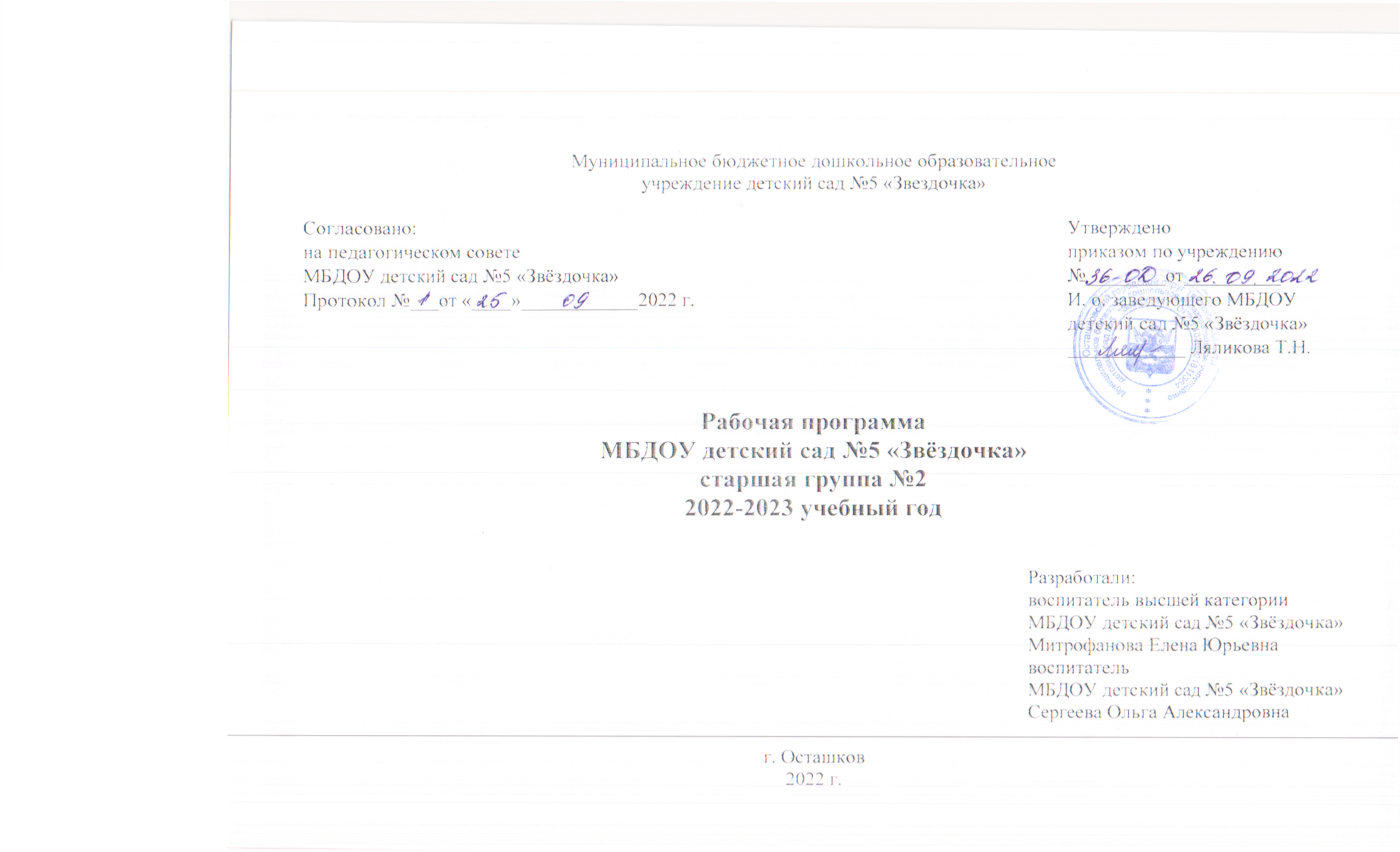 Пояснительная запискаВ соответствии с Федеральным законом от 29.12.2012г №273-ФЗ «Об образовании в Российской Федерации» в образовательной программе должны быть представлены рабочие программы организованной образовательной деятельности.                              Рабочая программа группы –локальный акт образовательного учреждения, разрабатываемый на основе образовательной программы ДОУ, а также примерной общеобразовательной программы «Радуга» авторами которой являются: Т.И. Гризик, Т.Н.Доронова, Е.В.Соловьева, С.Г. Якобсон. Содержание рабочей программы отражает реальные условия группы, возрастные и индивидуальные особенности развития воспитанников.Режим работы – пятидневный, с 6 час.30мин. до 18 час.30 мин. С 12 часовым пребыванием детей в учреждении; выходные дни – суббота, воскресенье.Условием организации жизнедеятельности воспитанников являются следующие режимы дня: на холодный и теплый период года,  режим двигательной активностиРазвивающая предметно-пространственная среда группы и участка обеспечивает полноценное развитие личности ребенка во всех основных образовательных областях, а именно: в сфере социально – коммуникативного, познавательного, активности речевого, художественно – эстетического и физического благополучия и положительного отношения к миру к себе и другим людям. В группе оборудованы уголки: отдыха, ИЗО – деятельности, физкультурный, речевой, природный, театральный, музыкальный, уголок экспериментально-исследовательской деятельности, выделена учебная зона.Группа имеет прогулочный участок.Рабочая программа разработана на основе общеобразовательной программы «Радуга» авторы: Т.И.Гризик, Т.Н.Доронова, Е.В.Соловьева, С.Г.Якобсон.Научный руководитель: Е.В.СоловьеваИзд. «Просвещение», .Парциальные программы и методические пособияСодержание программы обеспечивает развитие личности, мотивации и способностей детей в различных видах деятельности и охватывать следующие структурные единицы, представляющие определенные направления развития и образования детей (образовательные области):социально-коммуникативное развитие;познавательное развитие; речевое развитие;художественно-эстетическое развитие;физическое развитие.Социально-коммуникативное развитие направлено на усвоение норм и ценностей, принятых в обществе, включая моральные и нравственные ценности; развитие общения и взаимодействия ребенка с взрослыми и сверстниками; становление самостоятельности, целенаправленности и саморегуляции собственных действий; развитие социального и эмоционального интеллекта, эмоциональной отзывчивости, сопереживания, формирование готовности к совместной деятельности со сверстниками, формирование уважительного отношения и чувства принадлежности к своей семье и к сообществу детей и взрослых в Организации; формирование позитивных установок к различным видам труда и творчества; формирование основ безопасного поведения в быту, социуме, природе.Познавательное развитие предполагает развитие интересов детей, любознательности и познавательной мотивации; формирование познавательных действий, становление сознания; развитие воображения и творческой активности; формирование первичных представлений о себе, других людях, объектах окружающего мира, о свойствах и отношениях объектов окружающего мира (форме, цвете, размере, материале, звучании, ритме, темпе, количестве, числе, части и целом, пространстве и времени, движении и покое, причинах и следствиях и др.), о малой родине и Отечестве, представлений о социокультурных ценностях нашего народа, об отечественных традициях и праздниках, о планете Земля какобщем доме людей, об особенностях ее природы, многообразии стран и народов мира.Речевое развитие включает владение речью как средством общения и культуры; обогащение активного словаря; развитие связной, грамматически правильной диалогической и монологической речи; развитие речевого творчества; развитие звуковой и интонационной культуры речи, фонематического слуха; знакомство с книжной культурой, детской литературой, понимание на слух текстов различных жанров детской литературы; формирование звуковой аналитико-синтетической активности как предпосылки обучения грамоте.Художественно-эстетическое развитие предполагает развитие предпосылок ценностно-смыслового восприятия и понимания произведений искусства (словесного, музыкального, изобразительного), мира природы; становление эстетического отношения к окружающему миру; формирование элементарных представлений о видах искусства; восприятие музыки, художественной литературы, фольклора; стимулирование сопереживания персонажам художественных произведений; реализацию самостоятельной творческой деятельности детей (изобразительной, конструктивно-модельной, музыкальной и др.).Физическое развитие включает приобретение опыта в следующих видах деятельности детей: двигательной, в том числе связанной с выполнением упражнений, направленных на развитие таких физических качеств, как координация и гибкость; способствующих правильному формированию опорно-двигательной системы организма, развитию равновесия, координации движения, крупной и мелкой моторики обеих рук, а также с правильным, не наносящем ущерба организму, выполнением основных движений (ходьба, бег, мягкие прыжки, повороты в обе стороны), формирование начальных представлений о некоторых видах спорта, овладение подвижными играми с правилами; становление целенаправленности и саморегуляции в двигательной сфере; становление ценностей здорового образа жизни, овладение его элементарными нормами и правилами (в питании, двигательном режиме, закаливании, при формировании полезных привычек и др.).                          Возрастные особенности ребенка 5-6 лет.К пяти годам у ребенка появляется способность удерживать в сознании цепочку взаимосвязанных событий. Это позволяет ему выстраивать представления о росте и развитии в мире живой природы, о процессах изготовления какой-либо вещи, приготовления кулинарного блюда и т. п. Ребенок пытается восстановить линию собственной жизни, вспомнить, как он был маленьким, задает об этом вопросы взрослым. Логически выяснение подробностей своей биографии приводит к вопросу «Откуда я взялся?». Именно в этом возрасте у некоторых детей возникает вопрос, что значит умереть, и появляется страх смерти. Многие дети боятся не столько того, что они сами могут умереть, сколько смерти родителей.Как мы видим, детей волнуют важнейшие вопросы жизни. Им очень нужен собеседник, с которым они могли бы обсудить волнующие их темы. Но это должно происходить в спокойной обстановке и индивидуально. Выделяйте свободное время для того, чтобы выслушать каждого ребенка, поговорить с ним «о жизни», выяснить, какие проблемы волнуют его.Пятилетний возраст — возраст идентификации ребенком себя со взрослыми того же пола. Девочки относят себя к группе женщин, мальчики — мужчин. Это подходящий возраст для того, чтобы приучать детей к традиционным видам мужского и женского бытового труда: мальчик с удовольствием будет помогать папе в гараже или при вскапывании огорода, девочка — маме на кухне или в посадке и прополке. Отметим, что раньше дети после пяти лет нередко оставались следить за маленькими братьями и сестрами, заботились о них и рассматривались старшими уже как помощники по хозяйству. Если до этого возраста дети обоих полов ходили в одинаковых рубахах, то теперь мальчики надевали штаны с рубахой, а девочки — сарафаны.Мальчики особенно нуждаются в том, чтобы мамы и бабушки, а также женщины-педагоги видели в них опору, защитников и помощников. Девочки нуждаются во внимании и заботе, похвале со стороны отцов и дедушек, а также педагогов-мужчин.
Пятилетние дети влюбчивы, причем объектом влюбленности может стать человек любого возраста. Дети очень ранимы и чувствительны к иронии. Поэтому обращаться с их чувствами следует необычайно деликатно. Девочке может сильно понравиться друг ее отца или сосед-старшеклассник. Испытываемые терзания, желание видеть объект симпатий, общаться с ним, обидчивость сравнимы с силой первой влюбленности у подростков. Вместе с влюбленностью приходит и ревность. Нередко мальчики начинают ревновать свою маму к отцу, а девочки наоборот. Это порождает агрессивные выпады, предложения о разводе родителей и т. п.Если до сих пор ребенка интересовал преимущественно окружающий мир, то в пять лет акцент его внутреннего, душевного внимания смещается на взаимоотношения людей. Пятилетки обладают прекрасным чутьем на реальное отношение к себе и к другим. Они остро чувствуют любую неискренность и перестают доверять человеку, который однажды проявил ее. Они чувствуют, когда ими пытаются манипулировать. До сих пор взрослый был безоговорочным и непререкаемым авторитетом. В пять лет появляется критичность в оценке взрослого, у некоторых детей проявляется уже и независимость собственных суждений от оценок авторитета.В ходе наблюдений за окружающей социальной жизнью, слушая сказки, имея возможность смотреть взрослые фильмы, дети активно строят образ себя в будущем и модель своей взрослой жизни.В играх детей теперь можно видеть полноценный развернутый сюжет, протяженный во времени. Они могут развивать действие, играя в игру с продолжением в течение многих дней.Пятилетний возраст является этапным и в том отношении, что у детей появляется произвольность как новое особое качество основных психических процессов — внимания, памяти. Теперь ребенок уже может принять и попытаться выполнить задачу запомнить, сосредоточиться. Его целесообразно начинать приобщать к занятиям, требующим произвольного движения: учить элементам разных танцев, спортивных игр, приобщать к конкретным видам спорта. Активно совершенствуется техника выполнения основных движений.Возможности произвольного контроля поведения, эмоциональных реакций открывают путь для формирования культуры поведения в общественных местах, за столом, в гостях и т. п., освоения правил формальной речевой вежливости, правил приличия.В работе с детьми именно с этого момента целесообразно начинать использовать задания на воспроизведение образца и работу по словесной инструкции.В старшем дошкольном возрасте дети начинают осваивать       игры   с   правилами.   Эти   игры   имеют   большое   значениедля преодоления инфантильности и эгоцентризма. Настольные, настольно-печатные, подвижные игры требуют от ребенка не только подчинения своего поведения внешней норме — правилу, но и умения проигрывать, признавать поражение и мириться с ним, что для многих детей поначалу представляет большую психологическую трудность.Вместе с тем целесообразно раскрывать перед детьми, какую роль правила играют в жизни взрослых людей: это правила безопасного поведения в быту и на природе; правила дорожного движения; правила пользования бытовыми приборами и т. п., а также законы как особые регуляторы поведения людей в социуме. Социализация ребенка предполагает, что у него будет сформировано представление о взрослом как о человеке, чье поведение также регламентировано, имеет границы допустимого, приемлемого и возможного.В старшем дошкольном возрасте происходит осмысление и осознание многих закономерностей, которые ребенок уже успешно использует в практике, но пока нерефлексивно. Он может осознавать, например, конвенциональные способы разрешения конфликтов (жребий, считалка, очередность).В это время происходит активное осмысление жизненных ценностей. Данный процесс протекает параллельно с формированием и дифференциацией образа Я самого ребенка и построения образа будущего.Маленький ребенок хочет, когда вырастет, жить хорошо. Но что это значит в современном мире? Дети говорят, что, став взрослыми, они хотят быть президентом, директором банка, звездой шоу-бизнеса. На вопрос, что они будут делать, отвечают: ездить на большой красивой машине, жить в большом красивом доме, носить красивые платья... Двадцать лет тому назад на вопрос, кем они хотят быть, когда вырастут, дети перечисляли профессии парикмахера, космонавта, учителя, врача, ветеринара, пожарного и понимали, что они будут соответственно делать людям красивые прически, полетят в космос, будут учить детей, лечить людей или животных, тушить пожары.Да и само представление о взрослости было неразрывно связано в сознании детей именно с работой. Как ребенок играл во взрослого? Надевал мамины туфли, подкрашивал губки, брал под мышку сумочку и... шел «на работу».Таким образом, образ взрослого будущего у современного ребенка — это нередко образ сферы потребления, а не сферы деятельности. Это серьезная проблема, поскольку, как отмечал Э.Фромм в своей работе «Иметь или быть?», потребление принципиально неограниченно. В образе будущего отсутствует сфера самоактуализации (А. Маслоу) личности. Задача педагога — содействовать тому, чтобы ребенок снова и снова задумывался о том, что он хочет делать, в каких сферах человеческой деятельности собирается реализовать себя.
Старший дошкольный возраст, как мы видели, — период многоаспектной социализации ребенка. Одной из ее сторон является формирование первичной идентификации с широкой социальной группой — своим народом, своей страной. Воспитание патриотических чувств и убеждений — важная цель работы с детьми данного возраста.Нам представляется, что важнейшие векторы нравственного, духовного развития — это:ориентация на продуктивный и необходимый для других людей труд;  ориентация на стабильную семейную жизнь;ясные представления о добре и зле, которые включают приверженность ценностям справедливости, правды, взаимопомощи, сострадания, уважения жизни каждого существа, верности, доброты; уважение к старшим;уважение к культуре и истории своего народа и к своей стране.В старшем дошкольном возрасте необходимо приложить значительные усилия к формированию у детей умения общаться и сотрудничать со сверстниками. Решение этой задачи предполагает создание разнообразных ситуаций совместной деятельности детей, в ходе которой у них возникнет необходимость согласования намерений и координации действий.Шестой год жизни знаменуется резким увеличением сложности эмоциональной жизни ребенка и уходом ее споверхности поведения в глубь его души. Обретая способность контролировать свое поведение, ребенок теперь способен также — пока, конечно, не полностью — регулировать проявления своих чувств. В частности, теперь он может сознательно и намеренноскрывать свои чувства от других.Поскольку сфера его интереса — взаимоотношения людей, он начинает более тонко воспринимать нюансы их душевного состояния и отношения к нему и друг к другу. Именно реальные отношения становятся главными источниками радости и печали ребенка. Теперь ребенок обливается слезами в первую очередь не над вымыслом, а в связи с размышлениями о том, нравится ли он мальчику или девочке, с которыми хочет дружить (или в которых влюблен), любит ли его на самом деле мама или папа, добра ли в действительности воспитательница и т. п. Дети могут испытывать чувство жалости и сострадания.Если до сих пор мы говорили об эмоциональных состояниях, переживаниях, настроении, то теперь с полным правом можно сказать, что у ребенка появляются устойчивые чувства и отношения.Как мы видим, на шестом году жизни внутренняя, душевная жизнь ребенка претерпела огромные изменения по сравнению с двухлетним возрастом. Теперь состояния организма не определяют полностью душевное состояние ребенка. Напротив, он может получать удовольствие и чувствовать гордость от преодоления физических трудностей: «Я ушибся, но не плакал», «Мне было страшно, но я же не трус!» (т. е. не изменил свои намерения и поведение под влиянием этой эмоции).Осваивая новые сферы деятельности, требующие произвольного контроля поведения, дети учатся и владеть своими эмоциями. Яркий пример — освоение игр с правилами. Для пятилетнего ребенка главная трудность — научиться подчинять свое поведение общему правилу в ситуации, когда он проиграл. Он также постепенно учится не реагировать негативными эмоциями на ситуацию проигрыша. Для ряда детей, сильно ориентированных на успех именно в деятельности, а не на систему отношений со сверстниками, это трудная задача. Им тяжело смириться с проигрышем. Умение эмоционально адекватно реагировать в такой ситуации — важное психологическое приобретение данного возраста.На шестом году жизни очень важно обратить внимание на развитие тонких эмоциональных реакций ребенка на красоту окружающего мира. В этом возрасте дети чувствительны к цвету, форме, они могут испытывать сильный и непосредственный восторг от созерцания яркого пейзажа — поля одуванчиков весной, ослепительной белизны первого снега, бескрайнего простора синего моря, красивой музыки, балетного спектакля. Важно создавать условия, в которых дети будут получать эти яркие, на всю жизнь остающиеся в памяти впечатления. Многие исследователи склонны считать, что именно яркие картины, увиденные в детстве и запечатленные в сознании человека, создают эмоциональное, теплое переживание чувства Родины.В старшей группе к концу года могут быть дети, уже достигшие шести с половиной лет — возраста, с которого ребенок может начинать обучение в школе. Решение о целесообразности перехода в школу или о продолжении образования в подготовительной к школе группе детского сада необходимо принимать в диалоге с семьей на основе изучения особенностей каждого ребенка — в частности, сформированности готовности к школе — индивидуально. Наблюдения показывают, что родители часто не способны адекватно оценить именно степень социальной зрелости своего ребенка: они полагают, что, если ребенок умеет считать и читать, его непременно надо как можно быстрее отдать в школу. При этом ребенок может быть неспособен сидеть на занятии, высказываться только по просьбе педагога, выполнять четко поставленную взрослым задачу, а не делать то, что захотелось ему самому, т. е. проявлять все особенности, нормальные и естественные именно для ребенка-дошкольника. Эта незрелость может стать источником проблем и не успешности в школе,
К чему, конечно, никто из родителей не стремится, но чего не может предвидеть. В таких случаях еще один год, проведенный в подготовительной к школе группе, предоставит то время, которое необходимо ребенку для взросления в естественном для него темпе. В то лее время, если по каким-то причинам все дети (или значительное большинство) переходят из старшей группы в школу, педагогам необходимо решать все задачи, поставленные для данного возраста, за один год. Некоторые дети не достигнут полноты результата, но тем не менее важные предпосылки обучения в школе у них тоже будут сформированы при условии целенаправленной и систематической работы.Нередко учреждение также может квалифицированно помочь в выборе профиля школы для каждого из своих воспитанников.ОСНОВНЫЕ ЦЕЛИ:Повышение социального статуса дошкольного образования.Обеспечение государством равенства возможностей для каждого ребенка в получении качественного дошкольного образования.Обеспечение государственных гарантий уровня и качества дошкольного образования на основе единства обязательных требований к условиям реализации образовательных программ дошкольного образования, их структуре и результатам их освоения.Сохранение единства образовательного пространства Российской Федерацииотносительно уровня дошкольного образования.ОСНОВНЫЕ ЗАДАЧИ:Охрана и укрепление физического и психического здоровья детей, в том числе их эмоционального благополучия.Обеспечение равных возможностей для полноценного развития каждого ребенка в период дошкольного детства независимо от места жительства, пола, нации, языка, социального статуса, психофизиологических и других особенностей (в том числе ограниченных возможностей здоровья).Обеспечение преемственности целей, задач и содержание образования, реализуемых в рамках образовательных программ различных уровней.Создание благоприятных условий развития детей в соответствии с их возрастными и индивидуальными особенностями и склонностями, развития способностей и творческого потенциала каждого ребенка как субъекта отношений с самим собой, другими детьми, взрослыми и миром.Объединения обучения и воспитания в целостный образовательный процесс на основе духовно-нравственных и социокультурных ценностей и принятых в обществе правил, и норм поведения в интересах человека, семьи, общества.Формирование общей культуры личности детей, в том числе ценностей здорового образа жизни, развития их социальных, инициативности, самостоятельности и ответственности ребенка, формирования предпосылок учебной деятельности.Обеспечения вариативности и разнообразия содержания Программ и организационных форм дошкольного образования, возможности формирования Программ различной направленности с учетом образовательных потребностей, способностей и состояния здоровья детей.Формирование социокультурной среды, соответствующей возрастным, индивидуальным, психологическим и физиологическим особенностям детей.Обеспечения психолого-педагогической поддержки семьи и повышения компетентности родителей в вопросах развития и образования, охраны и укрепления здоровья детей.Срок реализации Программы 1 год.Основные принципы дошкольного образования:Полноценное проживание ребенком всех этапов детства (младенческого, раннего и дошкольного возраста), обогащение детского развития.Построение образовательной деятельности на основе индивидуальных особенностей каждого ребенка, при котором сам ребенок становится активным в выборе содержания своего образования, становится субъектом образования.Содействие и сотрудничество детей и взрослых, признание ребенка полноценным участником образовательных отношений.Поддержка инициативы детей в различных видах деятельности.Сотрудничество Организации с семьей.Приобщение детей к социокультурным нормам, традициям семьи, общества и государства.Формирование познавательных интересов и познавательных действий ребенка в различных видах деятельности.Возрастная адекватность дошкольного образования (соответствие условий, требований, методов возрасту и особенностям развития).Учет этнокультурной ситуации развития детей.Ожидаемый результат реализации Программы:Результаты освоения программы делятся на итоговые и промежуточные. По итогам освоения программы «Радуга» каждый ребенок:Достаточно физически развит, владеет основными культурно-гигиеническими и двигательными навыками.Любознательный, активный.Эмоционально отзывчивый.Общительный, владеет средствами общения и способами взаимодействия со взрослыми и сверстниками.Способный управлять своим поведением и планировать свои действия на основе первичных ценностных представлений, соблюдает элементарные общепринятые нормы и правила поведения.Имеющий первичные представления о себе, семье, обществе (ближайшем социуме), государстве (стране), мире и природе.Овладевший универсальными предпосылками учебной деятельности.Овладевший необходимыми умениями и навыками.Имеющий отличительные особенности выпускника «радужной» группы:Доброжелателен и спокоенДружелюбен к другим людям и живым существамУмеет договариваться со сверстниками и взрослымиИмеет сферу собственных познавательных интересовВедет себя в обществе в соответствии с принятыми культурными нормамиПсихологически устойчив к неуспеху и умеет конструктивно преодолевать возникающие трудностиХочет учиться и стать школьником, рассматривая это как новую желаемую и привлекательную ступень собственной взрослостиИнициативен в творчестве и игреИмеет чувство собственного достоинства и способен уважать других.ПРИМЕРНЫЙ ВАРИАНТ ГИБКОГО РЕЖИМА РЕАЛИЗАЦИИ ОБРАЗОВАТЕЛЬНЫХ ОБЛАСТЕЙ В ПРОЦЕССЕ ДЕТСКОЙ ДЕЯТЕЛЬНОСТИ (СТАРШАЯ ГРУППА №1)Учебный планФормы, средства, способы реализации программы- игры: дидактические, дидактические с элементами движения, сюжетно-ролевые, подвижные, психологические, музыкальные, хороводные, театрализованные, игры-драматизации, режиссёрские, подвижные игры имитационного характера;- просмотр и обсуждение мультфильмов, - чтение и обсуждение программных произведений разных жанров, чтение, рассматривание и обсуждение познавательных и художественных книг, детских иллюстрированных энциклопедий;- создание ситуаций педагогических, морального выбора; беседы социально-нравственного содержания, специальные рассказы педагога детям об интересных фактах и событиях, о выходе из трудных житейских ситуаций, ситуативные разговоры с детьми;- наблюдения за трудом взрослых, за живой и неживой природой, за сезонными изменениями в природе;- изготовление предметов для игр, познавательно-исследовательской деятельности; создание макетов, коллекций и их оформление, изготовление украшений для группового помещения к праздникам, сувениров; украшение предметов для личного пользования;- оформление выставок работ народных мастеров, произведений декоративно-прикладного искусства, книг с иллюстрациями, репродукций произведений живописи и др.; тематических выставок, выставок детского творчества, уголков природы;- викторины, сочинение загадок;- инсценировка и драматизация отрывков из сказок, разучивание стихотворений, развитие артистических способностей в подвижных играх имитационного характера;- рассматривание и обсуждение предметных и сюжетных картинок, иллюстраций к знакомым сказкам и потешкам, игрушек, эстетически привлекательных предметов (деревьев, цветов, предметов быта и др.), произведений искусства (народного, декоративно-прикладного, изобразительного, книжной графики и пр.);- продуктивная деятельность (рисование, лепка, аппликация, художественный труд) по замыслу, на темы народных потешек, по мотивам знакомых стихов и сказок, под музыку, на тему прочитанного или просмотренного произведения; рисование иллюстраций к художественным произведениям; рисование, лепка сказочных животных; творческие задания, рисование, иллюстраций к прослушанным музыкальным произведениям;- слушание и обсуждение народной, классической, детской музыки, дидактические игры, связанные с восприятием музыки;- пение, совместное пение, упражнения на развитие голосового аппарата, артикуляции, певческого голоса, беседы по содержанию песни (ответы на вопросы), драматизация песен;- танцы, показ взрослым танцевальных и плясовых движений, совместные действия детей, совместное составление плясок под народные мелодии, хороводы;- непосредственная образовательная деятельность по физическому воспитанию, игровая, сюжетная, тематическая (с одним видом физических упражнений), комплексная (с элементами развития речи, математики, конструирования), контрольно-диагностическая, учебно-тренирующего характера, физкульминутки; игры и упражнения под тексты стихотворений, потешек, народных песенок, авторских стихотворений, считалок; ритмическая гимнастика, игры и упражнения под музыку, игровые беседы с элементами движений;Мероприятия групповые, межгрупповые.- Прогулки, экскурсии.- Физкультурные досуги - Музыкальные досуги.- Спортивные праздники - Соревнования.- Дни здоровья.- Тематические досуги.- Праздники.- Театрализованные представления.- Смотры и конкурсы.Формы непосредственно образовательной деятельности:
Формы работы с родителями:Родительские собранияДни открытых дверейАнкетирование Фотовыставки Тематические выставкиСовместные досуги и праздникиСубботники Информационные стендыПапки – передвижкиБеседы,консультацииПланируемые результаты освоения рабочей программы.Физическое развитие ребенка: хорошо физически развит, все параметры его физического развития не имеют отрицательных отклонений от нормы и иногда опережают её. Сформированы полезные двигательные качества – ловкость, быстрота, сила, точность, координация движений. Сформированы ценные гигиенические навыки и привычки. Ребенок имеет первые представления о значении здоровья, режима дня, важности занятий спортом, утренней гимнастики.Познавательное развитие: У ребенка сформированы познавательные умения – дифференцированного восприятия и целенаправленного наблюдения, использования сенсорных эталонов для оценки свойств и качеств предметов, их группировки и классификации.Возросли познавательная активность, интерес к миру, желание узнать новое –сформировано ценное умение принять от взрослого или выдвинуть самостоятельно простую познавательную задачу, воспользоваться для ее решения рекомендациями педагога или решить её самостоятельно, используя известные способы (сравнение, анализ, измерение). Понятно выразить в речи итог познания: ребенок освоил умение целенаправленно осуществлять элементарную интеллектуальную и практическую деятельность, и принимая задачи и правила, добиваться получения адекватного результата. Научился следить за ходом рассуждения педагога. Сформированы интеллектуальные предпосылки для начала систематического школьного обучения, это проявляется в возросших возможностях умственной деятельности. Ребенок ориентируется в окружающем мире: выделяет объекты живой и неживой природы, предметного и социального мира. Ему доступно осознание ряда наглядно выраженных связей: временных, пространственных, функциональных, причинно-следственных. Речевое развитие:Ребенок использует разные формы общения: деловое, познавательное, личностное. Его речевые умения разнообразны. Он умеет выслушать и понять речь собеседника, достаточно ясно и понятно для слушателя выразить свои мысли, правильно построить предложения, составить связный рассказ. Его словарный запас разнообразен, речь внятна и выразительна; ребенок способен принять общую цель и условия, старается действовать согласованно, выражает живой интерес к общему результату. Ребенок умеет сравнивать объект, выделять главные и второстепенные признаки, отвечать на самые разнообразные вопросы, рассуждать. Самостоятельно формулировать вопросы, пользоваться несложными наглядными моделями, схемами при решении задач.Социально –коммуникативное развитие: сформированы предпосылки вхождения ребенка в более широкий социум, умеет общаться с взрослыми и сверстниками, усвоил основы культуры поведения, дружеских взаимоотношений. В его поведении и взаимоотношениях наблюдаются волевые проявления: он стремится сдержаться, если это необходимо, проявить терпение, настойчивость. В поведении и отношении к окружающему у ребенка проявляются черты общей гуманистической направленности. Он выражает сочувствие, отзывчивость, желание помочь, бережно относиться к животным, растениям. Его чувства приобретают социально – нравственную окраску, становятся более устойчивыми. Выполнение нравственных требований и правил вызывает у ребенка чувство удовлетворения, гордости, нарушение их заставляет пережить чувство огорчения. Ребенок начинает осознавать свои возможности, достижения, учится оценивать свои и чужие поступки с позиции общих ценностей: добро – зло, справедливо – несправедливо, хорошо – плохо.Художественно – эстетическое развитие: сформированы предпосылки эстетического отношения детей к окружающему: умение видеть и чувствовать красоту в природе, искусстве, понимание прекрасного; потребности в познании прекрасного; ребенок проявляет интерес к творчеству, у него развито воображение, выражено стремление к творческой самостоятельности в различных видах деятельности и видах искусств. Сформированы элементарные технические навыки и умения в различных видах искусств: умения использовать разнообразные материалы и инструменты, способы деятельности с целью создания выразительного образа; сформированы представления о видах искусств: декоративно-прикладное искусство, живопись, графика, скульптура, архитектура.Условия реализации рабочей программы.-Общие условия реализации программы. Программа реализуется в условиях активности и солидарной ответственности всех участников образовательного процесса (педагогов и родителей воспитанников).-Кадровое обеспечение. В реализации программы принимает участие весь педагогический коллектив.-Материально-техническое. Для реализации программы детский сад «Звездочка» имеет:-спортивно-музыкальный зал-спортивный инвентарь и оборудование для подвижных игр-прогулочные детские участки по числу возрастных групп с малыми спортивными формами и игровым оборудованием-уголки двигательной активности в группах-аудиотехнику (магнитофоны, музыкальные центры)-видеотехнику (телевизоры, видеомагнитофоны)-компьютеры для работы заведующего, старшего воспитателя, бухгалтерииУчебно – методическое обеспечение:-библиотека методической, справочной детской литературы-наглядные пособия для занятий, игр, организации совместной деятельности детей и взрослых-учебные пособия.ПРИЛОЖЕНИЯ К ПРОГРАММЕКартотека прогулок для среднейгруппыКартотека подвижных игрКартотека пальчиковой гимнастикиКартотека артикуляционной гимнастикиКартотека гимнастики для глаз Методические плакатыРабота с родителями (план работы с родителями конспекты родительских собраний)                      Консультации для родителейМетодические плакатыРабочие тетради:1.Гербова В.В. «Учусь говорить»: пособие для детей 5-6 лет, 2009г.2.Соловьева Е.В. «Моя математика»: развивающая книга для детей 5-6 лет, 2009г.3.Гризик Т.И. «Познаю мир» развивающая книга для детей 5-6 лет, 2012г.ИСПОЛЬЗУЕМАЯ ЛИТЕРАТУРА:Гризик Т.И. «Познаю мир»: методические рекомендации для воспитателей, работающих по программе «Радуга» - М. Просвещение, 2004.Зеленова Н.Г., Осипова Л.Е. «Мы живем в России. Гражданско-патриотическое воспитание дошкольников. (старшая группа) – М.: «Издательство Скрипторий 2003», 2007.Алешина Н.В. «Ознакомление дошкольников с окружающим и социальной действительностью. Старшая группа. – М.ООО: «ЭЛИЗЕТРЭЙДИНГ», 2002.Гербова В.В.: Методические рекомендации для воспитателей, работающих с детьми 3 – 6 лет по программе «Радуга». – М.: Просвещение, 1999. Соловьева Е. В. Математика и логика для дошкольников. Москва «Просвещение» 2004.Доронова Т.Н. Природа, искусство и изобразительная деятельность детей: Метод, рекомендации для воспитателей, работающих с детьми 3 – 6 лет по программе «Радуга». – М.: Просвещение, 1999. Гербова В.В. «Учусь говорить»: пособие для детей 5-6лет. 2009г.Гербова В.В. «Учусь говорить»: пособие для детей 5-6 лет.2009г.Гризик Т.И. «Познаю мир» развивающая книга для детей 5-6 лет, 2012г.Развернутое перспективное планирование по программе «Радуга». Старшая группа / авт.-сост. С. В. Шапошникова. – Волгоград: Учитель, 2010.Радуга: программа воспитания. Образования и развития детей от 2 до 7 лет в условиях дет.сада/[Т.И. Гризик, Т.Н.Доронова, Е.В.Соловьева, С.Г.Якобсон; научный рук. Е.В.Соловьева]. – 2-е изд. – М.: Просвещение, 2011.Планирование работы в детском саду с детьми 5-6 лет: метод, рекомендации для воспитателей / [Т.И. Гризик, Г.В.Глушкова, И. Г.Галянт и др.; научный ред. Е.В.Соловьева]. – М.: Просвещение, 2012.Федеральный государственный образовательный стандарт дошкольного образования (утв. приказом Министерства образования и науки Р.Ф. от 17 октября 2013г. №1155)Добро пожаловать в экологию.Автор: О.А. Воронкевич «Детство-пресс» Санкт-Петербург 2001г.Система экологического воспитания в ДОУ.Автор- составитель:О.Ф.Горбатенко издательство "Учитель" Волгоград2008г.Трудовые сказки.АвторТ.А.Шорыгина ТЦ Сфера 2014г.Нетрадиционная техника рисования в детском саду. Автор А.В.Никитинаиздательство"КАРО" Санкт-Петербург 2010г.Нетрадиционные техники рисования в детском саду. Автор Г.Н.Давыдова Москва 2013г.Конспекты комплексных занятий по развитию речи. Автор Г.Я.ЗатулинаМатематика в движении. Авторы -составители Н.В. Финогенова, М.Ю.Рыбина,Е.В.Рощенко.Конструирование и художественный труд в детском саду. Автор Л.В.Куцакова ТЦ Сфера 2012г.Конструирование из бумаги.АвторИ.В.Новикова Академия развития Ярославль 2006г.Организация опытно-экспериментальной деятельности.Авторы-составители Е.А.Мартынова, И.М.СучковаМетодика экологического воспитания в детском саду. Автор С.Н.Николаева Просвещение Москва 1999г.Театрализованные занятия в детском саду.  Автор М.Д.Миханёва.Развитие речи, подготовка к освоению письма. Автор Т. А. Фалькевич Москва «ВАКО» 2005Развитие речи. Автор-составитель Л.Е. Кыласова Волгоград 2011Конспекты занятий по ИЗО в старшей группе. Автор В.Н. Волчкова Воронеж 2008.Формирование математических представлений. Авторы-составители: Е.А.Казинцева, И.В.Померанцева. – Волгоград: Учитель, 2013. – 175 с.СЕНТЯБРЬ1неделя2 неделя3 неделя4 неделя                     ОКТЯБРЬ1неделя2 неделя3 неделя4 неделя5 неделяНОЯБРЬ                                 1неделя – каникулы – проект «Осень»2 неделя3 неделя4 неделяДЕКАБРЬ                                                        1 неделя2 неделя3 неделя4 неделя декабря и 1 неделя января – каникулы – проект «Зима»ЯНВАРЬ                                                       2 неделя3 неделя4 неделя ФЕВРАЛЬ1 неделя2 неделя3 неделя4 неделяМАРТ1 неделя2 неделя3 неделя4 неделя – каникулы – проект «Весна»АПРЕЛЬ1 неделя2 неделя3 неделя4 неделя                                                  МАЙ                                              1 неделя                                                         2 неделя                                                         3 неделяОбразовательные областиМетодическое пособиеСоциально- коммуникативное«Наш дом- природа» Н.А.Рыжова,«Я и природа» Н.А.Рыжова,«Социально-нравственное воспитание детей от 2 до 5 лет» Н.В.Микляева.«Развитие игровой деятельности детей от 2 – 7 лет» О.А. Карабанова , .«Учусь говорить» (пособие для детей) В.В.Гербова,«Учусь говорить» (методические рекомендации для воспитателей) В.В.Гербова, «Занятия по развитию речи» В.В.Гербова.Хрестоматия для дошкольников. Н.П. Ильчук, В.В.Гербова.Познавательное развитие«Учусь говорить» (методические рекомендации для воспитателей) «Математика и логика для дошкольников» (методические рекомендации для воспитателей) Е.В. Соловьева«Познаю мир» (методические рекомендации) Т.И. Гризик,«Планирование работы в детском саду с детьми 5-6 лет» (методические рекомендации для воспитателя).Речевое развитие«Учусь говорить» (пособие для детей) В.В.Гербова,«Учусь говорить» (методические рекомендации для воспитателей) В.В.Гербова, «Занятия по развитию речи» В.В.Гербова.Хрестоматия для дошкольников. Н.П. Ильчук, В.В.Гербова. «Учусь говорить» Книга для чтения 5-6 лет.Художественно-эстетическое развитие«Природа, искусство и изобразительная деятельность детей» (методическое пособие для воспитателей) Т.Н.Доронова.«Конструирование и ручной труд» Л.В.Куцакова, .«Конструирование» З.В.Лиштван, .«Наблюдение и труд детей в природе» А.Ф.Мазурина«Уголок природы в детском саду. М.М.Марковская«Экологическое воспитание младших дошкольников» С.Н.Николаева.«Программа художественного воспитания, обучения и развития детей 2-7 лет» И.А.ЛыковаФизическое развитие«Воспитание здорового ребенка» М.Д.Маханева. .«Осторожно сказки» «Безопасность для малышей» Т.А.Шорыгина, .«Занимательная физкультура для детей 4-7 лет» В.В.Гаврилова«Физкультурные занятия с детьми» Л.И.ПензулаевапонедельникпонедельниквторниквторникСредаСредаСредаСредачетвергчетвергпятницапятницавремяСодержание образовательной деятельностивремяСодержание образовательной деятельностивремявремяСодержание образовательной деятельностиСодержание образовательной деятельностивремяСодержание образовательной деятельностивремяСодержание образовательной деятельности6.30-8.008.00-8.25Прием детей на улице (взаимодействие с родителями «С-К»);утренний  отрезок времени («Ф», «П», «Р» «С-К»)игра, беседы с детьми («С-К», «П»), наблюдение в природном уголке (,  «П»,»Х-Э» ),свободные игры (игра)индивидуальные и подгрупповые игры, дидактические игры(«П», «С-К»), сюжетная игра; самостоятельная деятельность в уголке художественного творчества (« Х-Э», « П», «С-К», «Р» игра).Традиции группы – чтение «Приходи сказка». Утренняя гимнастика. Подготовка к завтраку (самообслуживание, культурно-гигиенические навыки).Прием детей на улице (взаимодействие с родителями «С-К»);утренний  отрезок времени («Ф», «П», «Р» «С-К»)игра, беседы с детьми («С-К», «П»), наблюдение в природном уголке (,  «П»,»Х-Э» ),свободные игры (игра)индивидуальные и подгрупповые игры, дидактические игры(«П», «С-К»), сюжетная игра; самостоятельная деятельность в уголке художественного творчества (« Х-Э», « П», «С-К», «Р» игра).Традиции группы – чтение «Приходи сказка». Утренняя гимнастика. Подготовка к завтраку (самообслуживание, культурно-гигиенические навыки).Прием детей на улице (взаимодействие с родителями «С-К»);утренний  отрезок времени («Ф», «П», «Р» «С-К»)игра, беседы с детьми («С-К», «П»), наблюдение в природном уголке (,  «П»,»Х-Э» ),свободные игры (игра)индивидуальные и подгрупповые игры, дидактические игры(«П», «С-К»), сюжетная игра; самостоятельная деятельность в уголке художественного творчества (« Х-Э», « П», «С-К», «Р» игра).Традиции группы – чтение «Приходи сказка». Утренняя гимнастика. Подготовка к завтраку (самообслуживание, культурно-гигиенические навыки).Прием детей на улице (взаимодействие с родителями «С-К»);утренний  отрезок времени («Ф», «П», «Р» «С-К»)игра, беседы с детьми («С-К», «П»), наблюдение в природном уголке (,  «П»,»Х-Э» ),свободные игры (игра)индивидуальные и подгрупповые игры, дидактические игры(«П», «С-К»), сюжетная игра; самостоятельная деятельность в уголке художественного творчества (« Х-Э», « П», «С-К», «Р» игра).Традиции группы – чтение «Приходи сказка». Утренняя гимнастика. Подготовка к завтраку (самообслуживание, культурно-гигиенические навыки).Прием детей на улице (взаимодействие с родителями «С-К»);утренний  отрезок времени («Ф», «П», «Р» «С-К»)игра, беседы с детьми («С-К», «П»), наблюдение в природном уголке (,  «П»,»Х-Э» ),свободные игры (игра)индивидуальные и подгрупповые игры, дидактические игры(«П», «С-К»), сюжетная игра; самостоятельная деятельность в уголке художественного творчества (« Х-Э», « П», «С-К», «Р» игра).Традиции группы – чтение «Приходи сказка». Утренняя гимнастика. Подготовка к завтраку (самообслуживание, культурно-гигиенические навыки).Прием детей на улице (взаимодействие с родителями «С-К»);утренний  отрезок времени («Ф», «П», «Р» «С-К»)игра, беседы с детьми («С-К», «П»), наблюдение в природном уголке (,  «П»,»Х-Э» ),свободные игры (игра)индивидуальные и подгрупповые игры, дидактические игры(«П», «С-К»), сюжетная игра; самостоятельная деятельность в уголке художественного творчества (« Х-Э», « П», «С-К», «Р» игра).Традиции группы – чтение «Приходи сказка». Утренняя гимнастика. Подготовка к завтраку (самообслуживание, культурно-гигиенические навыки).Прием детей на улице (взаимодействие с родителями «С-К»);утренний  отрезок времени («Ф», «П», «Р» «С-К»)игра, беседы с детьми («С-К», «П»), наблюдение в природном уголке (,  «П»,»Х-Э» ),свободные игры (игра)индивидуальные и подгрупповые игры, дидактические игры(«П», «С-К»), сюжетная игра; самостоятельная деятельность в уголке художественного творчества (« Х-Э», « П», «С-К», «Р» игра).Традиции группы – чтение «Приходи сказка». Утренняя гимнастика. Подготовка к завтраку (самообслуживание, культурно-гигиенические навыки).Прием детей на улице (взаимодействие с родителями «С-К»);утренний  отрезок времени («Ф», «П», «Р» «С-К»)игра, беседы с детьми («С-К», «П»), наблюдение в природном уголке (,  «П»,»Х-Э» ),свободные игры (игра)индивидуальные и подгрупповые игры, дидактические игры(«П», «С-К»), сюжетная игра; самостоятельная деятельность в уголке художественного творчества (« Х-Э», « П», «С-К», «Р» игра).Традиции группы – чтение «Приходи сказка». Утренняя гимнастика. Подготовка к завтраку (самообслуживание, культурно-гигиенические навыки).Прием детей на улице (взаимодействие с родителями «С-К»);утренний  отрезок времени («Ф», «П», «Р» «С-К»)игра, беседы с детьми («С-К», «П»), наблюдение в природном уголке (,  «П»,»Х-Э» ),свободные игры (игра)индивидуальные и подгрупповые игры, дидактические игры(«П», «С-К»), сюжетная игра; самостоятельная деятельность в уголке художественного творчества (« Х-Э», « П», «С-К», «Р» игра).Традиции группы – чтение «Приходи сказка». Утренняя гимнастика. Подготовка к завтраку (самообслуживание, культурно-гигиенические навыки).Прием детей на улице (взаимодействие с родителями «С-К»);утренний  отрезок времени («Ф», «П», «Р» «С-К»)игра, беседы с детьми («С-К», «П»), наблюдение в природном уголке (,  «П»,»Х-Э» ),свободные игры (игра)индивидуальные и подгрупповые игры, дидактические игры(«П», «С-К»), сюжетная игра; самостоятельная деятельность в уголке художественного творчества (« Х-Э», « П», «С-К», «Р» игра).Традиции группы – чтение «Приходи сказка». Утренняя гимнастика. Подготовка к завтраку (самообслуживание, культурно-гигиенические навыки).Прием детей на улице (взаимодействие с родителями «С-К»);утренний  отрезок времени («Ф», «П», «Р» «С-К»)игра, беседы с детьми («С-К», «П»), наблюдение в природном уголке (,  «П»,»Х-Э» ),свободные игры (игра)индивидуальные и подгрупповые игры, дидактические игры(«П», «С-К»), сюжетная игра; самостоятельная деятельность в уголке художественного творчества (« Х-Э», « П», «С-К», «Р» игра).Традиции группы – чтение «Приходи сказка». Утренняя гимнастика. Подготовка к завтраку (самообслуживание, культурно-гигиенические навыки).8.25-9.00Завтрак (самообслуживание, культурно-гигиенические навыки, этикет, «С-К», «Ф»9.00-9.20 утро радостных встреч по понедельникам («С-К», «Р», игра)Завтрак (самообслуживание, культурно-гигиенические навыки, этикет, «С-К», «Ф»9.00-9.20 утро радостных встреч по понедельникам («С-К», «Р», игра)Завтрак (самообслуживание, культурно-гигиенические навыки, этикет, «С-К», «Ф»9.00-9.20 утро радостных встреч по понедельникам («С-К», «Р», игра)Завтрак (самообслуживание, культурно-гигиенические навыки, этикет, «С-К», «Ф»9.00-9.20 утро радостных встреч по понедельникам («С-К», «Р», игра)Завтрак (самообслуживание, культурно-гигиенические навыки, этикет, «С-К», «Ф»9.00-9.20 утро радостных встреч по понедельникам («С-К», «Р», игра)Завтрак (самообслуживание, культурно-гигиенические навыки, этикет, «С-К», «Ф»9.00-9.20 утро радостных встреч по понедельникам («С-К», «Р», игра)Завтрак (самообслуживание, культурно-гигиенические навыки, этикет, «С-К», «Ф»9.00-9.20 утро радостных встреч по понедельникам («С-К», «Р», игра)Завтрак (самообслуживание, культурно-гигиенические навыки, этикет, «С-К», «Ф»9.00-9.20 утро радостных встреч по понедельникам («С-К», «Р», игра)Завтрак (самообслуживание, культурно-гигиенические навыки, этикет, «С-К», «Ф»9.00-9.20 утро радостных встреч по понедельникам («С-К», «Р», игра)Завтрак (самообслуживание, культурно-гигиенические навыки, этикет, «С-К», «Ф»9.00-9.20 утро радостных встреч по понедельникам («С-К», «Р», игра)Завтрак (самообслуживание, культурно-гигиенические навыки, этикет, «С-К», «Ф»9.00-9.20 утро радостных встреч по понедельникам («С-К», «Р», игра)9.20-9.45Познавательное занятие(«П», «С-К», «Р»)                    ( 9.00-9.25математика («Х-Э», «П», «Р», «С-К»)9.00-9.209.00-9.20Развитие речи(«П», «С-К», «Р»)Развитие речи(«П», «С-К», «Р»)9.00-9.25Рисование («П», «С-К»)дидактические игры9.00-9.25Лепка /констр.                          («П»,  «Х-Э») развитие мелкой моторики,  игра9.45-9.55 Подготовка к физкультуре                         ( самообслуживание )9.35-10.00Знакомство с буквами(«С-К», «Р»)9.20-9.359.20-9.35Подготовка к физкультуре(самообслуживание)Подготовка к физкультуре(самообслуживание)9.35-10.00музыкальное9.25-9.30Подготовка к физкультуре                         (самообслуживание )9.5510.20Физкультурное занятие («Ф», «С-К», «П»)10.00Игры («Ф», «С-К», «Р», «П»)Беседы,педагогические и игровые ситуациям и индивидуальная работа с детьми по разным областямСамостоятельная деятельность («Ф», «С-К», «Р», «П», «Х-Э»)9.3510.009.3510.00Физкультурное занятие  на улицеР («Х-Э», «П», С-К»)Физкультурное занятие  на улицеР («Х-Э», «П», С-К»)10.00Игры («Ф», «С-К», «Р», «П»)Самостоятельная деятельность («Ф», «С-К», «Р»,»П»,»Х-Э»)9.30-9.50Физкультурное занятие («Ф», «С-К», «П»)10.2010.30Подготовка к прогулке (самообслуживание, «С-К»)Подготовка к прогулке (самообслуживание, «С-К»)Подготовка к прогулке (самообслуживание, «С-К»)Подготовка к прогулке (самообслуживание, «С-К»)Подготовка к прогулке (самообслуживание, «С-К»)Подготовка к прогулке (самообслуживание, «С-К»)Подготовка к прогулке (самообслуживание, «С-К»)Подготовка к прогулке (самообслуживание, «С-К»)Подготовка к прогулке (самообслуживание, «С-К»)Подготовка к прогулке (самообслуживание, «С-К»)Подготовка к прогулке (самообслуживание, «С-К»)10.3012.10Прогулка: наблюдение в природе («П», «С-К», «Х-Э»), труд в природе и в быту, подвижные игры(«Ф», «П»,), ролевые игры(« П», «С-К», «Р»») индивидуальная работа по развитию движений( «Ф»),  дидактические игры по экологии, развитию речи, ознакомлению с окружающим(« «П», «С-К», «Ф»),беседы с детьми («П», «Р»), рисование на асфальте, мольбертах («Х-Э») Каждую среду физкультурное занятие на воздухе («Ф», «П»)Прогулка: наблюдение в природе («П», «С-К», «Х-Э»), труд в природе и в быту, подвижные игры(«Ф», «П»,), ролевые игры(« П», «С-К», «Р»») индивидуальная работа по развитию движений( «Ф»),  дидактические игры по экологии, развитию речи, ознакомлению с окружающим(« «П», «С-К», «Ф»),беседы с детьми («П», «Р»), рисование на асфальте, мольбертах («Х-Э») Каждую среду физкультурное занятие на воздухе («Ф», «П»)Прогулка: наблюдение в природе («П», «С-К», «Х-Э»), труд в природе и в быту, подвижные игры(«Ф», «П»,), ролевые игры(« П», «С-К», «Р»») индивидуальная работа по развитию движений( «Ф»),  дидактические игры по экологии, развитию речи, ознакомлению с окружающим(« «П», «С-К», «Ф»),беседы с детьми («П», «Р»), рисование на асфальте, мольбертах («Х-Э») Каждую среду физкультурное занятие на воздухе («Ф», «П»)Прогулка: наблюдение в природе («П», «С-К», «Х-Э»), труд в природе и в быту, подвижные игры(«Ф», «П»,), ролевые игры(« П», «С-К», «Р»») индивидуальная работа по развитию движений( «Ф»),  дидактические игры по экологии, развитию речи, ознакомлению с окружающим(« «П», «С-К», «Ф»),беседы с детьми («П», «Р»), рисование на асфальте, мольбертах («Х-Э») Каждую среду физкультурное занятие на воздухе («Ф», «П»)Прогулка: наблюдение в природе («П», «С-К», «Х-Э»), труд в природе и в быту, подвижные игры(«Ф», «П»,), ролевые игры(« П», «С-К», «Р»») индивидуальная работа по развитию движений( «Ф»),  дидактические игры по экологии, развитию речи, ознакомлению с окружающим(« «П», «С-К», «Ф»),беседы с детьми («П», «Р»), рисование на асфальте, мольбертах («Х-Э») Каждую среду физкультурное занятие на воздухе («Ф», «П»)Прогулка: наблюдение в природе («П», «С-К», «Х-Э»), труд в природе и в быту, подвижные игры(«Ф», «П»,), ролевые игры(« П», «С-К», «Р»») индивидуальная работа по развитию движений( «Ф»),  дидактические игры по экологии, развитию речи, ознакомлению с окружающим(« «П», «С-К», «Ф»),беседы с детьми («П», «Р»), рисование на асфальте, мольбертах («Х-Э») Каждую среду физкультурное занятие на воздухе («Ф», «П»)Прогулка: наблюдение в природе («П», «С-К», «Х-Э»), труд в природе и в быту, подвижные игры(«Ф», «П»,), ролевые игры(« П», «С-К», «Р»») индивидуальная работа по развитию движений( «Ф»),  дидактические игры по экологии, развитию речи, ознакомлению с окружающим(« «П», «С-К», «Ф»),беседы с детьми («П», «Р»), рисование на асфальте, мольбертах («Х-Э») Каждую среду физкультурное занятие на воздухе («Ф», «П»)Прогулка: наблюдение в природе («П», «С-К», «Х-Э»), труд в природе и в быту, подвижные игры(«Ф», «П»,), ролевые игры(« П», «С-К», «Р»») индивидуальная работа по развитию движений( «Ф»),  дидактические игры по экологии, развитию речи, ознакомлению с окружающим(« «П», «С-К», «Ф»),беседы с детьми («П», «Р»), рисование на асфальте, мольбертах («Х-Э») Каждую среду физкультурное занятие на воздухе («Ф», «П»)Прогулка: наблюдение в природе («П», «С-К», «Х-Э»), труд в природе и в быту, подвижные игры(«Ф», «П»,), ролевые игры(« П», «С-К», «Р»») индивидуальная работа по развитию движений( «Ф»),  дидактические игры по экологии, развитию речи, ознакомлению с окружающим(« «П», «С-К», «Ф»),беседы с детьми («П», «Р»), рисование на асфальте, мольбертах («Х-Э») Каждую среду физкультурное занятие на воздухе («Ф», «П»)Прогулка: наблюдение в природе («П», «С-К», «Х-Э»), труд в природе и в быту, подвижные игры(«Ф», «П»,), ролевые игры(« П», «С-К», «Р»») индивидуальная работа по развитию движений( «Ф»),  дидактические игры по экологии, развитию речи, ознакомлению с окружающим(« «П», «С-К», «Ф»),беседы с детьми («П», «Р»), рисование на асфальте, мольбертах («Х-Э») Каждую среду физкультурное занятие на воздухе («Ф», «П»)Прогулка: наблюдение в природе («П», «С-К», «Х-Э»), труд в природе и в быту, подвижные игры(«Ф», «П»,), ролевые игры(« П», «С-К», «Р»») индивидуальная работа по развитию движений( «Ф»),  дидактические игры по экологии, развитию речи, ознакомлению с окружающим(« «П», «С-К», «Ф»),беседы с детьми («П», «Р»), рисование на асфальте, мольбертах («Х-Э») Каждую среду физкультурное занятие на воздухе («Ф», «П»)12.1512.30 Возвращение с прогулки, чтение художественной литературы, подготовка к обеду(самообслуживание, культурно-гигиенические навыки, этикет)Возвращение с прогулки, чтение художественной литературы, подготовка к обеду(самообслуживание, культурно-гигиенические навыки, этикет)Возвращение с прогулки, чтение художественной литературы, подготовка к обеду(самообслуживание, культурно-гигиенические навыки, этикет)Возвращение с прогулки, чтение художественной литературы, подготовка к обеду(самообслуживание, культурно-гигиенические навыки, этикет)Возвращение с прогулки, чтение художественной литературы, подготовка к обеду(самообслуживание, культурно-гигиенические навыки, этикет)Возвращение с прогулки, чтение художественной литературы, подготовка к обеду(самообслуживание, культурно-гигиенические навыки, этикет)Возвращение с прогулки, чтение художественной литературы, подготовка к обеду(самообслуживание, культурно-гигиенические навыки, этикет)Возвращение с прогулки, чтение художественной литературы, подготовка к обеду(самообслуживание, культурно-гигиенические навыки, этикет)Возвращение с прогулки, чтение художественной литературы, подготовка к обеду(самообслуживание, культурно-гигиенические навыки, этикет)Возвращение с прогулки, чтение художественной литературы, подготовка к обеду(самообслуживание, культурно-гигиенические навыки, этикет)Возвращение с прогулки, чтение художественной литературы, подготовка к обеду(самообслуживание, культурно-гигиенические навыки, этикет)12.3012.55Обед (самообслуживание, культурно-гигиенические навыки, этикет.)Подготовка ко сну (самообслуживание, культурно-гигиенические навыки, воздушные ванны)Обед (самообслуживание, культурно-гигиенические навыки, этикет.)Подготовка ко сну (самообслуживание, культурно-гигиенические навыки, воздушные ванны)Обед (самообслуживание, культурно-гигиенические навыки, этикет.)Подготовка ко сну (самообслуживание, культурно-гигиенические навыки, воздушные ванны)Обед (самообслуживание, культурно-гигиенические навыки, этикет.)Подготовка ко сну (самообслуживание, культурно-гигиенические навыки, воздушные ванны)Обед (самообслуживание, культурно-гигиенические навыки, этикет.)Подготовка ко сну (самообслуживание, культурно-гигиенические навыки, воздушные ванны)Обед (самообслуживание, культурно-гигиенические навыки, этикет.)Подготовка ко сну (самообслуживание, культурно-гигиенические навыки, воздушные ванны)Обед (самообслуживание, культурно-гигиенические навыки, этикет.)Подготовка ко сну (самообслуживание, культурно-гигиенические навыки, воздушные ванны)Обед (самообслуживание, культурно-гигиенические навыки, этикет.)Подготовка ко сну (самообслуживание, культурно-гигиенические навыки, воздушные ванны)Обед (самообслуживание, культурно-гигиенические навыки, этикет.)Подготовка ко сну (самообслуживание, культурно-гигиенические навыки, воздушные ванны)Обед (самообслуживание, культурно-гигиенические навыки, этикет.)Подготовка ко сну (самообслуживание, культурно-гигиенические навыки, воздушные ванны)Обед (самообслуживание, культурно-гигиенические навыки, этикет.)Подготовка ко сну (самообслуживание, культурно-гигиенические навыки, воздушные ванны)15.0015.05Постепенный подъем, гимнастика после сна, воздушные ванны, гигиенические процедуры, профилактика плоскостопия Постепенный подъем, гимнастика после сна, воздушные ванны, гигиенические процедуры, профилактика плоскостопия Постепенный подъем, гимнастика после сна, воздушные ванны, гигиенические процедуры, профилактика плоскостопия Постепенный подъем, гимнастика после сна, воздушные ванны, гигиенические процедуры, профилактика плоскостопия Постепенный подъем, гимнастика после сна, воздушные ванны, гигиенические процедуры, профилактика плоскостопия Постепенный подъем, гимнастика после сна, воздушные ванны, гигиенические процедуры, профилактика плоскостопия Постепенный подъем, гимнастика после сна, воздушные ванны, гигиенические процедуры, профилактика плоскостопия Постепенный подъем, гимнастика после сна, воздушные ванны, гигиенические процедуры, профилактика плоскостопия Постепенный подъем, гимнастика после сна, воздушные ванны, гигиенические процедуры, профилактика плоскостопия Постепенный подъем, гимнастика после сна, воздушные ванны, гигиенические процедуры, профилактика плоскостопия Постепенный подъем, гимнастика после сна, воздушные ванны, гигиенические процедуры, профилактика плоскостопия 15.0515.10Полдник (самообслуживание, культурно-гигиенические навыки, этикет.)Полдник (самообслуживание, культурно-гигиенические навыки, этикет.)Полдник (самообслуживание, культурно-гигиенические навыки, этикет.)Полдник (самообслуживание, культурно-гигиенические навыки, этикет.)Полдник (самообслуживание, культурно-гигиенические навыки, этикет.)Полдник (самообслуживание, культурно-гигиенические навыки, этикет.)Полдник (самообслуживание, культурно-гигиенические навыки, этикет.)Полдник (самообслуживание, культурно-гигиенические навыки, этикет.)Полдник (самообслуживание, культурно-гигиенические навыки, этикет.)Полдник (самообслуживание, культурно-гигиенические навыки, этикет.)Полдник (самообслуживание, культурно-гигиенические навыки, этикет.)15.1016.40Игры («Ф», «С-К», «Р», «П»)Беседы,педагогические и игровые ситуациям и индивидуальная работа с детьми по разным областямСамостоятельная деятельность(«Ф», «С-К», «Р», «П», «Х-Э»)Художественное творчество15.0015.3516.40МузыкальноеБеседы, педагогические и игровые ситуациям и индивидуальная работа с детьми по разным областямСамостоятельная деятельность («Ф», «С-К», «Р», «П», «Х-Э»)15.1016.4015.1016.40Досуги, праздники музыкальные, творческие(«Чтение художественной литературы», игры («П», «С-К», «Х-Э»)Досуги, праздники музыкальные, творческие(«Чтение художественной литературы», игры («П», «С-К», «Х-Э»)15.1016.10Игры («Ф», «С-К», «Р», «П»)Беседы,педагогические и игровые ситуациям и индивидуальная работа с детьми по разным областямСамостоятельная деятельность («Ф», «С-К», «Р», «П», «Х-Э»)Художественное творчество15.1016.40Театральная пятница («Х-Э», «П», «С-К», «Р»)16.10-16.40Сладкий вечер (игры, «Познание». «Социализация», «Коммуникация», «Музыка»16.4517.00Ужин (самообслуживание, «культурно-гигиенические навыки, этикет.)Ужин (самообслуживание, «культурно-гигиенические навыки, этикет.)Ужин (самообслуживание, «культурно-гигиенические навыки, этикет.)Ужин (самообслуживание, «культурно-гигиенические навыки, этикет.)Ужин (самообслуживание, «культурно-гигиенические навыки, этикет.)Ужин (самообслуживание, «культурно-гигиенические навыки, этикет.)Ужин (самообслуживание, «культурно-гигиенические навыки, этикет.)Ужин (самообслуживание, «культурно-гигиенические навыки, этикет.)Ужин (самообслуживание, «культурно-гигиенические навыки, этикет.)Ужин (самообслуживание, «культурно-гигиенические навыки, этикет.)Ужин (самообслуживание, «культурно-гигиенические навыки, этикет.)17.0018.30Самостоятельная деятельность детей («Ф», «С-К», «Р»,»П», Х-Э) ИгрыСамостоятельная деятельность детей («Ф», «С-К», «Р»,»П», Х-Э) ИгрыСамостоятельная деятельность детей («Ф», «С-К», «Р»,»П», Х-Э) ИгрыСамостоятельная деятельность детей («Ф», «С-К», «Р»,»П», Х-Э) ИгрыСамостоятельная деятельность детей («Ф», «С-К», «Р»,»П», Х-Э) ИгрыСамостоятельная деятельность детей («Ф», «С-К», «Р»,»П», Х-Э) ИгрыСамостоятельная деятельность детей («Ф», «С-К», «Р»,»П», Х-Э) ИгрыСамостоятельная деятельность детей («Ф», «С-К», «Р»,»П», Х-Э) ИгрыСамостоятельная деятельность детей («Ф», «С-К», «Р»,»П», Х-Э) ИгрыСамостоятельная деятельность детей («Ф», «С-К», «Р»,»П», Х-Э) ИгрыСамостоятельная деятельность детей («Ф», «С-К», «Р»,»П», Х-Э) ИгрыДо 18.30Уход детей домой (взаимодействие с родителями, «С-К»)Уход детей домой (взаимодействие с родителями, «С-К»)Уход детей домой (взаимодействие с родителями, «С-К»)Уход детей домой (взаимодействие с родителями, «С-К»)Уход детей домой (взаимодействие с родителями, «С-К»)Уход детей домой (взаимодействие с родителями, «С-К»)Уход детей домой (взаимодействие с родителями, «С-К»)Уход детей домой (взаимодействие с родителями, «С-К»)Уход детей домой (взаимодействие с родителями, «С-К»)Уход детей домой (взаимодействие с родителями, «С-К»)Уход детей домой (взаимодействие с родителями, «С-К»)Наименование занятийКол-во в неделюКол-во в месяцКол-во в годРазвитие элементарных математических представлений1430Познавательное развитие1431Лепка, конструирование1432Рисование1435Развитие речи1432Знакомство с буквами1427Физкультурные занятия3 (1 на воздухе)12105Музыкальные занятия2870Детская деятельностьПримеры форм работы
ДвигательнаяПодвижные игры с правилами, подвижные дидактические игры, игровые упражнения, соревнования, игровые ситуации, досуги, ритмика, аэробика, детский фитнес, спортивные игры и упражнения, аттракционы, спортивные праздники, утренняя гимнастика, гимнастика пробуждения.ИгроваяСюжетно – ролевые игры, подвижные игры, дидактические игры, настольно – печатные игры, игры с правилами, игровые ситуации в режимных моментах, речевые игры, пальчиковые игры, театрализованные игры.ПродуктивнаяМастерская по изготовлению продуктов детского творчества, реализация проектов, детский дизайн, опытно-экспериментальная деятельность, выставки, мини-музеи.Чтение художественной 
литературыЧтение, обсуждение, заучивание, рассказывание, беседа, театрализованная деятельность, самостоятельная художественная речевая деятельность, викторина, вопросы и ответы, презентации книжек, выставки в книжном уголке, литературные праздники, досуги.Познавательно-исследовательскаяНаблюдение, экскурсия, решение проблемных ситуаций, экспериментирование, коллекционирование, моделирование, исследование, реализация проекта, игры (сюжетные, с правилами), интеллектуальные игры, мини-музеи, конструирование, увлечения.
КоммуникативнаяБеседа, ситуативный разговор, речевая ситуация, составление и отгадывание загадок, игры, игровые ситуации, этюды, постановки.
ТрудоваяДежурство, поручения, задания, самообслуживание, совместные действия.ТемаОснащениеЦелиПути достижения целейИнтеграция образовательных областей.1.РАЗВИТИЕ РЕЧИНужно ли уметь говорить?(В.В.Гербова стр.104)Картинки, иллюстрации, фотографии летней тематики. Стихи русских поэтов о лете.Помочь детям понять важность занятий по развитию речи. Учить составлять предложения и рассказы по серии сюжетных картинок. Развивать речь, память, воображение.Беседа: "зачем нужно уметь говорить".Чтение художественной литературы.Рассматривание картинок о лет, составление описательных рассказов.Отгадывание загадок.Р.и.: "Подскажи словечко","Я начну вы продолжайте".Прослушивание песен о лете.РХ-ЭС-КПФ1.РИСОВАНИЕЧто мы умеем и любим рисовать? (РПП "Радуга" стр.78)Картинки с изображением насекомых, цветов, явлений природы, летних пейзажей.Изучить интересы и возможности детей в рисовании.Чтение художественной литературы.Беседа: "Как я провёл лето".Рассматривание фотографий, иллюстраций, открыток.Прослушивание музыки "Полёт шмеля", "Вальс цветов".Создание коллективной работы "Вспомним лето".Х-ЭС-КПФР1.ЛЕПКАЧто мы умеем и любим лепить? (РПП "Радуга" стр.78)Картинки с изображением насекомых, цветов, явлений природы, летних пейзажей.Пластилин, природный материал.Изучить интересы и возможности детей в лепке.Чтение художественной литературы.Отгадывание загадок.Рассматривание иллюстраций, картинок, фотографий.Беседа: "Чем мне запомнилось лето"Организовать выставку готовых изделий.Х-ЭС-КПФР1.МАТЕМАТИКАПовторение. Состав числа «2»(Соловьёва стр.87, Казинцева стр.21)Плоскостные изображения овощей. Цифра 2.Проверить умение детей отсчитывать и пересчитывать один и два предмета. Учить устанавливать соответствие между совокупностью предметов, числом и цифрой.Игры: «Найди столько же», «Найди такую же».Игры с пальчиками.Упражнение с полосками бумаги.ПРС-КФФИЗКУЛЬТУРНОЕ В ГРУППЕ(Л.И.Пензулаева стр.13, №1)2 гимнастические скамейки (высота 30-35 см), 8 -10 кубиков (высота 6 см), мячи (диаметр 10 -12 см) на полгруппы.Упражнение детей в ходьбе и беге в колонне по одному, в беге врассыпную; учить сохранять устойчивое равновесие, формируя правильную осанку при ходьбе по гимнастической скамейке; упражнять в энергичном отталкивании двумя ногами от пола, в прыжках с продвижением вперёд; упражнять в перебрасывании мяча.- построение в шеренгу;- перестроение в колонну по одному;- ходьба в колонне по одному на носках, руки на поясе;- бег в колонне по одному;- по сигналу педагога ходьба врассыпную, бег врассыпную;- перестроение в колонну по одному в движении;- общеразвивающие упражнения без предметов;- ходьба по гимнастической скамейке с перешагиванием через кубики, руки на поясе;- подпрыгивание на двух ногах с продвижением вперёд;- перебрасывание мячей, стоя в шеренгах, двумя руками снизу;- под.игры: «Мышеловка», «У кого мяч?»ФС-КФИЗКУЛЬТУРНОЕ В ГРУППЕ(Л.И.Пензулаева стр.15, №2)2 гимнастические скамейки (высота 30-35 см), 8 -10 кубиков (высота 6 см), мячи (диаметр 10 -12 см) на полгруппы.Упражнение детей в ходьбе и беге в колонне по одному, в беге врассыпную; учить сохранять устойчивое равновесие, формируя правильную осанку при ходьбе по гимнастической скамейке; упражнять в энергичном отталкивании двумя ногами от пола, в прыжках с продвижением вперёд; упражнять в перебрасывании мяча.- построение в шеренгу;- перестроение в колонну по одному;- ходьба в колонне по одному на носках, руки на поясе;- бег в колонне по одному;- по сигналу педагога ходьба врассыпную, бег врассыпную;- перестроение в колонну по одному в движении;- общеразвивающие упражнения без предметов;- ходьба по гимнастической скамейки, перешагивая через набивные мячи, руки за головой;- прыжки на двух ногах, продвигаясь вперёд между предметами, положенными на расстоянии 40 см один от другого («змейкой»);- перебрасывание мячей в шеренгах после удара мячом о пол;- подвижные игры: «Мышеловка», «У кого мяч?»ФС-КФИЗКУЛЬТУРНОЕ НА УЧАСТКЕ(Л.И.Пензулаева стр.15, №3)Мешочки по количеству детей, 3 кубика, 2 – 3 обруча, 2 шнура, ленточки для игры.Упражнять в построении в колонну по одному; упражнять в равновесии и прыжках.- построение в шеренгу;- ходьба и бег в колонне по одному (в чередовании);- игровые упражнения: «Быстро в колонну», «Пингвины», «Не промахнись», «По мостику»;- подвижные игры: «Ловишки» (с ленточками), «У кого мяч?»ФС-К1.ПОЗНАВАТЕЛЬНОЕЛюди мечтают. (Т. И. Гризик стр.151)Энциклопедия «Изобретения», картинки с различной бытовой техникой, транспортом.Расширять представления детей о рукотворном мире.Беседа: «О чём я мечтаю»Чтение художественной и познавательной литературы.Отгадывание загадок.Рассматривание картинок с изображением бытовой техники.Рассматривание иллюстраций к волшебным сказкам.Х-ЭС-КПФР2.МАТЕМАТИКАПовторение. Состав числа «3».(Соловьёва стр.88, Метлина стр.80)Счетный материал, раздаточный и демонстрационный материал.Учить детей различать группы, содержащие 1 и 2, 2 и 3 предмета, и на этой основе определять, какое из сравниваемых чисел больше, какое меньше.Д.и.:"Посчитай", "Отсчитай столько же", "Назови соседей", "Найди столько же".ПРС-КФХ-Э2.РАЗВИТИЕ РЕЧИРассказываем вместе.(В.В.Гербова стр.106, Л.Е.Кыласова стр.47, Т.А.Фалькович стр.101)Игрушки.Помочь детям понять, что такое описание и о чём надо помнить, если предстоит описать предмет. Упражнять в поэтапном описании игрушки.Рассматривание любимых игрушек.Беседа: "Моя любимая игрушка".Р.И." Назови ласкова", "Узнай по описанию", "Подбери признак", "Что лишнее".Чтение художественной литературы, отгадывание загадок.Составление описательных рассказов (Г.Я.Затулина стр.93).РХ-ЭС-КПФ2.РИСОВАНИЕКрасивая картина для украшения группы.(Т.Н.Доронова стр.108)Репродукции картин художников с изображением летних пейзажей, краски, палитры, кисточки.Упражнять в смешивание красок.Познакомить с понятием"колорит" и теплой гаммой цветов.Беседа с детьми о планете Земля, о красоте нашей планеты.Рассматривание репродукций картин художников.Создание коллективного панно для украшения группы.Х-ЭС-КПФР2.КОНСТРУИРОВАНИЕДекоративное панно из семян. (Л.В.Куцакова стр.107)Семена различных растений, гербарий цветов и листьев.Вызвать интерес к работе с различными семенами. Развивать творчество и воображение.Рассматривание картинок выполненных из семян.Организовать выставку работ.Д.и. "С какой ветки детки".Х-ЭС-КПФРФИЗКУЛЬТУРНОЕ В ГРУППЕ(Л.И.Пензулаева стр.17, №4)Мячи (диаметр 6-8 см) по количеству детей, 2 стойки, шнур, несколько ленточек.Повторить ходьбу и бег между предметами; учить ходьбе на носках; обучать энергичному отталкиванию двумя ногами от пола и взмаху рук в прыжках с доставанием до предмета (в высоту); упражнять в подбрасывании мяча вверх двумя руками; бег до 1,5 мин.- построение в шеренгу;- по сигналу перестроение в колонну по одному;- ходьба на носках, бег;- ходьба и бег между предметами, поставленными в один ряд;- перестроение в три колонны по сигналу;- общеразвивающие упражнения с мячом;- подпрыгивание на двух ногах;- подбрасывание малого мяча вверх двумя руками;- подвижная игра «Сделай фигуру»;- игра «Найди и промолчи»ФС-КФИЗКУЛЬТУРНОЕ В ГРУППЕ(Л.И.Пензулаева стр.18, №5)Мячи (диаметр 6-8 см) по количеству детей, 2 стойки, шнур, несколько ленточек.Повторить ходьбу и бег между предметами; учить ходьбе на носках; обучать энергичному отталкиванию двумя ногами от пола и взмаху рук в прыжках с доставанием до предмета (в высоту); упражнять в подбрасывании мяча вверх двумя руками; бег до 1,5 мин.- построение в шеренгу;- по сигналу перестроение в колонну по одному;- ходьба на носках, бег;- ходьба и бег между предметами, поставленными в один ряд;- перестроение в три колонны по сигналу;- общеразвивающие упражнения с мячом;- прыжки в высоту с места;- бросание мяча вверх и ловля его двумя руками, с хлопком в ладоши;- ползание на четвереньках между предметами в чередовании с ходьбой и бегом;- подвижная игра «Сделай фигуру»;- игра «Найди и промолчи»ФС-КФИЗКУЛЬТУРНОЕ НА УЧАСТКЕ(Л.И.Пензулаева стр.19, №6)3-4 мяча, 5-6 кеглей.Упражнять в ходьбе и беге между предметами, врассыпную с остановкой по сигналу педагога; повторить упражнения в прыжках; разучить игровые упражнения с мячом.- построение в одну шеренгу;- ходьба в колонне по одному, по сигналу переход на ходьбу между предметами, затем бег;- игровые упражнения: «Передай мяч», «Не задень»;- подвижные игры: «Мы, весёлые ребята», «Найди и промолчи».ФС-К2.ПОЗНАВАТЕЛЬНОЕЗемной шар на столе. (Т.И. Гризик стр. 112, Ю.А.Вакуленко стр.104, О.Ф.Горбатенко стр.141, В.Н.Волчковастр155)Глобус, иллюстрации и фотографии изображения земли из космоса. Презентация "Модель изображения Земли".Познакомить с историей появления и использования глобуса.Рассматривание глобуса и беседа о назначение глобуса.Чтение художественной и научной литературы.Создание полочки умных книг.Просмотр презентации.ПХ-ЭС-КФР3.МАТЕМАТИКАПовторение. Состав числа «4».(Соловьёва стр.88, Казинцева стр. 19, Метлина стр.81)Счётные палочки, демонстрационный материал, карточки с цифрами.Напомнить детям способы образования числа 4. Закрепить навыки счёта и отсчёта предметов.Упражнения в сравнение геометрических фигурД.и.: "Посчитай", "Назови фигуру","Продолжи счёт", "Положи столько же".ПРС-КХ-Э3.РАЗВИТИЕ РЕЧИЛитературный калейдоскоп. Заучивание стихотворения " Ты скажи мне, реченька" В Орловой.(В.В.Гербова стр.107)Книги с русскими народными сказками.Повторить известные стихи и сказки. Помочь запомнить и научиться выразительно читать новое стихотворение. Продолжать приучать детей внимательно рассматривать иллюстрированные издания сказок.Рассматривание иллюстраций к знакомым русским народным сказкам.Чтение изаучивание стихотворения "Ты скажи мне, реченька".Конкурс чтецов.РХ-ЭС-КПФ3.РИСОВАНИЕПланета Земля.(Горбатенко стр.143)Краски, карандаши, фломастеры.Побуждать к самостоятельному созданию художественных образов. Упражнять в изображении нашей планеты, какой она каждому запомнилась, какой каждый её себе представляет.Беседа: "Обозначения на глобусе и карте".Выставка рисунков.Х-ЭС-КПФР3.ЛЕПКАИгрушки сувениры, которые вы хотели бы подарить друг другу. (Т.Н.Доронова стр.152)Пластилин, стеки, глина, мелкие предметы, природный материал.Продолжать формировать умения детей создавать лепные миниатюры в подарок.Беседа: "Когда мы дарим друг другу подарки".Рассматривание готовых сувениров.С- Р. игра "Идём в гости".Х-ЭС-КПФР1.ЗНАКОМСТВО С БУКВАМИ«Знакомство с буквой «А»(Г.Ф. Марцинкевич стр. 11, М.Д,Маханёва стр.17-20)Картинка (аист с буквой), алфавит, тетради для печатания, простые карандаши.Сформировать понятие о речи: устной и письменной, познакомить с понятием звук и буква, учить выделять звук из речи, познакомить с буквой «А», развивать фонематический слух детей, речь, мелкие мышцы рук, учить общению в коллективе.Знакомство с буквой «А», артикуляция звука, игра «Узнай звук», похлопывание в ладоши. Определение позиции звука в слове (в начале, в середине, в конце слова). Записывание буквы. Показ буквы, место ее в алфавите. Игра: «На что похожа буква «А». Чтение стихов. Игра: «Доскажи словечко». Физкультминутка. Штриховка буквы. Игра: «Кто внимательный». Чтение рассказа. Лепка буквы из пластилина.ПРС-КХ-ЭФФИЗКУЛЬТУРНОЕ В ГРУППЕ(Л.И.Пензулаева стр.20, №7)Мячи (диаметр 20-25 см) по количеству детей, 2 гимнастические скамейки, 2 каната (шнура).Упражнять детей в ходьбе с высоким подниманием колен, в непрерывном беге до 1 мин; упражнять в ползании по гимнастической скамейке с опорой на ладони и колени; разучить подбрасывание мяча вверх; развивать ловкость и устойчивое равновесие при ходьбе по шнуру.- построение в шеренгу;- перестроение в колонну по одному (прыжком);- ходьба с высоким подниманием колен, руки на поясе;- бег в колонне по одному;- общеразвивающие упражнения без предметов;- ползание по гимнастической скамейке на ладонях и коленях;- ходьба по канату боком приставным шагом, руки на поясе;- бросание мяча вверх двумя руками и ловля его, бросание мяча вверх и ловля его с хлопком;- подвижная игра «Удочка».ФС-КФИЗКУЛЬТУРНОЕ В ГРУППЕ(Л.И.Пензулаева стр.22, №8)Мячи (диаметр 20-25 см) по количеству детей, 2 гимнастические скамейки, 2 каната (шнура).Упражнять детей в ходьбе с высоким подниманием колен, в непрерывном беге до 1 мин; упражнять в ползании по гимнастической скамейке с опорой на ладони и колени; разучить подбрасывание мяча вверх; развивать ловкость и устойчивое равновесие при ходьбе по шнуру.- построение в шеренгу;- перестроение в колонну по одному (прыжком);- ходьба с высоким подниманием колен, руки на поясе;- бег в колонне по одному;- общеразвивающие упражнения без предметов;- перебрасывание мячей друг другу (двумя руками из-за головы, ноги на ширине плеч);- ползание по скамейке, опираясь на предплечья и колени;- ходьба по канату боком приставным шагом с мешочком на голове;- подвижная игра «Удочка».ФС-КФИЗКУЛЬТУРНОЕ НА УЧАСТКЕ(Л.И.Пензулаева стр.22, №9)Мячи (диаметр 6-8 см), кубики по количеству детей, 6-8 кеглей. Упражнять детей в непрерывном беге до 1 мин (в чередовании с ходьбой); разучить игровые упражнения с прыжками; развивать ловкость и глазомер в упражнениях с мячом и координацию движений и ловкость в игре «Быстро возьми».- ходьба в колонне по одному на носках, руки на поясе, затем на пятках, руки за голову;- бег;- игровые упражнения: «Не попадись», «Мяч о стенку»;- подвижная игра «Быстро возьми».ФС-К3.ПОЗНАВАТЕЛЬНОЕПортреты Земли. (Т.И. Гризик стр.113, Ю.А.Вакуленко стр.104, О.Ф.Горбатенко стр.141, В.Н.Волчкова стр.155)Глобус, географическая карта мира, презентация "Глобус и карта".Познакомить с историей появления и использования географической карты мира.Беседа : "Что такое глобус?"Рассматривание карты мира , беседа по ней.Чтение познавательной и художественной литературы.Просмотр презентации.Пополнение полочки умных книг.С- р. игра "Путешественники".ПХ-ЭС-КФР4.МАТЕМАТИКА.Состав числа «5».(Соловьёва стр.89, Метлина стр.82)Счётный, раздаточный и демонстрационный материал, карточки с цифрами.Закрепить представление детей об образовании чисел 4 и 5. Упражнять в счёте предметов в пределах 5 и в запоминании чисел.Д.и. "Четвёртый лишний", "Найди столько же", "Найди такой же".Упражнения в счёте и отсчёте в пределах 5, сравнение геометрических фигур.ПРС-КХ-Э4.РАЗВИТИЕ РЕЧИ.Звуковая культура речи: Дифференциация звуков з- с. (В.В.Гербова стр.105, Л.Е. Кыласова стр.202, 203)Картинки с предметами в название которых есть звуки з, с.Упражнять в отчётливом произношении звуков з-с. Учить дифференцировать эти звуки называть слова, в которых они слышатся вычислять из фразы слова со звуками з-с.Артикуляция звуков з- с. Р.и. "Не ошибись", "Назови лишний слог", "Закончи предложения".Заучивание скороговорок.РХ-ЭС-КП4. ИЗОЗаколдованные картинки. (Т.Н.Доронова стр.116)Листы бумаги с наклеенными на них геометрическими фигурами.Развивать воображение, устанавливать сходство между геометрической фигурой и предметом окружающей действительности. Упражнять в свободном выборе изобразительных материалов.Д.и. "На что похоже", "Геометрическая мозаика".Организовать выставку готовых работ.Х-ЭС-КПР4.КОНСТРУИРОВАНИЕНаш город.(Лыкова стр.32)Бумага, картон, ножницы, картинки с изображением домов.Учить детей вырезать из бумаги, сложенной гармошкой или дважды пополам. Совершенствовать технику вырезания ножницами. Развивать композиционные умения.Рассматривание домов на прогулке, и на картинках.Беседа с детьми о строительстве домов, о том, кто строит дома и из каких материалов.Создание коллективного панно "Город".С- р. игра "Путешествие по городу".Х-ЭС-КПФР2.ЗНАКОМСТВО С БУКВАМИЗнакомство с буквой «У» (Г.Ф. Марцинкевич стр.14, Маханёва М.Д. стр.29-31).Картинка с изображением утки, пластилин, тетради, алфавит.Сформировать понятие о речи: устной и письменной, познакомить с понятием звук и буква, учить выделять звук из речи, познакомить с буквой «У», развивать фонематический слух детей, речь, мелкие мышцы рук, учить общению в коллективе.Знакомство с буквой «У», артикуляция звука, игра «Узнай звук», похлопывание в ладоши. Название места этого звука в слове(в начале, в середине, в конце слова). Записывание буквы. Показ буквы место ее в алфавите. Игра: «На что похожа буква «У». Чтение стихов. Игра: «Доскажи словечко». Физкультминутка. Штриховка  буквы. Игра: «Кто внимательный». Чтение рассказа. Лепка буквы из пластилина.РПС-КХ-Э.ФФИЗКУЛЬТУРНОЕ В ГРУППЕ(Л.И.Пензулаева стр.23, №10)Гимнастические палки по количеству детей, бруски или кубики (6-8 шт.. высота 15 см), 2-4 обруча (дуги), мешочки.Разучить ходьбу и бег с изменением темпа движения по сигналу воспитателя; разучить пролезание в обруч боком, не задевая за край обруча; упражнять в сохранении устойчивого равновесия и прыжках с продвижением вперёд.- построение в шеренгу;- ходьба в колонне по одному и врассыпную;- бег;- перестроение в колонну по три;- общеразвивающие упражнения с палкой;- пролезание в обруч боком в группировке;- перешагивание через бруски с мешочком на голове;- прыжки на двух ногах с мешочком, зажатым между колен;- подвижная игра «Мы. Весёлые ребята»;- ходьба в колонне по одному с выполнением упражнений по сигналу педагогу.ФПРС-КФИЗКУЛЬТУРНОЕ В ГРУППЕ(Л.И.Пензулаева стр.25, №11)Гимнастические палки по количеству детей, бруски или кубики (6-8 шт. высота 15 см), 2-4 обруча (дуги), мешочки.Разучить ходьбу и бег с изменением темпа движения по сигналу воспитателя; разучить пролезание в обруч боком, не задевая за край обруча; упражнять в сохранении устойчивого равновесия и прыжках с продвижением вперёд.- построение в шеренгу;- ходьба в колонне по одному и врассыпную;- бег;- перестроение в колонну по три;- общеразвивающие упражнения с палкой;- пролезание в обруч прямо и  боком в группировке;- ходьба по гимнастической скамейке с мешочком на голове, руки на поясе;- прыжки на двух ногах между предметами;- подвижная  игра «Мы. Весёлые ребята»;- ходьба в колонне по одному с выполнением упражнений по сигналу педагогу.ФПРС-КФИЗКУЛЬТУРНОЕ НА УЧАСТКЕ(Л.И.Пензулаева стр.25, №12)Мячи (диаметр 20 см), 8-10 кеглей.Упражнять детей в непрерывном беге в колонне по одному, в перебрасывании мяча, развивая ловкость и глазомер; упражнять в прыжках.- ходьба в колонне по одному и врассыпную;- бег;- игровые упражнения: «Поймай мяч», «Будь ловким», «Найди свой цвет»;- ходьба между кеглями.ФПРС-К4.ПОЗНАВАТЕЛЬНОЕЗнаки вокруг нас.(Г.И.Гризик стр.145)Картинки с изображением различных знаков.Ввести понятие "знак". Показать роль и значение знаков в нашей жизни. Познакомить с конкретными знаками.Рассмотреть различные знаки.Беседа с детьми о том, что они знают о знаках и их применении.Экскурсия по улицам с целью рассматривания дорожных знаков. Рисование знаков.Чтение художественной и познавательной литературы.ПХ-ЭС-КР5.МАТЕМАТИКАПорядковый счёт.(Соловьёва стр.89, Казинцева стр.92)Игрушки, мяч, карточки с цифрами.Раскрыть значение порядковых числительных и формировать навыки порядкового счёта; показать, что для определения порядкового места предмета среди других существенное значение имеет направление счёта; упражнять в обратном счёте; развивать внимание, усидчивость; учить согласовывать числительные с существительными.Игра с мячом «Считай наоборот». Игры: «Живая неделя», «Трик-так, это не так». Игры с пальчиками. Работа в тетрадях.ПХ-ЭС-КФР5. РАЗВИТИЕ РЕЧИУчимся рассказывать вместе. (В.В.Гербова стр.110, Л.Е. Кыласова стр.108-112)Альбом "Учусь говорить", сюжетные картинки по теме "Город".Закреплять умение описывать предмет в определённой последовательности.Работа с альбомом "Учусь говорить".Рассматривание сюжетных картин и беседа по ним.Составление описательных рассказов.РХ-ЭС-КП5.ИЗО.Городецкие узоры.(РПП стр.81,В.Н. Волчкова стр.57, А. В. Никитина стр.55)Книга "Городецкие узоры", изделия расписанные городецким узором.Познакомить с традиционным русским промыслом. Учить рисовать городецкий узор из бутонов и листочков.Рассматривание иллюстраций в книге "Городецкие узоры".Рассказ воспитателя огороде Городец.Д.и."Составь узор".Х-ЭС-КПР5.ЛЕПКАБуква с которой начинается твоё имя.(Т.Н. Доронова стр.117)Эскизы с графическим изображением букв, пластилин.Учить использовать эскиз с графическим изображением буквы для создания лепной формы. Побуждать использовать приём раскатывания и сплющивания.Рассказ воспитателя том, что с давних времён было принято вои личные  вещи маркировать первой букой своего имени.Организовать выставку работ.Х-ЭС-КПР3.ЗНАКОМСТВО С БУКВАМИ«Знакомство с буквой «М» (Г.Ф. Марцинкевич стр.29, М.Д.Маханёвастр.34).Картинки с изображением медведя и мячаСформировать понятие о речи: устной и письменной, познакомить с понятием звук и буква, учить выделять звук из речи, познакомить с буквой «М», развивать фонематический слух детей, речь, мелкие мышцы рук, учить общению вколлективе.Знакомство с буквой «М», артикуляция звука, игра «Узнай звук», похлопывание в ладоши. Название места этого звука в слове(в начале, в середине, в конце слова). Записывание буквы. Показ буквы, место ее в алфавите. Игра: «На что похожа буква «М». Чтение стихов. Игра: «Доскажи словечко». Физкультминутка. Штриховка буквы. Игры: «Буква заблудилась», "Магазин", "Мосты". Чтение рассказа. Лепка буквы из пластилина.РПС-КХ-Э.ФФИЗКУЛЬТУРНОЕ В ГРУППЕ(Л.И.Пензулаева стр.27, №13)Мячи (диаметр 20-25 см) на подгруппы детей, 8-10 коротких шнуров (косичек), 2 гимнастические скамейки.Учить детей перестроению в колонну по два; упражнять в непрерывном беге до 1 мин; учить ходьбе приставным шагом по гимнастической скамейке; упражнять в перепрыгивании через шнуры и перебрасывании мяча.- построение в шеренгу;- перестроение в колонну по одному; ходьба;- ходьба, по сигналу педагога перестроение в колонну по два;- ходьба в колонне по два;- бег врассыпную;- ходьба врассыпную;- общеразвивающие упражнения без предметов;- ходьба по гимнастической скамейке боком приставным шагом, руки на поясе;- прыжки на двух ногах через шнуры, положенные на расстоянии 50 см один от другого (4-5 шт.);- бросание мяча двумя руками от груди;- подвижная игра «Перелёт птиц»;- игра «Найди и промолчи».ФПРС-КФИЗКУЛЬТУРНОЕ В ГРУППЕ(Л.И.Пензулаева стр.28, №14)Мячи (диаметр 20-25 см) на подгруппы детей, 8-10 коротких шнуров (косичек), 2 гимнастические скамейки.Учить детей перестроению в колонну по два; упражнять в непрерывном беге до 1 мин; учить ходьбе приставным шагом по гимнастической скамейке; упражнять в перепрыгивании через шнуры и перебрасывании мяча.- построение в шеренгу;- перестроение в колонну по одному; ходьба;- ходьба, по сигналу педагога перестроение в колонну по два;- ходьба в колонне по два;- бег врассыпную;- ходьба врассыпную;- общеразвивающие упражнения без предметов;- ходьба по гимнастической скамейке боком приставным шагом, перешагивая через кубики, поставленные на расстоянии трёх (приставных) шагов ребёнка;- прыжки на двух ногах через шнуры (5-6 шт.) правым и левым боком;- передача мяча двумя руками от груди из исходного положения – ноги на ширине плеч;- подвижная игра «Перелёт птиц»;- игра «Найди и промолчи».ФПРС-КФИЗКУЛЬТУРНОЕ НА УЧАСТКЕ(Л.И.Пензулаева стр.29, №15)Большой шнур (верёвка), мячи (диаметр 20 см) по количеству детей, 6-8 кеглей.Повторить ходьбу с высоким подниманием колен; непрерывный бег до 1,5 мин; учить прокатывать мяч правой и левой ногой в заданном направлении, вести мяч правой и левой рукой; упражнять в прыжках.- построение в шеренгу;- перестроение в колонну по одному;- ходьба с высоким подниманием колен;- бег врассыпную;- ходьба между кеглями, поставленными в один ряд;- бег до 1,5 мин;- игровое упражнение «Отбей»;- подвижная игра «Не попадись».ФПРС-К5.ПОЗНАВАТЕЛЬНОЕИстория о символах. (Т.И.Гризик стр.145)Альбом "Познаю мир" азбука Морзе, семафорная азбука.Ввести понятие символ.Работа с пособием Познаю мир".Д.и. "Расшифруй символ"Чтение познавательной литературыРисование символов и знаков, использование нарисованных символов в игре.ПХ-ЭС-КР6.МАТЕМАТИКА.Измерение. Длина. Метр.(Соловьёва стр.92, «Математика в движении» стр.84)Мягкая игрушка со шнуром, разноцветные ленты различной длины и ширины, различные измерительные приборы, рабочие тетради, фломастеры.Познакомить детей с единицей измерения длины (метр, сантиметр); упражнять в измерении длины предметов разнообразными измерительными приборами (линейкой, рулеткой, сантиметром, метром).Коммуникативная игра «Связующая нить». Подвижно – дидактические игры: «Хитрые вопросы», «Измерь мерками», «Длинный-короткий», «Ленты-моталки». ПХ-ЭС-КРФ6.РАЗВИТИЕ РЕЧИЗвуковая культура речи: дифференцирование звуков с- ц. (В.В. Гербова стр.109, Л.Е.Кыласова стр.191-198)Картинки с изображением предметов в название которых есть звуки с, ц.Закрепить правильное произношение звуков с- ц.Учить дифференцировать эти звуки, различать в словах.Выделять слова с заданным звуком из фразовой речи.Проговаривание и заучивание потешек, скороговорок.Д.и. "Поймай звук", "Что лишнее", "Найди звук".РХ-ЭС-КПР6.ИЗОСказочная гжель.(РПП стр.92,В.Н.Волчкова стр.59)Картинки, фотографии, изделия гжельских мастеров. Трафареты для составления гжельского узора.Презентация "Промыслы".Познакомить с художественным промыслом "гжельская керамика" помочь освоить простые элементы росписи.Рассматривание иллюстраций, фотографий, изделий гжельских мастеров.Чтение познавательной и художественной литературы.Просматривание презентации "Промыслы"Д.и. "Составь узор"С.- р. и. "Продажа сувениров".Х-ЭС-КПР6.КОНСТРУИРОВАНИЕМатрос с сигнальными флажками.(«Комплексные занятия» стр.213)Картинка с изображением фигуры матроса с сигнальными флажками. Картон, цветная бумага, ножницы, клей.Упражнять детей в изображении человека, в вырезании частей костюма, рук, ног, головы. Передавать простейшие движения фигуры человека в своей работе. Закреплять умение вырезать из бумаги, сложенной вдвое.Беседа"Меры безопасности при работе с ножницами".Чтение художественной литературы.Отгадывание загадок.Организовать выставку готовых работ.Х-ЭС-КПФР4.ЗНАКОМСТВО С БУКВАМИ«Знакомство с буквой «О» (Г.Ф. Марцинкевич стр.17, М.Д.Маханёва стр.20).Картинки с изображением окуней и ослика, алфавит.Сформировать понятие о речи: устной и письменной, познакомить с понятием звук и буква, учить выделять звук из речи, познакомить с буквой «О», развивать фонематический слух детей, речь, мелкие мышцы рук, учить общению в коллективе.Знакомство с буквой «О», артикуляция звука, игра «Узнай звук», похлопывание в ладоши. Название места этого звука в слове(в начале, в середине, в конце слова). Записывание буквы. Показ буквы, место ее в алфавите. Игра: «На что похожа буква «О». Чтение стихов. Игра: «Доскажи словечко». Физкультминутка. Штриховка буквы. Игры: «Собери букву», "Поймай звук". Чтение рассказа. Лепка буквы из пластилина.РПС-КХ-ЭФФИЗКУЛЬТУРНОЕ В ГРУППЕ(Л.И.Пензулаева стр.29, №16)2 гимнастические скамейки, мячи (диаметр 20 см) по количеству детей, маты или резиновая дорожка, 5-6 брусков (высота 10 см).Разучить с детьми поворот по сигналу воспитателя во время ходьбы в колонне по одному; упражнять в беге с перешагиванием через бруски; закрепить навык приземления на полусогнутые ноги при спрыгивании; повторить перебрасывание мяча друг другу и переползание через препятствия.- построение в шеренгу;- ходьба в колонне по одному; по сигналу: «Поворот!» - дети поворачиваются в другую сторону и продолжают ходьбу;- бег с перешагиванием через бруски, положенные на расстоянии 70-80 см один от другого;- общеразвивающие упражнения с большим мячом;- прыжки – спрыгивание со скамейки на полусогнутые ноги;- перебрасывание мяча друг другу двумя руками из-за головы;- переползание через препятствия (гимнастическая скамейка);- подвижная игра «Не оставайся на полу»;- игра «У кого мяч?»ФПРС-КФИЗКУЛЬТУРНОЕ В ГРУППЕ(Л.И.Пензулаева стр.31, №17)2 гимнастические скамейки, мячи (диаметр 20 см) по количеству детей, маты или резиновая дорожка, 5-6 брусков (высота 10 см).Разучить с детьми поворот по сигналу воспитателя во время ходьбы в колонне по одному; упражнять в беге с перешагиванием через бруски; закрепить навык приземления на полусогнутые ноги при спрыгивании; повторить перебрасывание мяча друг другу и переползание через препятствия.- построение в шеренгу;- ходьба в колонне по одному; по сигналу: «Поворот!» - дети поворачиваются в другую сторону и продолжают ходьбу;- бег с перешагиванием через бруски, положенные на расстоянии 70-80 см один от другого;- общеразвивающие упражнения с большим мячом;- прыжки – спрыгивание со скамейки на полусогнутые ноги;- перебрасывание мячей друг другу, стоя в шеренгах, двумя руками от груди (расстояние 3 м);- ползание на четвереньках с переползанием через препятствия;- подвижная игра «Не оставайся на полу»;- игра «У кого мяч?»ФПРС-КФИЗКУЛЬТУРНОЕ НА УЧАСТКЕ(Л.И.Пензулаева стр.31, №18)Мячи (диаметр 20-25 см) по количеству детей.Упражнять в ходьбе на носках, пятках, беге до 1,5 мин; разучить игровые упражнения с мясом; повторить игровые упражнения с бегом и прыжками.- построение в шеренгу;- перестроение в колонну по одному;- ходьба в колонне по одному; по сигналу воспитателя ходьба на носках, руки на поясе, на другой сигнал бег до 1,5 мин, затем ходьба обычная, на пятках и снова бег до 30 с;- игровые упражнения: «Проведи мяч», «Не попадись», «Мяч водящему»;- Подвижная игра «Ловишки».ФПРС-К6.ПОЗНАВАТЕЛЬНОЕОткуда азбука пошла. (Т.И.Гризик стр. 146)Образцы алфавитов, пособие "Познаю мир", презентация "Азбука".Подвести детей к осмысленному восприятию алфавита. Вызвать желание знакомиться с буквами.Работа с пособием "Познаю мир".Рассматривание разных алфавитов.Беседа: "Зачем нужны буквы".Чтение художественной и познавательной литературы.Просмотр презентации.ПХ-ЭС-КР7.МАТЕМАТИКАИзмерение. Рост, глубина, обхват. Гибкий сантиметр.(Соловьёва стр.92)Гибкий сантиметр, деревянный метр, цветная бумагаПознакомить детей с измерительным прибором – гибкий сантиметром. Упражнять детей в измерении обхвата с помощью гибкого сантиметра.Д.и. «Измерим рост», "Найди метровое дерево".ПХ-ЭС-КР7.РАЗВИТИЕ РЕЧИРассматривание сюжетной картинки. (В.В.Гербова стр.111, Г.Я.Затулина)Сюжетная картинка.Показать, как получить логический и последовательный рассказ по сюжетной картинке. Учить рассказывать с опорой на схему.Чтение художественной литературы.Рассматривание сюжетной картинки и беседа по ней.Составление рассказа с опорой на схему.РХ-ЭС-КП7.ИЗОРазрезные картинки.(Т.Н.Доронова стр.114)Книги с иллюстрациями выполненные карандашом.Побуждать понятно для окружающих изображать сюжетную картинку, которую потом можно использовать для игры.Рассматривание иллюстраций в детских книгах выполненные карандашом.Упражнять в рисование карандашом используя разную силу нажима.Д.и. "Собери картинку".Х-ЭС-КПР7.ЛЕПКАЗначок с изображением буквы на которую начинается имя.(Т.Н. Доронова стр. 126)Эскизы букв, формочки для вырезания из пластилина, пластилин, глина, семена растений, значки.Упражнять в самостоятельном создании индивидуальных художественных образов в лепке. Добиваться при создание значка миниатюрности и выразительности.Рассматривание различных значков.Обсуждение последовательности выполнения работы.Организовать выставку готовых работ.Х-ЭС-КПР5.ЗНАКОМСТВО С БУКВАМИ«Знакомство с буквой «Т» (Г.Ф. Марцинкевич стр.60, М.Д.Маханёва стр.36)Пластилин, рисунки для штриховки, алфавит.Сформировать понятие о речи: устной и письменной, познакомить с понятием звук и буква, учить выделять звук из речи, познакомить с буквой «Т», развивать фонематический слух детей, речь, мелкие мышцы рук, учить общению в коллективе.Знакомство с буквой «Т», артикуляция звука, игра «Узнай звук», похлопывание в ладоши. Название места этого звука в слове(в начале, в середине, в конце слова). Записывание буквы. Показ буквы, место ее в алфавите. Игра: «На что похожа буква «Т». Чтение стихов. Игра: «Доскажи словечко». Физкультминутка. Штриховка буквы. Игры: «Найди букву», "Собери в корзинку" "Многоэтажные дома". Чтение рассказа. Лепка буквы из пластилина.РПС-КХ-ЭФИЗКУЛЬТУРНОЕ В ГРУППЕ(Л.И.Пензулаева стр.33, №19)Мячи (диаметр 6-8 см) по количеству детей, 4-6 дуг, 6-8 набивных мячей.Продолжать отрабатывать навык ходьбы с изменением темпа движения по сигналу воспитателя; бег врассыпную; развивать координацию движений и глазомер при метании мяча в цель; упражнять в подлезании под дугу с сохранением устойчивого равновесия.- ходьба в колонне по одному, по сигналу педагога ходьба в медленном темпе и в быстром, в чередовании;- бег врассыпную с остановками по сигналу педагога: при слове «Аист!» дети должны встать на одну ногу, подогнув вторую, при слове «Зайцы!» - выполнить три прыжка подряд;- общеразвивающие упражнения с малым мячом;- метание мяча в горизонтальную цель правой и левой рукой с расстояния 2 м;-лазанье – подлезание под дугу прямо и боком (в группировке), не касаясь руками пола;- ходьба с перешагиванием через набивные мячи, руки на поясе;- подвижная игра «Удочка».ФС-КПРФИЗКУЛЬТУРНОЕ В ГРУППЕ(Л.И.Пензулаева стр.34, №20)Мячи (диаметр 6-8 см) по количеству детей, 4-6 дуг, 6-8 набивных мячей.Продолжать отрабатывать навык ходьбы с изменением темпа движения по сигналу воспитателя; бег врассыпную; развивать координацию движений и глазомер при метании мяча в цель; упражнять в подлезании под дугу с сохранением устойчивого равновесия.- ходьба в колонне по одному, по сигналу педагога ходьба в медленном темпе и в быстром, в чередовании;- бег врассыпную с остановками по сигналу педагога: при слове «Аист!» дети должны встать на одну ногу, подогнув вторую, при слове «Зайцы!» - выполнить три прыжка подряд;- общеразвивающие упражнения с малым мячом;- метание мяча в горизонтальную цель правой и левой рукой с расстояния 3 м;- ползание на четвереньках между предметами;- ходьба по гимнастической скамейке боком приставным шагом, на середине присесть, встать и пройти дальше.ФС-КПРФИЗКУЛЬТУРНОЕ НА УЧАСТКЕ(Л.И.Пензулаева стр.34, №21)Несколько мячей (диаметр 20-25 см), 5-6 коротких шнуров, 6-8 брусков, ракетки и воланы для игры в бадминтон.Упражнять детей в ходьбе и беге с перешагиванием через препятствия; непрерывный бег до 2 мин; упражнять в передаче мяча ногами друг другу; повторить игровое упражнение с прыжками; учить игре в бадминтон.- ходьба в колонне по одному, по сигналу педагога ходьба с перешагиванием через шнуры, положенные на расстоянии одного шага ребёнка;- бег с перешагиванием через предметы;- ходьба обычная, переход на непрерывный бег до 2 мин в медленном темпе;- игровые упражнения: «Пас друг другу», «Отбей волан»;- эстафета «Будь ловким».ФС-КПР7.ПОЗНАВАТЕЛЬНОЕИстория о необычных азбуках. (Т. И. Гризик стр. 146)Образцы различных азбук, азбука Морзе, семафорная азбука.Расширить представления детей о различных азбуках. Познакомить с азбукой Морзе и семафорной азбукой.Работа с пособием "Познаю мир".Рассматривание азбуки Морзе и семафорной азбуки.Чтение познавательной литературы.ПХ-ЭС-КР8.МАТЕМАТИКА Длина. Линейка. Сантиметр.(Е.В. Соловьёва стр.93, Новикова стр.27)Линейки, простые карандаши, рабочие тетради.Учить детей измерять предметы линейкой. Закрепить правила измерения длины.Просмотр мультфильма «38 попугаев».Упражнение в проведении линий по линейки.Игра «Измерь длину».ПХ-ЭС-КР8.РАЗВИТИЕ РЕЧИЛитературный калейдоскоп. (В.В.Гербова стр. 113)Книги Драгунского, Носова.Помочь детям вспомнить весёлые рассказы. Учить пересказывать отрывки из произведений. Помочь запомнить и выразительно читать стихотворение "Кот поёт глаза прищурив".Рассматривание иллюстраций в книгах драгунского и Носова, беседа по иллюстрациям"Расскажи отрывок".Рассказывание по сюжетным картинкам.Чтение и заучивание стихотворения А.Фета "Кот поёт глаза прищуря".РХ-ЭС-К. р.П8.ИЗОМорская азбука.(Лыкова стр.180)Фломастеры или цветные карандаши, листы бумаги, тонированные в цвет морской волны, плакаты «Морская азбука», «Море», набор картинок.Продолжать учить детей самостоятельно и творчески отражать свои представления о море разными изобразительно-выразительными средствами. Вызвать интерес к рисованию морских растений и животных. Познакомить с понятием «азбука», «алфавит». Воспитывать эстетическое отношение к природе.Просмотр диапозитивов, иллюстраций, открыток, марок на морскую тему.Беседа о жизни морских жителей.Х-ЭС-КПР6.ЗНАКОМСТВО С БУКВАМИ«Знакомство с буквой «Ю» (Г.Ф. Марцинкевич стр.83, М.Д.Маханёва стр.79)Алфавит, тетради, пластилин, простые карандаши.Формировать понятие о речи: устной и письменной, познакомить с понятием звук и буква, учить выделять звук из речи, познакомить с буквой «Ю», развивать фонематический слух детей, речь, мелкие мышцы рук, учить общению в коллективе.Знакомство с буквой «Ю», артикуляция звука, игра «Узнай звук», похлопывание в ладоши. Название места этого звука в слове(в начале, в середине, в конце слова). Записывание буквы. Показ буквы, место ее в алфавите. Игра: «На что похожа буква «Ю». Чтение стихов. Игры: «Доскажи словечко»,"Воздушные шарики", "Найди букву", "Собери корзинку". Физкультминутка. Штриховка буквы.Чтение рассказа. Лепка буквы из пластилина.ПС-КХ-ЭРФИЗКУЛЬТУРНОЕ В ГРУППЕ(Л.И.Пензулаева стр.35, №22)Обручи по количеству детей, 2 гимнастические скамейки, 1-2 мата.Учить детей делать повороты во время ходьбы и беге в колонне по два (парами); повторить пролезание в обруч боком; упражнять в равновесии и прыжках.- построение в шеренгу;- построение в колонну по два;- ходьба в колоне по два, на сигнал педагога: «Поворот!» - дети поворачиваются через левое плечо и продолжают ходьбу;- бег в колонне по два, на сигнал педагога также выполнить поворот, не изменяя темпа бега;- общеразвивающие упражнения с обручем;-пролезание (боком, не касаясь руками пола, в группировке) подряд через три обруча, поставленных на расстоянии 1 м один от другого;- ходьба по гимнастической скамейке на носках, на середине перешагнуть через предмет и сойти не спрыгивая;- прыжки на двух ногах на мягкое препятствие, прыжки с трёх шагов на препятствие;- подвижные игры: «Гуси-лебеди», «Летает – не летает».ФС-КПРФИЗКУЛЬТУРНОЕ В ГРУППЕ(Л.И.Пензулаева стр.37, №23)Обручи по количеству детей, 2 гимнастические скамейки, 1-2 мата.Учить детей делать повороты во время ходьбы и беге в колонне по два (парами); повторить пролезание в обруч боком; упражнять в равновесии и прыжках.- построение в шеренгу;- построение в колонну по два;- ходьба в колоне по два, на сигнал педагога: «Поворот!» - дети поворачиваются через левое плечо и продолжают ходьбу;- бег в колонне по два, на сигнал педагога также выполнить поворот, не изменяя темпа бега;- общеразвивающие упражнения с обручем;-переползание на четвереньках с преодолением препятствий;- ходьба по гимнастической скамейке, на середине повернуться кругом и пойти дальше;- прыжки на препятствие;- подвижные игры: «Гуси-лебеди», «Летает – не летает».ФС-КПРФИЗКУЛЬТУРНОЕ НА УЧАСТКЕ(Л.И.Пензулаева стр.37, №24)Мячи (диаметр 20-25 см) по количеству детей, 3 мешочка, 15-20 мелких предметов, 15-20 кружков.Упражнять в медленном беге до 1,5 мин; разучить игру «Посадка картофеля»; упражнять в прыжках; развивать внимание в игре «Затейники.- ходьба «змейкой» в колонне по одному между предметами;- бег в медленном темпе до 1,5 мин;- ходьба врассыпную;- бег «змейкой» между предметами;- игровые упражнения: «Посадка картофеля», «Попади в корзину»;- подвижные игры: «Ловишки-перебежки», «Затейники».ФС-КПР8.КОНСТРУИРОВАНИЕНагрудный значок "Машина" (РПП "Радуга" стр.106)Бумага, ножницы трафареты, значки, знаки.Учить вырезать по контуру.Рассматривание значков, знаков.Беседа: "Для чего нужны знаки", "Что обозначает рисунок на значке"Чтение познавательной и художественной литературы.С- р. и. "Шофёры".Х-ЭС-КПФР8.ПОЗНАВАТЕЛЬНОЕДорожная азбука.(Гризик стр.119, «Ребёнок в д/с» №4 -2006 стр.61, №5 – 2013, Авдеева стр.114)Дорожные знаки, атрибуты для игры «Шофёры», Закрепление и расширение знаний детей о правилах дорожного движения.Рассматривание значков, знаков.Беседа: "Для чего нужны знаки", "Что обозначает рисунок на значке"Чтение познавательной и художественной литературы.С- р. и. "Шофёры".ПХ-ЭС-КФР9.МАТЕМАТИКАИзмерение объёма. Литр.(Соловьёва стр.93, Новикова стр.35, Казинцева стр.123)Вода, сыпучие продукты, мелкие и крупные предметы, различные ёмкости.Учить измерять сыпучие вещества с помощью условной мерки. Развивать мышлениеБеседа о том как измерить количество воды или другой жидкости.Упражнения в измерение объёма.Д.и."Продолжи счёт", "Измерь объём", "Где больше".Создание проблемных ситуаций.ПХ-ЭС-КР9.РАЗВИТИЕ РЕЧИЛитературный калейдоскоп. (В.В.Гербова стр. 113)Книги со стихами русских поэтов об осени, репродукции картин с изображением осенних пейзажей.Познакомить детей с произведениями русских поэтов, которые воспевали в своих произведениях красоту осени.Организация выставки книг.Чтение стихотворений об осени.Рассматривание репродукций картин.Беседа: "Осень в стихах и на картинах".Прослушивание классической музыки.Зарисовка осенних пейзажей.РХ-ЭС-КП9.ИЗОАвтобус с флажками едет по улице.(«Комплексные занятия» стр.104)Простые карандаши, акварельные краски, картинки «Разные виды транспорта».Учить детей изображать отдельные виды транспорта, передавать форму частей, деталей, их величину и расположение. Учить красиво размещать изображение на листе бумаги.Игра «Летает, плавает, ездит». Наблюдение за транспортом на прогулке.Творческая игра «Путешествие на автобусе по улицам города».Рассматривание картинок «Разные виды транспорта».Х-ЭС-КПФР9.ЛЕПКАМы поедим, мы помчимся…(Лыкова стр.110)Пластилин, стеки, трубочки или зубочистки, салфетки, веточки, нитки, произведения декоративно-прикладного искусства жителей Севера.Учить детей создавать из отдельных лепных фигурок красивую сюжетную композицию. Расширить спектр скульптурных приёмов лепки, показать возможность дополнения образа разными материалами. Продолжать учить передавать движение и придавать поделке устойчивость. Воспитывать интерес к сотрудничеству в коллективе.- рассматривание иллюстраций, фотографий, альбомов, знакомящих с жизнью людей и домашних животных на Крайнем Севере.Х-ЭС-КПФР7.ЗНАКОМСТВО С БУКВАМИ«Знакомство с буквой «Н» (Г.Ф. Марцинкевич стр.26, М.Д.Маханёва стр.32)Алфавит, картинки коня и барабана, пластилин, простой карандаш, тетради, фломастеры.Формировать понятие о речи: устной и письменной, познакомить с понятием звук и буква, учить выделять звук из речи, познакомить с буквой «Н», развивать фонематический слух детей, речь, мелкие мышцы рук, учить общению в коллективе.Знакомство с буквой «Н», артикуляция звука, игра «Узнай звук», похлопывание в ладоши. Название места этого звука в слове(в начале, в середине, в конце слова). Записывание буквы. Показ буквы, место ее в алфавите. Игра: «На что похожа буква «Н». Чтение стихов. Игра: «Доскажи словечко», "Отправляемся в гости".  Физкультминутка. Штриховка буквы. Чтение рассказа. Лепка буквы из пластилина.РПС-КХ-ЭФИЗКУЛЬТУРНОЕ В ГРУППЕ(Л.И.Пензулаева стр.39, №25)Мячи (диаметр 10-12 см) на полгруппы, мячи малые (диаметр 6-8 см) по количеству детей, 2 гимнастические скамейки, 6-8 кеглей.Продолжать отрабатывать навык ходьбы с высоким подниманием колен, бег врассыпную; разучить перекладывание малого мяча из одной руки в другую во время ходьбы по гимнастической скамейке; развивать ловкость и координацию движений; упражнять в прыжках и перебрасывании мяча в шеренгах.- построение в шеренгу;- перестроение в колонну по одному;- ходьба в колонне по одному, по сигналу педагога ходьба с высоким подниманием колен;- бег врассыпную;- бег между кеглями, поставленными в одну линию;- общеразвивающие упражнения с малым мячом;- равновесие – ходьба по гимнастической скамейке, перекладывая малый мяч из правой руки в левую перед собой и за спиной;- прыжки на правой и левой ноге между кеглями, поставленными в одну линию, вначале на одной ноге, затем на другой;- перебрасывание мяча двумя руками снизу, ноги на ширине плеч;- подвижные игры: «Пожарные на учении», «Найди и промолчи».ФПС-КРФИЗКУЛЬТУРНОЕ В ГРУППЕ(Л.И.Пензулаева стр.41, №26)Мячи (диаметр 10-12 см) на полгруппы, мячи малые (диаметр 6-8 см) по количеству детей, 2 гимнастические скамейки, 6-8 кеглей.Продолжать отрабатывать навык ходьбы с высоким подниманием колен, бег врассыпную; разучить перекладывание малого мяча из одной руки в другую во время ходьбы по гимнастической скамейке; развивать ловкость и координацию движений; упражнять в прыжках и перебрасывании мяча в шеренгах.- построение в шеренгу;- перестроение в колонну по одному;- ходьба в колонне по одному, по сигналу педагога ходьба с высоким подниманием колен;- бег врассыпную;- бег между кеглями, поставленными в одну линию;- общеразвивающие упражнения с малым мячом;- равновесие – ходьба по гимнастической скамейке, перекладывая мяч из одной руки в другую перед собой и за спиной;- прыжки по прямой – два прыжка на правой ноге, затем два на левой и т.д. до конца дистанции;- перебрасывание мяча двумя руками из-за головы, стоя в шеренгах на расстоянии 3 м;- подвижные игры: «Пожарные на учении», «Найди и промолчи».ФПС-КРФИЗКУЛЬТУРНОЕ НА УЧАСТКЕ(Л.И.Пензулаева стр.41, №27)Малые мячи (диаметр 6-8 см) на полгруппы, несколько мячей большого диаметра, 10-12 кеглей, бруски.Упражнять в медленном беге до 1,5 мин, в ходьбе с остановкой по сигналу педагогу; повторить игровые упражнения с мячом, в равновесии и прыжках.- ходьба в колонне по одному, по сигналу педагога остановиться;- бег в медленном темпе до 1,5 мин;- ходьба с перешагиванием через бруски;- бег врассыпную;- игровые упражнения: «Мяч о стенку», «Поймай мяч», «Не задень»;- подвижные игры: «Мышеловка», «Угадай по голосу».ФПС-КР9.ПОЗНАВАТЕЛЬНОЕОсень.(Гризик стр.127)Репродукции картин, презентация "ОсеньУточнить и систематизировать представление детей об осени.Чтение стихотворений об осени.Отгадывание загадок.Беседа о признаках и приметах осени, о том как измеряют время.Р.и. " Доскажи словечко", "Назови признак", "Когда это бывает".ПХ-ЭС-КФРФИЗКУЛЬТУРНОЕ В ГРУППЕ(Л.И.Пензулаева стр.42, №28)Обручи по количеству детей, 2 гимнастические скамейки, мячи (диаметр 20-25 см), 5-6 кеглей.Повторить ходьбу с изменением направления движения, бег между предметами; учить прыжкам на правой и левой ноге попеременно с продвижением вперёд; упражнять в ползании по скамейке на животе и ведении мяча между предметами.- ходьба в колонне по одному, по сигналу педагога изменить направление движения;- бег между кеглями, поставленными в один ряд;- перестроение в колонну по два, а затем в колонну по три;- общеразвивающие упражнения с обручем;- прыжки с продвижением вперёд – поочерёдное подпрыгивание (по два прыжка) на правой, затем на левой ноге;- ползание по гимнастической скамейке на животе, подтягиваясь двумя руками (хват с боков скамейки);- отбивание мяча о землю, продвигаясь вперёд шагом;- подвижные игры: «Не оставайся на полу», «Найди и промолчи».ФС-КПРФИЗКУЛЬТУРНОЕ В ГРУППЕ(Л.И.Пензулаева стр.43, №29)Обручи по количеству детей, 2 гимнастические скамейки, мячи (диаметр 20-25 см), 5-6 кеглей.Повторить ходьбу с изменением направления движения, бег между предметами; учить прыжкам на правой и левой ноге попеременно с продвижением вперёд; упражнять в ползании по скамейке на животе и ведении мяча между предметами.- ходьба в колонне по одному, по сигналу педагога изменить направление движения;- бег между кеглями, поставленными в один ряд;- перестроение в колонну по два, а затем в колонну по три;- общеразвивающие упражнения с обручем;- прыжки на правой и левой ноге (попеременно) до обозначенного места;- ползание на четвереньках, подталкивая головой набивной мяч в прямом направлении;- отбивание мяча о пол, продвигаясь вперёд шагом;- подвижные игры: «Не оставайся на полу», «Найди и промолчи».ФС-КПРФИЗКУЛЬТУРНОЕ НА УЧАСТКЕ(Л.И.Пензулаева стр.43, №30)Ленточки для игры, 3 мяча (диаметр 20-25 см), 4 шнура, 2 кубика.Повторить бег с перешагиванием через предметы; развивать точность движений и ловкость в игровом упражнении с мячом; упражнять в беге и равновесии.- ходьба в колонне по одному, по сигналу педагога бег с перешагиванием через шнуры попеременно правой и левой ногой, без паузы;- ходьба врассыпную. На сигнал педагога: «Стоп!» - остановиться и встать на одной ноге, руки на поясе;- игровые упражнения: «Мяч водящему», «По мостику»;- подвижные игры: «Ловишки», «Затейники».ФС-КПР10.РАЗВИТИЕ РЕЧИОсень золотая. (Г.А.Фалькевич стр.86, Л.Е.Кыласова стр.43, 43)Репродукции картин, презентация "Осень".Обобщить и систематизировать знания детей об осени. Продолжать учить составлять описательный рассказы по картинкам используя схему.Чтение стихотворений об осени.Отгадывание загадок.Беседа о признаках и приметах осени, о том как измеряют время.Р.и. " Доскажи словечко", "Назови признак", "Когда это бывает".РХ-ЭС-КП10.ИЗОПанно для украшения группы. (Т.Н.Доронова стр.121)Краски, бумага, кисточки, вода, репродукции картин с изображением осенних пейзажей.Упражнять детей в использовании приёма симметричного рисования, рисования по мокрому слою бумаги.Рассматривание репродукций картин.Чтение художественной литературы.Отгадывание загадок.Создание коллективного панно.Х-ЭС-КПР10.КОНСТРУИРОВАНИЕОсенние картины.(Лыкова стр.58)Листья разных деревьев и кустарников; цветной картон и бархатная бумага, клей.Учить детей создавать сюжетные композиции из природного материала – засушенных листьев, лепестков, семян; развивать чувство цвета и композиции; воспитывать интерес и бережное отношение к природе, вызвать желание сохранять её красоту в аранжировках и флористических композициях.- экскурсия в парк для сбора осенних листьев и наблюдений в природе;- беседы на тему осени;- чтение стихотворений А.С.Пушкина на осеннюю тему;- дидактические игры: «Скажи, какой (какая, какое)», «С какого дерева листок?», «Одинаковые-разные», «Подбери красивое слово»;- экспериментирование с природным материалом «На что похож листок?».Х-ЭПРС-КФ10.ПОЗНАВАТЕЛЬНОЕКто и как считает и измеряет время. (Т.И.Гризик стр.153, В.Н.Волчкова стр.169)Часы, календари, энциклопедия "Часы".Вызвать интерес к понятию "время" через отдельные интересные факты и сведения о разных способах и средствах измерения времени.Беседа: "Как измеряют время", "Для чего нужны часы и календари"Рассматривание различных часов и календарей.Рассказ воспитателя о времени.Чтение художественной и познавательной литературы.ПХ-ЭС-КР10.МАТЕМАТИКАИзмерение объёма.(Казинцева стр.137,Новикова стр.65, 85)Два прозрачных сосуда с подкрашенной водой, одинаковой высоты, но разного диаметра; мерка; фишки; мяч.Формировать представления о том, что сравнивать объём жидкости можно только тогда, когда измерения ведутся одной меркой; вырабатывать практические навыки измерения объёма с помощью условной мерки; продолжать учить подбирать слова, противоположные по смыслу; ориентироваться в пространстве.Беседа: "Как измерить температуру"Создание проблемных ситуаций.Беседа о том как измерить количество воды или другой жидкости.Упражнения в измерение объёма.Д.и."Продолжи счёт", "Измерь объём", "Где больше".Создание проблемных ситуаций.ПХ-ЭС-КФР11.РАЗВИТИЕ РЕЧИЗвуковая культура речи, дифференциация звуков ж-ш. (В.В.Гербова стр.115, Л.Е.Кыласова стр.204-208)Картинки в название которых есть звуки ж, ш.Упражнять в отчётливом произношение звуков ж -ш; в различение знакомого звука, дифференциации звуков ж-ш в словах, определять позиция звука в слове.Речевые игры: "Поймай звук","Не ошибись", "Назови лишний слог", "Кто больше", "Доскажи словечко".Проговаривание потешек и скороговорок.РХ-ЭС-КПРФ11.ИЗОЗаколдованные картинки. (Т.Н.Доронова стр.123)Листы бумаги с наклеенными на них геометрическими фигурами.Развивать воображение. Побуждать устанавливать сходство между разными геометрическими фигурами и предметами, путём дорисовки получать целостное изображение.Д.и. "На что похоже", "Из чего состоит".Организация выставки рисунков.Х-ЭС-КПР11.ЛЕПКАИзготовление пластин украшенных отпечатками листьев растений. (Т.Н.Доронова стр.110)Листья различных пород деревьев, глина,стеки, дощечки.Вызвать эмоциональный отклик на красоту осенних листьев. Показать, как можно сохранить красоту природы.Рассматривание коллекции "Осенние листья".Чтение художественной литературы, отгадывание загадок.Д.и."Что сначала, что потом".Коллективное панно "Чудо дерево".Х-ЭС-КПР8.ЗНАКОМСТВО С БУКВАМИ«Знакомство с буквой «Р» (Г.Ф. Марцинкевич стр.34, М.Д.Маханёва стр.40)Картинка с изображением рака, алфавит, пластилин, тетради, простые карандаши, фломастеры.Формировать понятие о речи: устной и письменной, познакомить с понятием звук и буква, учить выделять звук из речи, познакомить с буквой «Р», развивать фонематический слух детей, речь, мелкие мышцы рук, учить общению в коллективе.Знакомство с буквой «Р», артикуляция звука, игра «Узнай звук», похлопывание в ладоши. Название места этого звука в слове(в начале, в середине, в конце слова). Записывание буквы. Показ буквы, место ее в алфавите. Игра: «На что похожа буква «Р». Чтение стихов. Игра: «Доскажи словечко», "Удачливый рыболов", "Найди пропажу", "Найди пару". Физкультминутка. Штриховка буквы. Чтение рассказа. Лепка буквы из пластилина.РПС-КХ-ЭФИЗКУЛЬТУРНОЕ В ГРУППЕ(Л.И.Пензулаева стр.44, №31)Мячи по количеству детей, 2 гимнастические скамейки 2-4 дуги (обруча).Упражнять детей в беге с изменением темпа движения, в ходьбе между предметами («змейкой»); повторить ведение мяча в ходьбе, продвигаясь до обозначенного места; упражнять в пролезании через обруч с мячом в руках, в равновесии.- построение в шеренгу;- перестроение в колонну по одному;- ходьба по сигналу педагога с ускорением и замедлением темпа движения;- бег между предметами;- ходьба в рассыпную;- общеразвивающие упражнения с большим мячом;- отбивание мяча одной рукой с продвижением вперёд;- пролезание в обруч с мячом в руках в группировке, не касаясь верхнего обода;- равновесие – ходьба по гимнастической скамейке на носках, руки за головой;- подвижная игра «Удочка».ФС-КПРФИЗКУЛЬТУРНОЕ В ГРУППЕ(Л.И.Пензулаева стр.45, №32)Мячи по количеству детей, 2 гимнастические скамейки 2-4 дуги (обруча).Упражнять детей в беге с изменением темпа движения, в ходьбе между предметами («змейкой»); повторить ведение мяча в ходьбе, продвигаясь до обозначенного места; упражнять в пролезании через обруч с мячом в руках, в равновесии.- построение в шеренгу;- перестроение в колонну по одному;- ходьба по сигналу педагога с ускорением и замедлением темпа движения;- бег между предметами;- ходьба в рассыпную;- общеразвивающие упражнения с большим мячом;- ведение мяча в ходьбе на расстояние 6 м;- ползание по гимнастической скамейке на четвереньках, с опорой на предплечья и колени;- ходьба на носках, руки за головой, между набивными мячами;- подвижная игра «Удочка».ФС-КПРФИЗКУЛЬТУРНОЕ НА УЧАСТКЕ(Л.И.Пензулаева стр.45, №33)Мячи (диаметр 10-12 см) на полгруппы, шнур.Упражнять в медленном непрерывном беге, перебрасывании мяча в шеренгах; повторить игровые упражнения с прыжками и бегом.- ходьба в колонне по одному;- медленный непрерывный бег до 2 мин;- ходьба врассыпную;- игровые упражнения: «Перебрось и поймай», «Перепрыгни – не задень», «Ловишки парами»;- подвижная игра «Летает – не летает».ФС-КПР11.ПОЗНАВАТЕЛЬНОЕКак появился календарь. (Т.И. Гризик стр. 154, В.Н.Волчкова стр.169)Календари разных видов, презентация "Календарь"Познакомить с историей возникновения календарей, их разнообразием.Рассматривание календарей.Чтение художественной и познавательной литературы.Создание календаря группы.Создание мини- музея время.Д.и. "Вчера, сегодня, завтра".ПХ-ЭС-КР11.МАТЕМАТИКА.Измерение температуры. Градус.(Соловьёва стр.94, «Математика в движении» стр.88)Термометры, карточки со знаками, ёмкости с водой разной температуры, макеты термометров. Формировать общие представления детей о процедуре измерения температуры. Упражнять в измерение температуры с помощью измерительных приборов, а также физических упражнений.Беседа: "Как измерить температуру"Создание проблемных ситуаций.Рассматривание термометров, беседа о назначение термометров и мерах безопасности при обращение с ними.Упражнение в измерение температуры воды.Д.и. "Измеряем температуру".С- р.и."Оденем кукол по погоде"ПХ-ЭС-КР12.РАЗВИТИЕ РЕЧИПродолжаем учиться рассказывать по серии сюжетных картинок. (В.В.Гербова стр.116, Л.Е.Кыласова стр.82,83)Пособие "Развитие речи".Учить рассматривать сюжетную картинку в определённой последовательности. Помогать придумывать начало и конец рассказа.Работа с пособием "Развитиеречи".Чтение рассказов о животных.Отгадывание загадок.Р.и. "Узнай по описанию".РХ-ЭС-КП9.ЗНАКОМСТВО С БУКВАМИ«Знакомство с буквой «К» (Г.Ф. Марцинкевич стр.63, М.Д.Маханёва стр.38)Фломастеры, простые карандаши, пластилин, алфавит.Формировать понятие о речи: устной и письменной, познакомить с понятием звук и буква, учить выделять звук из речи, познакомить с буквой «Р», развивать фонематический слух детей, речь, мелкие мышцы рук, учить общению в коллективе.Знакомство с буквой «Р», артикуляция звука, игра «Узнай звук», похлопывание в ладоши. Название места этого звука в слове(в начале, в середине, в конце слова). Записывание буквы. Показ буквы, место ее в алфавите. Игра: «На что похожа буква «Р». Чтение стихов. Игра: «Доскажи словечко», "Удачливый рыболов", "Найди пропажу", "Найди пару".Физкультминутка. Штриховка буквы. Чтение рассказа. Лепка буквы из пластилина.РПС-КХ-ЭФИЗКУЛЬТУРНОЕ В ГРУППЕ(Л.И.Пензулаева стр.46, №34)3 гимнастические скамейки, 2 стойки и шнур, мешочки на полгруппы.Продолжать отрабатывать навык ходьбы в колонне по одному с остановкой по сигналу воспитателя; упражнять в подлезании под шнур боком, в сохранении устойчивого равновесия и прыжках.- ходьба в колонне по одному, врассыпную (по сигналу педагога), с выполнением «фигуры»;- бег врассыпную;- общеразвивающие упражнения на гимнастических скамейках;- лазанье – подлезание под шнур (высота 40 см) боком, не касаясь руками пола и не задевая за верхний край шнура;- прыжки на правой, затем на левой ноге до предмета (расстояние 5 м);- равновесие – ходьба по гимнастической скамейке с мешочком на голове, руки на поясе;- подвижные игры: «Пожарные на учении», «У кого мяч?»ФПРС-КХ-ЭФИЗКУЛЬТУРНОЕ В ГРУППЕ(Л.И.Пензулаева стр.47, №35)3 гимнастические скамейки, 2 стойки и шнур, мешочки на полгруппы.Продолжать отрабатывать навык ходьбы в колонне по одному с остановкой по сигналу воспитателя; упражнять в подлезании под шнур боком, в сохранении устойчивого равновесия и прыжках.- ходьба в колонне по одному, врассыпную (по сигналу педагога), с выполнением «фигуры»;- бег врассыпную;- общеразвивающие упражнения на гимнастических скамейках;- подлезание под шнур прямо и боком- прыжки на правой и левой ноге (поочерёдно на каждой) между предметами (кубики, кегли);- подвижные игры: «Пожарные на учении», «У кого мяч?»ФПРС-КХ-ЭФИЗКУЛЬТУРНОЕ НА УЧАСТКЕ(Л.И.Пензулаева стр.47, №36)Малые мячи (диаметр 6-8 см) по количеству детей, 5-6 кубиков, 5-6 брусков.Повторить бег с преодолением препятствий;Повторить игровые упражнения с прыжками, с мячом и с бегом.- ходьба в колонне по одному;- ходьба между предметами, поставленными в один ряд (на одной стороне площадки), и бег с преодолением препятствий (через бруски, высота 15 см);- игровые упражнения: «Кто быстрее», «Мяч о стенку»;- подвижная игра «Ловишки-перебежки».ФПРС-КХ-Э12.ИЗОЖивопись по мокрому. (Т.Н.Доронова стр.119)Репродукции картин, презентация "Осень".Познакомить детей с приёмами работы краской по мокрому слою бумаги. Упражнять в использование приёма симметричного изображения.Рассматривание репродукций картин. Просмотр презентации.Беседа:"Осень глазамихудожников".Чтение художественной литературы.Демонстрация приёма рисования по мокрому.Организовать выставку рисунков.Х-ЭС-КПР12.КОНСТРУИРОВАНИЕЗаписная книжка.(РПП "Радуга" стр.107)Блокноты, записные книжки, отрывные календари, бумага, картон, клей, ножницы.Совершенствовать навыки складывания бумаги пополам. Поощрять желание детей украшать готовое изделие.Рассматривание блокнотов и записных книжек, беседа о назначение и использование блокнотов и отрывных календарей.Беседа о безопасном обращение с ножницами.Обсуждение последовательности работы.Организовать выставку готовых работ.Х-ЭС-КПР12.ПОЗНАВАТЕЛЬНОЕЧасы. (Т.И.Гризик стр.155)Часы, иллюстрации с изображением часов, презентация "Часы".Познакомить с историей возникновения часов и разнообразием часов.Рассмотрение различных видов часов, беседа о назначение часов.Просмотр презентации.Чтение художественной и познавательной литературы.Создание солнечных часов.ПХ-ЭС-КР12.МАТЕМАТИКАИзмерение времени. Час, минута, секунда.(Е.В.Соловьёва стр.94, «Математика в движении» стр.100)Часы, модели часов, карточки с цифрами.Формировать общие представления детей о процедуре определения времени. Упражнять в определение времени с помощью часов.Рассматривание часов из каких частей они состоят.Упражнение в счёте, сравнение количества.Упражнение в определение времени.ПХ-ЭС-КФР13.РАЗВИТИЕ РЕЧИЛитературный калейдоскоп. Заучивание стихотворения "Тает месяц молодой" (В.В.Гербова стр.117)Открытки новогодней тематики, книги со стихами и сказками про Новый год.Познакомить с разными новогодними стихотворениями. Помочь заучить и выразительно читать новое стихотворение.Беседа о предстоящем Новогоднем празднике.Рассказ воспитателя об особенностях празднования нового года в разных уголках нашей планеты. Чтение художественной литературы.Отгадывание загадок.Заучивание нового стихотворения.РХ-ЭС-КП13.ИЗОВолшебные картинки. (Т.Н.Доронова стр.130)Листы бумаги с наклеенными на них кусочками ткани.Побуждать устанавливать сходство между абстрактными кусочками ткани реальные предметы.Совершенствовать умения путём дорисовки получать целостное изображение.Д.и."На что это похоже", "Цветные капельки".Организовать выставку работ.Х-ЭС-КПР13.ЛЕПКАСолнышко, покажись.(Лыкова стр.150)Картон, пластилин, стеки, пуговицы.Учить детей создавать образы пластическими средствами. Продолжать освоение техники рельефной лепки. Показать варианты изображения солнечных лучей. Развивать чувство ритма и композиции.Чтение русской народной потешки«Солнышко – вёдрышко».Наблюдение за солнцем на прогулке.Выставка готовых работ.Х-ЭС-КПР10.ЗНАКОМСТВО С БУКВАМИ«Знакомство с буквой «Ж» (Г.Ф. Марцинкевич стр.54, М.Д.Маханёва стр.73)Фломастеры, простые карандаши, пластилин, алфавит.Формировать понятие о речи: устной и письменной, познакомить с понятием звук и буква, учить выделять звук из речи, познакомить с буквой «Ж», развивать фонематический слух детей, речь, мелкие мышцы рук, учить общению в коллективе.Знакомство с буквой «Ж», артикуляция звука, игра «Узнай звук», похлопывание в ладоши. Название места этого звука в слове(в начале, в середине, в конце слова). Записывание буквы. Показ буквы, место ее в алфавите. Игра: «На что похожа буква «Ж». Чтение стихов.  Физкультминутка. Штриховка буквы. Игра: «Кто внимательный», "Кораблики","Построй домик для буквы Ж". Чтение рассказа. Лепка буквы из пластилина.РПС-КХ-ЭФИЗКУЛЬТУРНОЕ В ГРУППЕ(Л.И.Пензулаева стр.50, №1)Гимнастические палки по количеству детей, 4 доски, бруски (высота 12-20 см), мячи на полгруппы (диаметр 20 см).Упражнять детей в беге колонной по одному с сохранением правильной дистанции друг от друга, в беге между предметами, не задевая их; разучить ходьбу по наклонной доске, сохраняя устойчивое равновесие и правильную осанку; отрабатывать навык прыжка на двух ногах с преодолением препятствий; упражнять в перебрасывании мяча друг другу.- построение в шеренгу;- перестроение в колонну по одному;- ходьба в колонне по одному;- бег между предметами (мячами);- общеразвивающие упражнения с палкой;- равновесие – ходьба по наклонной доске прямо, руки в стороны;- прыжки – перепрыгивание на двух ногах через бруски (расстояние между брусками 50 см);- перебрасывание мяча двумя руками из-за головы друг другу, стоя в шеренгах (способ – стоя на коленях);- подвижные игры: «Кто скорее до флажка», «Сделай фигуру».ФПС-КРХ-ЭФИЗКУЛЬТУРНОЕ В ГРУППЕ(Л.И.Пензулаева стр.51, №2)Гимнастические палки по количеству детей, 4 доски, бруски (высота 12-20 см), мячи на полгруппы (диаметр 20 см).Упражнять детей в беге колонной по одному с сохранением правильной дистанции друг от друга, в беге между предметами, не задевая их; разучить ходьбу по наклонной доске, сохраняя устойчивое равновесие и правильную осанку; отрабатывать навык прыжка на двух ногах с преодолением препятствий; упражнять в перебрасывании мяча друг другу.- построение в шеренгу;- перестроение в колонну по одному;- ходьба в колонне по одному;- бег между предметами (мячами);- общеразвивающие упражнения с палкой;- ходьба по наклонной доске боком, приставным шагом, руки на поясе;- прыжки- перепрыгивание через шнур, положенный вдоль зала, справа и слева от него, продвигаясь вперёд на расстояние 4 м;- перебрасывание мяча (диаметр 20-25 см), стоя на коленях, двумя руками из-за головы;- подвижные игры: «Кто скорее до флажка», «Сделай фигуру».ФПС-КРХ-ЭФИЗКУЛЬТУРНОЕ НА УЧАСТКЕ(Л.И.Пензулаева стр.51, №3)8-10 кеглей.Разучить игровые упражнения с бегом и прыжками; упражнять в метании снежков на дальность.- ходьба и бег между снежными постройками за педагогом в умеренном темпе;- ходьба и бег врассыпную;- игровые упражнения: «Кто дальше бросит?», «Не задень»;- подвижная игра «Мороз –Красный нос».ФПС-КРХ-Э13.ПОЗНАВАТЕЛЬНОЕГиганты прошлого. (Т.Н. Гризик стр.161)Энциклопедия про динозавров, фигурки динозавров, открытки с изображением динозавров, презентация "Динозавры".Ввести понятие "прошлое" на примере животного мира, живших в далёком прошлом и отсутствующих сегодняРассматривание иллюстраций, фотографий, открыток. Чтение художественной и познавательной литературы.Пополнение полочки умных книг.Создание мини-музея "Динозавры".Просмотр презентации.ПХ-ЭС-КР13.МАТЕМАТИКАВзвешивание. Килограмм.(Соловьёва стр.95, «Математика в движении» стр. 92)Разные виды весов, различные предметы для взвешивания.Научить детей в разных ситуациях приходить к выводу, что количество не зависит от веса продуктов, предметов; Формировать представления о необходимости выбора мерки при измерении веса.Упражнения в счёте и сравнение количества.Рассматривание весов.Беседа о назначение весов и их использование.Упражнение в взвешивание различных предметов.С -р.и."Магазин".ПХ-ЭС-КФР14.РАЗВИТИЕ РЕЧИЯ бы хотел получить подарок от Деда Мороза… Д.и. "Поймай рифму" (В.В.Гербова стр.119, Г.Я Затулина стр.72)Сюжетная картинка "Новый год у ворот".Упражнять детей в умении заканчивать начатое взрослым предложение по образцу. Упражнять в творческом рассказывание, в подборе рифм.Р.и. "Доскажи словечко", "Продолжи предложение".Рассматривание сюжетное картинки и беседа по ней.Составление творческих рассказов.Чтение стихотворений про Новый год, отгадывание загадок.РХ-ЭС-КП14.ИЗОЖар птица.(Т.Н.Доронова стр.37)Открытки и фотографии с необычными животными.Продолжать формировать интерес к коллективной деятельности. Упражнять в использование приёма цветового контраста.Беседа о редких и вымерших животных. Вспомнить произведения в которых рассказывается о необычных животных.Рассматривание иллюстраций в книгах волшебных сказок.Составление коллективного панно.Х-ЭС-КПР11.ЗНАКОМСТВО С БУКВАМИ«Знакомство с буквой «С» (Г.Ф. Марцинкевич стр.65, М.Д.Маханёва стр.46)Картинка с изображением лося, алфавит, карандаши, фломастеры.Формировать понятие о речи: устной и письменной, познакомить с понятием звук и буква, учить выделять звук из речи, познакомить с буквой «Ж», развивать фонематический слух детей, речь, мелкие мышцы рук, учить общению в коллективе.Знакомство с буквой «Ж», артикуляция звука, игра «Узнай звук», похлопывание в ладоши. Название места этого звука в слове(в начале, в середине, в конце слова). Записывание буквы. Показ буквы, место ее в алфавите. Игра: «На что похожа буква «Ж». Чтение стихов.  Физкультминутка. Штриховка буквы. Игра: «Кто внимательный», "Кораблики","Построй домик для буквы Ж". Чтение рассказа. Лепка буквы из пластилина.РПС-КХ-ЭФИЗКУЛЬТУРНОЕ В ГРУППЕ(Л.И.Пензулаева стр.52, №4)Флажки по количеству детей, мячи (диаметр 8-10 см) на полгруппы, 8-10 кеглей.Упражнять детей в ходьбе и беге по кругу, взявшись за руки, с поворотом в другую сторону; разучить прыжки с ноги на ногу с продвижением вперёд; упражнять в ползании на четвереньках между кеглями, подбрасывании и ловле мяча.- построение в шеренгу;- перестроение в колонну по одному;- общеразвивающие упражнения с флажками;- прыжки – подпрыгивание с ноги на ногу, продвигаясь вперёд, на расстояние 5 м;- подбрасывание мяча двумя руками вверх и ловля его после хлопка в ладоши;- ползание на четвереньках между кеглями, не задевая за них;- подвижные игры: «Не оставайся на полу», «У кого мяч?»ФС-КПРФИЗКУЛЬТУРНОЕ В ГРУППЕ(Л.И.Пензулаева стр.54, №5)Флажки по количеству детей, мячи (диаметр 8-10 см) на полгруппы, 8-10 кеглей.Упражнять детей в ходьбе и беге по кругу, взявшись за руки, с поворотом в другую сторону; разучить прыжки с ноги на ногу с продвижением вперёд; упражнять в ползании на четвереньках между кеглями, подбрасывании и ловле мяча.- построение в шеренгу;- перестроение в колонну по одному;- общеразвивающие упражнения с флажками;- прыжки попеременно на правой и левой ноге до обозначенного места на расстояние 5 м;- ползание на четвереньках между кеглями, подталкивая перед собой головой мяч;- прокатывание набивного мяча в прямом направлении;- подвижные игры: «Не оставайся на полу», «У кого мяч?»ФС-КПРФИЗКУЛЬТУРНОЕ НА УЧАСТКЕ(Л.И.Пензулаева стр.54, №6)Снежные постройки.Повторить ходьбу и бег между снежными постройками; упражнять в прыжках на двух ногах до снеговика, бросании снежков в цель; повторить игру «Мороз-Красный нос».- построение в колонну;- ходьба и бег за воспитателем между снежными постройками;- игровые упражнения: «Метко в цель», «Кто быстрее до снеговика», «Пройдём по мосточку»;- подвижные игры: «Мороз-Красный нос», «Найди предмет».ФС-КПР14.КОНСТРУИРОВАНИЕЖивотные из цилиндров. (РПП "Радуга" стр.108, И.В.Новикова)Цветная бумага, ножницы, клей.Упражнять в разрезание бумаги по линиям и разметкам, склеивание бумаги кольцами.Рассматривание готовых фигурок животных их конусов и цилиндров. Отгадывание загадок.Беседа о безопасном обращение с ножницами.Обсуждение последовательности выполнения работы.Х-ЭС-КПР14.ПОЗНАВАТЕЛЬНОЕУдивительное место на земле. (Т.И.Гризик стр. 163)Энциклопедия, презентация " 7 чудес мира", фотографии, иллюстрации.Показать богатство и разнообразие природы нашей планеты. Упражнять детей в умении ориентироваться на карте мира.Беседа:"Земля на карте и глобусе".Чтение художественной и познавательной литературы.Рассматривание фотографий и иллюстраций.Просмотр презентации.ПХ-ЭС-КР14.МАТЕМАТИКАИгра «Форд Боярд»(«Математика в движении» стр.95)Сундук с золотыми монетами, ширма, 7 разных золотых ключей, песочные часы. 3 цветных флажка.Выявить уровень усвоения пройденного материала по математике; упражнять в количественном счёте;практиковать в умении объединять группы по одному признаку и сравнивать их по количеству; развивать логическое мышление, внимание, быстроту в играх-соревнованиях; воспитывать интерес к математике.- игра на смекалку «Отгадай загадку»;- подвижно-дидактические игры: «Преодолей лабиринт и поведи по нему друзей», «Объедини и сравни», «Измерь бревно шагами», «Построй ворота форта», «Смело отвечай, вперёд шагай».ПХ-ЭС-КФР15.РАЗВИТИЕ РЕЧИЗвуковая культура речи. Дифференциация звуков с-ш. (В.В.Гербова стр.120, Л.Е.Кыласова стр. 235)Предметные картинки в название которых есть звуки с-ш.Совершенствование слухового восприятия детей путём упражнения на различение звуков с-ш; определение наличия их в словах и фразовой речи; определение позиции звука в слове.Упражнение в заучивание и произношение потешек и скороговорок.Р.и."Поймай звук", "Назови не ошибись", "Доскажи словечко".РХ-ЭС-КП15.ИЗОНа свете ж есть такое чудо…(Волчкова стр.34)Краска гуашь, палитры.Закреплять представления детей о различных архитектурных стилях; учить создавать сказочный образ, рисуя основу здания и придумывая украшающие детали; закреплять приёмы рисования гуашью, краской, учить готовить нежные оттенки.- чтение сказок;- рассматривание иллюстраций к сказкам;- рисование различных зданий.Х-ЭС-КПР12.ЗНАКОМСТВО С БУКВАМИ«Знакомство с буквой «И», «Й». (Г.Ф. Марцинкевич стр.19, 39, М.Д.Маханёва стр.26, 56)Картинка индюка, алфавит, фломастеры, тетради, простые карандаши.Формировать понятие о речи: устной и письменной, познакомить с понятием звук и буква, учить выделять звук из речи, познакомить с буквой «И, Й», развивать фонематический слух детей, речь, мелкие мышцы рук, учить общению в коллективе.Знакомство с буквой «И,Й», артикуляция звука, игра «Узнай звук», похлопывание в ладоши. Название места этого звука в слове(в начале, в середине, в конце слова). Записывание буквы. Показ буквы , место ее в алфавите. Игра: «На что похожа буква «И,Й». Чтение стихов.  Физкультминутка. Штриховка  буквы. Игра: «Кто внимательный», "Собери слова", "Найди верную букву", "Прятки". Чтение рассказа. Лепка буквы из пластилина.РПС-КХ-ЭФИЗКУЛЬТУРНОЕ В ГРУППЕ(Л.И.Пензулаева стр.55, №7)Мячи (диаметр 20-25 см) на полгруппы, 2 гимнастические скамейки, мешочки.Упражнять детей в ходьбе и беге врассыпную; закреплять умение ловить мяч, развивать ловкость и глазомер, упражнять в ползании по гимнастической скамейке на животе и сохранении равновесия.- построение в шеренгу;- перестроение в колонну по одному;- ходьба в колонне по одному, на сигнал педагога остановиться и «сделать фигуру», затем снова ходьба;- бег врассыпную;- общеразвивающие упражнения без предметов;- перебрасывание мяча стоя в шеренгах (двумя руками снизу) с расстояния 2,5 м;- ползание по гимнастической скамейке на животе, подтягиваясь двумя руками (хват рук с боков скамейки);- равновесие – ходьба по гимнастической скамейке с мешочком на голове, руки в стороны (или на поясе);- подвижные игры: «Охотники и зайцы», «Летает – не летает».ФПРС-КФИЗКУЛЬТУРНОЕ В ГРУППЕ(Л.И.Пензулаева стр.56, №8)Мячи (диаметр 20-25 см) на полгруппы, 2 гимнастические скамейки, мешочки.Упражнять детей в ходьбе и беге врассыпную; закреплять умение ловить мяч, развивать ловкость и глазомер, упражнять в ползании по гимнастической скамейке на животе и сохранении равновесия.- построение в шеренгу;- перестроение в колонну по одному;- ходьба в колонне по одному, на сигнал педагога остановиться и «сделать фигуру», затем снова ходьба;- бег врассыпную;- общеразвивающие упражнения без предметов;- перебрасывание мяча друг другу с расстояния 3 м (двумя руками снизу, с хлопком перед ловлей);- ползание с мешочком на спине на четвереньках, с опорой на ладони и колени;- равновесие – ходьба по гимнастической скамейке боком, приставным шагом, с мешочком на голове;- подвижные игры: «Охотники и зайцы», «Летает – не летает».ФПРС-КФИЗКУЛЬТУРНОЕ НА УЧАСТКЕ(Л.И.Пензулаева стр.57, №9)10-12 кеглей.Развивать ритмичность ходьбы на лыжах; упражнять в прыжках на двух ногах; повторить игровые упражнения с бегом и бросание снежков до цели.- скольжение на лыжах;- лепка снежков;- игровые упражнения: «Метко в цель», «Смелые воробышки»;- ходьба между кеглями, поставленными на расстоянии 50 см одна от другой.ФПРС-К15.ЛЕПКАНародная игрушка.(РПП "Радуга" стр.100)Образцы народной игрушки.Показать разнообразные виды народной игрушки. Учить выделять характерные признаки. Учить лепить народную игрушку.Рассматривание образцов народных игрушек.Чтение художественной и познавательной литературы.Выставка готовых работ.Х-ЭС-КПР15.ПОЗНАВАТЕЛЬНОЕРодной город.(Н.В. Алёшина)Фотографии, иллюстрации родного города.Презентация "Осташков- мой город".Закреплять знания детей о родном городе, достопримечательностях родного города. Помочь запомнить названия улиц, свой домашний адрес.Рассмотрение фотографий и иллюстраций.Экскурсия по улицам города.Чтение стихотворений.Беседа "Мой город Осташков.Создание фотоальбома "Зима в Осташкове".ПХ-ЭС-КР15.МАТЕМАТИКАИзменения. (Е.В. Соловьёва стр.96, «Математика в движении» стр.104)Счётный материал, карточки с цифрами, ленты разной длины, мячи разной формы из разных материалов.Формировать общие представления о различных преобразованиях изменяющих и сохраняющих количество. Упражнять в выявлении разных свойств у заданных объектов.Д.и. "Собери целое из частей", "Сверни ленту", "Бросай и смотри".Фронтальная работа "Сравни и посчитай"ПХ-ЭС-КР16.РАЗВИТИЕ РЕЧИУчимся рассказывать. (Гербова стр.121)Альбом "Учусь говорить".Упражнять в умении составлять рассказы по картинкам  с фабульным развитием действия. Обогащать словарь.Работа с альбомом "Учусь говорить".Д.и. "Что сначала, что потом".РХ-ЭС-КП16.ИЗОРасписывание новогодних фонариков. (Т.Н.Доронова стр.127)Новогодние игрушки.Приобщить детей к художественно-декоративной деятельности по украшению группы к Новому году.Беседа о предстоящем празднике.Рассматривание елочных украшений.Чтение художественной литературы.Украшение группы готовыми фонариками.Х-ЭС-КПР16.КОНСТРУИРОВАНИЕЁлочные игрушки. Симметричное вырезание.(РПП по "Радуге" стр.107, И.В.Новикова стр.37)Новогодние игрушки.Упражнять в разметке по шаблону, складывание полоски бумагигармошкой..Беседа о предстоящем празднике.Рассматривание елочных украшений.Чтение художественной литературы.Украшение группы готовыми игрушками.Х-ЭС-КПР13.ЗНАКОМСТВО С БУКВАМИ«Знакомство с буквой «Е», «Ё». (Г.Ф. Марцинкевич стр.71, 80, М.Д.Маханёва стр.71)Алфавит, простые карандаши, фломастеры, тетради.Формировать понятие о речи: устной и письменной, познакомить с понятием звук и буква, учить выделять звук из речи, познакомить с буквой «Е, Ё», развивать фонематический слух детей, речь, мелкие мышцы рук, учить общению в коллективе.Знакомство с буквой «Е,Ё», артикуляция звука, игра «Узнай звук», похлопывание в ладоши. Название места этого звука в слове(в начале, в середине, в конце слова). Записывание буквы. Показ буквы, место ее в алфавите. Игра: «На что похожа буква «Е,Ё». Чтение стихов. Игра: «Доскажи словечко», "Собери букву","Собери ягоды","Кто больше".Физкультминутка. Штриховка  буквы.Чтение рассказа. Лепка буквы из пластилина.РПС-КХ-ЭФИЗКУЛЬТУРНОЕ В ГРУППЕ(Л.И.Пензулаева стр.58, №10)Обручи по количеству детей, скамейка гимнастическая (высота 30 см), кубики (высота 6 см), 6-8 кеглей, мячи.Упражнять детей в ходьбе и беге по кругу, взявшись за руки, в беге врассыпную; учить влезать на гимнастическую стенку; упражнять в равновесии и прыжках.- построение в колонну по одному;- ходьба и бег по кругу, взявшись за руки;- ходьба и бег врассыпную с остановкой на сигнал педагога;- общеразвивающие упражнения с обручем;- лазанье – влезание по гимнастической стенке до верха, не пропуская реек;- равновесие – ходьба по гимнастической скамейке с перешагиванием через кубики, поставленные на расстоянии двух шагов ребёнка;- прыжки на правой и левой ноге между кеглями;- бросание мяча о стену;- подвижная игра «Хитрая лиса».ФПС-КРФИЗКУЛЬТУРНОЕ В ГРУППЕ(Л.И.Пензулаева стр.60, №11)Обручи по количеству детей, скамейка гимнастическая (высота 30 см), кубики (высота 6 см), 6-8 кеглей, мячи.Упражнять детей в ходьбе и беге по кругу, взявшись за руки, в беге врассыпную; учить влезать на гимнастическую стенку; упражнять в равновесии и прыжках.- построение в колонну по одному;- ходьба и бег по кругу, взявшись за руки;- ходьба и бег врассыпную с остановкой на сигнал педагога;- общеразвивающие упражнения с обручем;- лазанье до верха гимнастической стенки разноимённым способом, не пропуская реек;- равновесие – ходьба по гимнастической скамейке боком, приставным шагом, с мешочком на голове.- прыжки между кеглями на двух ногах с мешочком, зажатым между колен;- подвижная игра «Хитрая лиса».ФПС-КРФИЗКУЛЬТУРНОЕ НА УЧАСТКЕ(Л.И.Пензулаева стр.60, №12)Лыжи на полгруппы, несколько клюшек и шайб.Закреплять навык передвижения на лыжах скользящим шагом; разучить игровые упражнения с шайбой и клюшкой; развивать координацию движений и устойчивое равновесие при скольжении по ледяной дорожке.- ходьба в быстром темпе между ледяными постройками за педагогом, не разрывая цепочку;- игровые упражнения: «Забей шайбу», «По дорожке»;- подвижная игра «Мы, весёлые ребята».ФПС-КР16.ПОЗНАВАТЕЛЬНОЕЗима. (Т.И.Гризик стр.174)Картинки, иллюстрации с изображением зимы.Уточнить и систематизировать представления детей о земли.Беседа о признаках и приметах, явлениях зимы.Рассматривание репродукций картин с зимними пейзажами.Составление рассказа по сюжетным картинке "Зимние забавы".Отгадывание загадок.Чтение художественной литературы.ПХ-ЭС-КРФИЗКУЛЬТУРНОЕ НА УЧАСТКЕ(Л.И.Пензулаева стр.64, №15)Лыжи.Продолжать учить детей передвижению на лыжах скользящим шагом; повторить игровые упражнения. - построение в колонну по одному;- ходьба и бег в среднем темпе за педагогом между ледяными постройками;- игровое упражнение «Сбей кеглю»;- катание на лыжах;- катание на санках друг друга;- подвижная игра «Ловишки парами».ФС-КПР17.РАЗВИТИЕ РЕЧИЛитературный калейдоскоп. (В.В.Гербова стр.126)Произведения русских писателей и поэтов о родной природе.Повторить с детьми знакомые стихи, познакомить со стихами о Родине. Помочь запомнить и выразительно читать стихотворение И.Сурикова "Зима".Чтение стихотворений о родной природе.Беседа с детьми о красоте русской природы.Заучивание стихотворения"Зима".РХ-ЭС-КП17.ИЗОГрафика зимы.(Т.Н.Доронова стр.140)Репродукции картин выполненные в графике.Развивать у детей способность восхищаться красотой зимней природы и с помощью графических средств передавать её в своём рисунке. Познакомить с графическими материалами, научить пользоваться.Рассматривание репродукций картин выполненных в графике.Рассматривание картин зимней природы.Обсуждение этапов работыОрганизовать выставку работ.Х-ЭС-КПР17.ЛЕПКАВолшебные превращения снеговиков. (Т.Н.Доронова стр.134)Пластилин, мелкие предметы, бросовый и природный материал.Упражнять в лепке снеговиков.Побуждать их путём изменения форм превращать снеговиков в знакомых сказочных персонажей.Чтение художественной литературы.Отгадывание загадок.П.и. "Лепим снеговика".Х-ЭС-КПРФИЗКУЛЬТУРНОЕ В ГРУППЕ(Л.И.Пензулаева стр.62, №13)2 скамейки с прорезями и 4 доски, кубики по количеству детей, несколько мячей (диаметр 25 см).Упражнять детей ходить и бегать между предметами, не задевая их; продолжать формировать устойчивое равновесие при ходьбе и беге по наклонной доске; упражнять в прыжках с ноги на ногу, забрасывании мяча в кольцо, развивая ловкость и глазомер.- построение в шеренгу;- перестроение в колонну по одному;- ходьба и бег между кубиками, расположенными в шахматном порядке;- общеразвивающие упражнения с кубиками;- равновесие – ходьба и бег по наклонной доске;- прыжки на правой и левой ноге между кубиками;- метание – забрасывание мяча в корзину двумя руками;- подвижные игры: «Медведи и пчёлы», «Найди и промолчи».ФПС-КРФИЗКУЛЬТУРНОЕ В ГРУППЕ(Л.И.Пензулаева стр.64, №14)2 скамейки с прорезями и 4 доски, кубики по количеству детей, несколько мячей (диаметр 25 см).Упражнять детей ходить и бегать между предметами, не задевая их; продолжать формировать устойчивое равновесие при ходьбе и беге по наклонной доске; упражнять в прыжках с ноги на ногу, забрасывании мяча в кольцо, развивая ловкость и глазомер.- построение в шеренгу;- перестроение в колонну по одному;- ходьба и бег между кубиками, расположенными в шахматном порядке;- общеразвивающие упражнения с кубиками;- ходьба и бег по наклонной доске, балансируя руками;- прыжки на двух ногах через набивные мячи, положенные в шахматном порядке;- перебрасывание мяча (двумя руками от груди) в шеренгах друг другу;- подвижные игры: «Медведи и пчёлы», «Найди и промолчи».ФПС-КР17.ПОЗНАВАТЕЛЬННОЕСолнечная система.(Т. И. Гризик стр.167, О. Ф. Горбатенко стр.145,)Фотографии, иллюстрации солнца, планет, презентация "Солнечная система".Рассказать о солнечной системе. Дать характеристику солнцу как огромному светилу.Рассказ беседа о солнце, планетах.Рассматривание фотографий, иллюстраций, просмотр презентации.Чтение познавательной литературы.Пополнение полочки умных книг.Рисование планет солнечной системыСоздание коллективного панно.ПХ-ЭС-КР16.МАТЕМАТИКА.Сложение. Знак «плюс».(Е.В. Соловьёв стр.97, «Математика в движении» стр.112)Карточки с цифрами и знаками.Познакомить с  действием "сложения" и математическим знаком, обозначающие это действие. Учить составлять задачи с этим знаком и записывать их примером, правильно считать.Упражнения в порядковом счёте, сравнение чисел и количества.Д.и. "Помири цифры и знаки".Составление математических историй.Фронтальная работа.ПХ-ЭС-КПР18.РАЗВИТИЕ РЕЧИУчимся рассказывать. (В.В.Гербова стр.129, Г.Я. Затулина стр.100)Картинки военной тематики.Продолжать учить рассказывать по картинкам с фабульным развитием действия. Совершенствовать умения озаглавливать картинки.Рассматривание иллюстраций, картинок военной тематики.Чтение художественной литературы.Составление рассказов.Заучивание стихотворений.РХ-ЭС-КП18.ИЗОЗвёздное небо.(Никитина стр.73)Свеча, акварель, кисти, иллюстрации с изображением звёздного неба.Воспитывать эстетическое восприятие природы и её изображений нетрадиционными художественными техниками; развивать цветовосприятие и зрительно – двигательную координацию.Рассматривание картинок и иллюстраций.Чтение художественной литературы.Х-ЭС-КПР14.ЗНАКОМСТВО С БУКВАМИ«Знакомство с буквой  «В». (Г.Ф. Марцинкевич стр.46, М.Д.Маханёва стр.45)Картинка с изображением волка, фломастеры, алфавит, пластилин.Формировать понятие о речи: устной и письменной, познакомить с понятием звук и буква, учить выделять звук из речи, познакомить с буквой «В», развивать фонематический слух детей, речь, мелкие мышцы рук, учить общению в коллективе.Знакомство с буквой «В», артикуляция звука, игра «Узнай звук», похлопывание в ладоши. Название места этого звука в слове(в начале, в середине, в конце слова). Записывание буквы. Показ буквы, место ее в алфавите. Игра: «На что похожа буква «В». Чтение стихов. Игра: «Доскажи словечко». Физкультминутка. Штриховка  буквы. Игра: «Кто внимательный», "Найди картинки". Чтение рассказа. Лепка буквы из пластилина.РПС-КХ-ЭФИЗКУЛЬТУРНОЕ В ГРУППЕ(Л.И.Пензулаева стр.65, №16)Длинный шнур (верёвка), 4- 6 дуг. Несколько набивных мячей, мячи (диаметр 10-12 см) на полгруппы.Упражнять детей в ходьбе и беге по кругу; разучить прыжок в длину с места; упражнять в ползании на четвереньках, прокатывая мяч перед собой головой.- построение в шеренгу4- перестроение в колонну по одному; ведущий, соединяясь с последним в колонне ребёнком, образует круг;- ходьба по кругу;- бег по кругу;- общеразвивающие упражнения с верёвкой;- прыжки в длину с места;- пролезание под дугами на четвереньках, подталкивая мяч головой перед собой;- бросание мяча вверх;- подвижные игры: «Совушка», «Летает – не летает».ФПС-КРФИЗКУЛЬТУРНОЕ В ГРУППЕ(Л.И.Пензулаева стр.66, №17)Длинный шнур (верёвка), 4- 6 дуг. Несколько набивных мячей, мячи (диаметр 10-12 см) на полгруппы.Упражнять детей в ходьбе и беге по кругу; разучить прыжок в длину с места; упражнять в ползании на четвереньках, прокатывая мяч перед собой головой.- построение в шеренгу4- перестроение в колонну по одному; ведущий, соединяясь с последним в колонне ребёнком, образует круг;- ходьба по кругу;- бег по кругу;- общеразвивающие упражнения с верёвкой;- прыжки в длину с места;- переползание через препятствие и подлезание под дугу, не касаясь руками пола;- перебрасывание мячей двумя руками снизу;- подвижные игры: «Совушка», «Летает – не летает».ФПС-КРФИЗКУЛЬТУРНОЕ НА УЧАСТКЕ(Л.И.Пензулаева стр.66, №18)Лыжи.Закреплять у детей навык скользящего шага в ходьбе на лыжах, спускаться с небольшого склона; повторить игровые упражнения с бегом и метанием.- катание на санках с горки;- спуск на лыжах с небольшого склона;- игровые упражнения: «Кто быстрее», «Пробеги  - не задень»;- подвижная игра «Найдём зайца».ФПС-КР18.КОНСТРУИРОВАНИЕЗвёздочки танцуют.(Лыкова стр.98)Красивые фантики, ножницы.Учить детей вырезать звёздочки из красивых фантиков и фольги; совершенствовать технику вырезывания из бумаги, сложенной дважды по диагонали. Вызвать у детей желание создать коллективную композицию.Рассматривание «Зимнего окошка» с декоративными снежинками.Чтение стихотворения В.Татариновой  «Дед мороз».Х-ЭС-КПФР18.ПОЗНАВАТЕЛЬНОЕДень и ночь. (Т. И. Гризик с. 169)Картинки с изображением частей суток.Показать зависимость наступления дня, ночи, утра, вечера, от положения Земли по отношению к Солнцу. Закрепит знания детей о солнечной системе.Беседа: "Солнечная система"Демонстрация опыта "Смена частей суток".Чтение художественной и познавательной литературы.Д.и. "Когда это бывает".ПХ-ЭС-КР17.МАТЕМАТИКАВычитание. Знак «минус».(Е.В.Соловьёва стр.98, «Математика в движении» стр.125)Карточки со знаками +, -, с цифрами, счётный материал.Познакомить с арифметическим действием вычитания, со знаком "-". Учить составлять задачи, записывая их математическим выражением. Совершенствовать навыки счёта.Составление математических историй на увеличение и уменьшение.Игры и упражнения на совершенствование навыков счёта.ПХ-ЭС-КР19.РАЗВИТИЕ РЕЧИЗвуковая культура речи. Дифференциация звуков з-ж.(В.В.Гербова стр. 127, Л.Е. Кыласова стр. 200-208)Предметные картинки в название которых есть звуки з, ж.Совершенствовать слуховое восприятие, посредством упражнений на различие звуков з, ж изолированных и в словах, придумывание слов с заданным звуком, определение позиции звука в слове.Р.и. "Поймай звук", "Назови не ошибись", "Доскажи словечко","Где звук".Упражнения в проговаривание потешек и скороговорок.РХ-ЭС-КП 19.ИЗОВолшебный мир ночи.(Т.Н.Доронова стр. 125)Картинки и иллюстрации с изображением ночного города.Побуждать в рисование выразительно передавать светящиеся в темноте предметы, развивать фантазию, воображение.Наблюдение из окна в тёмное время суток.Рассматривание картинок и иллюстраций.Чтение художественной литературы.Х-ЭС-КПР19.ЛЕПКАЗвёздное небо. (Т.Н.Давыдова стр. 15. «Пластилинография» №3)Фотографии и картинки с изображением звёздного неба.Учить передавать образ звёздного неба посредством пластилинографии. Развивать композиционное и пространственное восприятие.Рассматривание иллюстраций звёздного небаЧтение художественной литературы.Создание коллективного панно "Звёздное небо".Х-ЭС-КПР15.ЗНАКОМСТВО С БУКВАМИ«Знакомство с буквой «З». (Г.Ф. Марцинкевич стр.57, М.Д.Маханёва стр.50)Пластилин, фломастеры, алфавит, картинка с изображением зайца.Формировать понятие о речи: устной и письменной, познакомить с понятием звук и буква, учить выделять звук из речи, познакомить с буквой «З», развивать фонематический слух детей, речь, мелкие мышцы рук, учить общению в коллективе.Знакомство с буквой «З», артикуляция звука, игра «Узнай звук», похлопывание в ладоши. Название места этого звука в слове(в начале, в середине, в конце слова). Записывание буквы. Показ буквы , место ее в алфавите. Игра: «На что похожа буква «З». Чтение стихов. Игра: «Доскажи словечко». Физкультминутка. Штриховка  буквы. Игра: «Кто внимательный», "Звёздное небо", "Обезьянки", "Найди фигуру".Чтение рассказа. Лепка буквы из пластилина.РПС-КХ-ЭФИЗКУЛЬТУРНОЕ В ГРУППЕ(Л.И.Пензулаева стр.67, №19)Мячи по количеству детей, 4 набивных мяча, 4 обруча.Повторить ходьбу и бег между предметами; закрепить умение перебрасывать мяч друг другу; упражнять в пролезании в обруч и равновесии.- ходьба и бег в колонне по одному между предметами, не задевая их;- ходьба в колонне по одному с выполнением заданий по сигналу педагога;- бег врассыпную;- общеразвивающие упражнения с мячом;- перебрасывание мяча друг другу (двумя руками от груди), стоя в шеренгах на расстоянии 3м;- пролезание в обруч боком, не касаясь верхнего края обода, в группировке;- ходьба с перешагиванием через набивные мячи, руки на поясе;- подвижная игра: «Не оставайся на полу».ФПРС-КФИЗКУЛЬТУРНОЕ В ГРУППЕ(Л.И.Пензулаева стр.68, №20)Мячи по количеству детей, 4 набивных мяча, 4 обруча.Повторить ходьбу и бег между предметами; закрепить умение перебрасывать мяч друг другу; упражнять в пролезании в обруч и равновесии.- ходьба и бег в колонне по одному между предметами, не задевая их;- ходьба в колонне по одному с выполнением заданий по сигналу педагога;- бег врассыпную;- общеразвивающие упражнения с мячом;- перебрасывание мяча друг другу и ловля его после отскока от пола;- пролезание в обруч правым и левым боком, не касаясь руками пола;- ходьба с перешагиванием через набивные мячи с мешочком на голове, руки в стороны;- подвижная игра: «Не оставайся на полу».ФПРС-КФИЗКУЛЬТУРНОЕ НА УЧАСТКЕ(Л.И.Пензулаева стр.69, №21)Лыжи, санки.Закреплять навык скользящего шага; продолжать обучение спуску с полого склона и подъёму «лесенкой»; повторить игровые упражнения с бегом прыжками; метание снежков на дальность.- катание на санках с горки;- подъём на лыжах на склон «лесенкой»;- игровое упражнение «Кто дальше бросит»;- подвижная игра «Мороз-Красный нос».ФПРС-К19.ПОЗНАВАТЕЛЬНОЕМоя Родина Россия.(Т.И.Гризик стр. 140, Н.Г.Зеленова стр.68-72)Фотографии, картинки, иллюстрации, презентация "Россия"Упорядочить, закрепить знания детей о России. Ввести понятие"Родина".Формировать чувство патриотизма.Рассматривание карты мира, России, иллюстраций и фотографий.Беседа: "Что я знаю о своей Родине".Пополнение полочки умных книг.ПХ-ЭС-КР18.МАТЕМАТИКАНоль. Отрицательное число и числовая прямая.(Соловьёва стр.98, «Математика в движении» стр.129, Новикова стр.53)Карточки с цифрами и знаками, счётный материал, модель термометра.Познакомить с понятием отрицательное число, с тем где оно встречается, совершенствовать навыки определения температуры по термометру; дать представление о числовой прямой; формировать представления о числе 0 и его месте в ряду чисел.Составление математических историй на увеличение и уменьшение.Игры и упражнения на совершенствование навыков счёта.Д.и. "Тепло- холодно", "Высоко- низко".ПХ-ЭС-КР20.РАЗВИТИЕ РЕЧИИгры со словами и в слова. (В.В.Гербова стр.130)Книжки со сказками.Приучать детей вслушиваться в стихотворный текст, находить и исправлять смысловые ошибки. Совершенствовать речевой слух. Упражнять в подборе синонимов.Р.и."Доскажи словечко","Исправь ошибку", "Буква заблудилась".РХ-ЭС-КП16.ЗНАКОМСТВО С БУКВАМИ«Знакомство с буквой «П». (Г.Ф. Марцинкевич стр.74, М.Д.Маханёва стр.48)Пластилин, фломастеры, алфавит, картинка с изображением петушка.Формировать понятие о речи: устной и письменной, познакомить с понятием звук и буква, учить выделять звук из речи, познакомить с буквой «П», развивать фонематический слух детей, речь, мелкие мышцы рук, учить общению в коллективе.Знакомство с буквой «П», артикуляция звука, игра «Узнай звук», похлопывание в ладоши. Название места этого звука в слове(в начале, в середине, в конце слова). Записывание буквы. Показ буквы, место ее в алфавите. Игра: «На что похожа буква «П». Чтение стихов. Игра: «Доскажи словечко». Физкультминутка. Штриховка  буквы. Игра: «Кто внимательный», "Осьминожки","Раскрась гирлянду". Чтение рассказа. Лепка буквы из пластилина.РПС-КХ-ЭФИЗКУЛЬТУРНОЕ В ГРУППЕ(Л.И.Пензулаева стр.69, №22)Шнур, 2 гимнастические скамейки, мячи на полгруппы.Отрабатывать ходьбу и бег по кругу, держась за шнур; продолжать учить влезать на гимнастическую стенку, не пропуская реек; упражнять в сохранении устойчивого равновесия при ходьбе по скамейке, в прыжках с продвижением вперёд и ведении мяча в прямом направлении.- ходьба и бег по кругу вправо и влево, держась за шнур, меняя направление движения (по сигналу педагога), не останавливаясь;- общеразвивающие упражнения с верёвкой, стоя в кругу;- влезание на гимнастическую стенку одноимённым способом, затем спуск, не пропуская реек;- ходьба по гимнастической скамейке. Приставляя пятку одной ноги к носку другой, руки свободно балансируют;- ведение мяча в прямом направлении;- подвижная игра «Хитрая лиса»;- эстафета с большим мячом «Мяч водящему».ФПРС-КФИЗКУЛЬТУРНОЕ В ГРУППЕ(Л.И.Пензулаева стр.72, №23)Шнур, 2 гимнастические скамейки, мячи на полгруппы.Отрабатывать ходьбу и бег по кругу, держась за шнур; продолжать учить влезать на гимнастическую стенку, не пропуская реек; упражнять в сохранении устойчивого равновесия при ходьбе по скамейке, в прыжках с продвижением вперёд и ведении мяча в прямом направлении.- ходьба и бег по кругу вправо и влево, держась за шнур, меняя направление движения (по сигналу педагога), не останавливаясь;- общеразвивающие упражнения с верёвкой, стоя в кругу;- влезание на гимнастическую стенку и ходьба по четвёртой рейке, спуск вниз;- ходьба по гимнастической скамейке, руки за головой;- прыжки через шнуры (6-8шт.) на двух ногах без паузы, расстояние между ними 50 см;- ведение мяча до обозначенного места;- подвижная игра «Хитрая лиса»;- эстафета с большим мячом «Мяч водящему».ФПРС-КФИЗКУЛЬТУРНОЕ НА УЧАСТКЕ(Л.И.Пензулаева стр.72, №24)Лыжи, санки.Закреплять у детей навык ходьбы на лыжах, спуска и подъёма, поворотов; повторить игровые упражнения на санках, с бегом и прыжками.- упражнения на лыжах;- катание с пологой горки на санках парами;- игровое упражнение «По местам».ФПРС-К20.ИЗОБелый город.(Т.Н.Доронова стр.136)Картинки с изображением зимы, сюжетная картинка "Зима в городе".Развивать воображение.Побуждать создавать изображения на сюжет стихотворения.Показать преимущество общей работы.Чтение стихотворение В.Приходько "Белый город", беседа по содержанию.Создание коллективного панно.Х-ЭС-КПР20.КОНСТРУИРОВАНИЕУлица.(Куцакова стр.51 №9)Строитель, конструктор, цветные полоски, раскраски.Закрепить у детей представление о строительных деталях (название, форма, свойства); научить создавать элементарные постройки; способствовать проявлению творчества, самостоятельности, инициативности.Тематическое рисование «Белый город».Наблюдение и прогулки по улицам города.Составление из полосок разных домов.Раскрашивание рисунков из раскрасок с изображением различных домов.Х-ЭС-КПР20.ПОЗНАВАТЕЛЬНОЕУдивительное в камне. (Т.И.Гризик стр.173)Коллекция камней, презентация "Камень", фотографии и иллюстрации с изображением изделий из камня.Познакомить с миром камня. Познакомить с некоторыми интересными сведениями из истории камней.Рассматривание коллекции камней, фотографий, иллюстраций, изделий из камней.Чтение познавательной литературы.Создание коллекции камней.ПХ-ЭС-КР19.МАТЕМАТИКАИзмерение(Новикова стр.51)Крупа в миске, мерный стаканчик, игрушки, «Математический набор», «Чудесный мешочек» с мелкими предметами (12 шт)Упражнять в измерении крупы с помощью условной мерки; упражнять в счете в пределах девяти.Игры «Сделай столько», «Отсчитай столько же».ПХ-ЭС-КР21.РАЗВИТИЕ РЕЧИПродолжаем учиться рассказывать. (В.В.Гербова стр.132, Л.Е.Кыласова стр.85-87, Г.Я.Затулина стр.95)Сюжетные картинки зимней тематики.Закреплять умения рассказывать по картинкам с фабульным развитием действий. Совершенствовать умения придумывать название к картинкам.Рассматривание сюжетных картинок.Чтение художественной литературы.Р.и. "Что сначала, что потом"."Узнай по описанию", "Я начну, а ты продолжи".РХ-ЭС-КП21.ИЗОЖостовский орнамент(РПП стр.86,В.Н.Волчкова стр.63)Фотографии, иллюстрации, картинки с изображением предметов жостовской росписи.Продолжать знакомить с русскими народными промыслами. Учить рисовать элементы орнамента.Рассматривание иллюстраций, фотографий, изделий жостовской росписи.Чтение художественной и познавательной литературы.Организовать выставку готовых работ.Х-ЭС-КПР21.ЛЕПКАЗвонкие колокольчики.(Доронова стр.127Лыкова стр.106)Солёное тесто или глина.Учить детей создавать объёмные полые поделки из солёного теста. Совершенствовать изобразительную технику – учить лепить колокольчик из шара путём вдавливания и моделирования формы. Показать разные способы оформления лепных фигур.Рассматривание колокольчиков.Выкладывание узоров из разных элементов.Х-ЭС-КПР17.ЗНАКОМСТВО С БУКВАМИ«Знакомство с буквой «Г». (Г.Ф. Марцинкевич стр.49, М.Д.Маханёвастр.60)Пластилин, фломастеры, алфавит, картинка с изображением гуся.Формировать понятие о речи: устной и письменной, познакомить с понятием звук и буква, учить выделять звук из речи, познакомить с буквой «Г», развивать фонематический слух детей, речь, мелкие мышцы рук, учить общению в коллективе.Знакомство с буквой «Г», артикуляция звука, игра «Узнай звук», похлопывание в ладоши. Название места этого звука в слове(в начале, в середине, в конце слова). Записывание буквы. Показ буквы , место ее в алфавите. Игра: «На что похожа буква «Г». Чтение стихов. Игра: «Доскажи словечко». Физкультминутка. Штриховка  буквы. Игра: «Кто внимательный», "Найди лепесток".Чтение рассказа. Лепка буквы из пластилина.РПС-КХ-ЭФИЗКУЛЬТУРНОЕ В ГРУППЕ(Л.И.Пензулаева стр.73, №25)Обручи по количеству детей, 6-8 брусков, 2-4 доски, несколько больших мячей (диаметр 20-25 см).Упражнять детей в ходьбе и беге врассыпную, в непрерывном беге до 1,5 мин; продолжать учить сохранять устойчивое равновесие при  ходьбе по наклонной доске; упражнять в перешагивании через бруски и забрасывании мяча в корзину.- ходьба в колонне по одному;- на сигнал педагога ходьба врассыпную;- построение в колонну по одному;- бег до 1,5 мин в умеренном темпе с изменением направления движения;- перестроение в три колонны;- общеразвивающие упражнения с обручем;- ходьба по наклонной доске, руки в стороны;- прыжки – перепрыгивание через бруски без паузы;- забрасывание мячей в корзину с расстояние 2м двумя руками из-за головы;- подвижная игра «Охотники и зайцы».ФПРС-КФИЗКУЛЬТУРНОЕ В ГРУППЕ(Л.И.Пензулаева стр.74, №26)Обручи по количеству детей, 6-8 брусков, 2-4 доски, несколько больших мячей (диаметр 20-25 см).Упражнять детей в ходьбе и беге врассыпную, в непрерывном беге до 1,5 мин; продолжать учить сохранять устойчивое равновесие при  ходьбе по наклонной доске; упражнять в перешагивании через бруски и забрасывании мяча в корзину.- ходьба в колонне по одному;- на сигнал педагога ходьба врассыпную;- построение в колонну по одному;- бег до 1,5 мин в умеренном темпе с изменением направления движения;- перестроение в три колонны;- общеразвивающие упражнения с обручем;- равновесие – бег по наклонной доске, спуск шагом;- прыжки через бруски правым и левым боком;- забрасывание мяча в корзину двумя руками от груди;- подвижная игра «Охотники и зайцы».ФПРС-КФИЗКУЛЬТУРНОЕ НА УЧАСТКЕ(Л.И.Пензулаева стр.75, №27)Лыжи и санки на полгруппы, несколько клюшек и шайб.Упражнять детей в ходьбе по лыжне скользящим шагом, повторить боковые шаги; продолжать обучать спуску с гор и подъёму; повторить игровые упражнения в перебрасывании шайбы друг другу и скольжении по ледяной дорожке.- построение: одна подгруппа детей на санках, вторая на лыжах;- катание друг друга на санках, съезд с горки парами;- упражнение на лыжах «пружинка»;- подъём на пологий склон «лесенкой» и спуск в основной стойке;- ходьба по лыжне до 100м;- игровые упражнения: «Точный пас», «По дорожке»;- подвижная игра «Мороз-Красный нос».ФПРС-К21.ПОЗНАВАТЕЛЬНОЕНаша армия.(Н.Г.Зеленова стр.65, «Комплексное планирование» стр.215,«Развёрнутое перспективное планирование» стр.43) Сюжетные картинки, иллюстрации с изображением солдат, военной техники.Формировать чувство уважения к Российской армии, воспитывать в детях желание быть похожими на солдат  офицеров.Беседа с детьми о Родине, традициях русского народа.Рассматривание картинок, иллюстраций, фотографий.Чтение художественной литературы.Физкультурный досуг "Мы растём надёжной сменой"ПХ-ЭС-КФР20.МАТЕМАТИКАЧисло и цифра 0(Новикова стр 53)Фланелеграф, к нему пять листочков, группы игрушек, мяч, овощи: картошка, лук, морковь, свёкла, кабачок, цифры.Познакомить с нулём; упражнять в счёте в пределах пяти; учить различать количественный и порядковый счёт в пределах пяти; учить составлять группу из отдельных предметов. Игры: «Найди столько же», «Назови число», «Что спрятали».ПХ-ЭС-КРФ22.РАЗВИТИЕ РЕЧИЗвуковая культура речи. Дифференциация звуков ч-щ.(В.В. Гербова стр. 135)Картинки с изображением различных предметов в название которых есть звуки ч, щ.Учить различать на слух сходные по артикуляции звуки ч, щ; изолированные, в словах, во фразовой речи. Учить подбирать слова с заданным звуком. Совершенствовать умения определять позицию звука в слове. Р. и. «Поймай звук», «Назови правильно», «Назови ласково», «Найди звук».Упражнение в произношение чистоговорок и потешек.РХ-ЭС-КП22.ИЗОПапин портрет.(Лыкова стр.138)Гуашь, палитры, кисточки, семейные фотографии, репродукции картин известных художников- портретистов.Учить рисовать мужской портрет, стараясь передать особенности внешнего вида, характер и настроение конкретного человека. Вызвать интерес к поиску изобразительно-выразительных средств, позволяющих раскрыть образ более полно, точно, индивидуально.Знакомство с портретом как жанром живописи.Рассматривание репродукций картин известных художников-портретистов.Беседа «Наши папы и дедушки».Рассматривание семейных фотографий.Х-ЭС-КПР22.КОНСТРУИРОВАНИЕПоздравительная открытка.(РПП "Радуга"стр.107)Цветная бумага, клей, ножницы.Совершенствовать умения и навыки при работе с бумагой, ножницами, клеем, шаблонами.Беседа о празднике 23 февраля, его истории, особенностях.Чтение художественной литературы.Отгадывание загадок.Х-ЭС-КПР18.ЗНАКОМСТВО С БУКВАМИ«Знакомство с буквой «Л». (Г.Ф. Марцинкевич стр32., М.Д.Маханёва стр.43)Пластилин, фломастеры, алфавит.Формировать понятие о речи: устной и письменной, познакомить с понятием звук и буква, учить выделять звук из речи, познакомить с буквой «Л», развивать фонематический слух детей, речь, мелкие мышцы рук, учить общению в коллективе.Знакомство с буквой «Л», артикуляция звука, игра «Узнай звук», похлопывание в ладоши. Название места этого звука в слове(в начале, в середине, в конце слова). Записывание буквы. Показ буквы, место ее в алфавите. Игра: «На что похожа буква «Л». Чтение стихов. Игра: «Доскажи словечко». Физкультминутка. Штриховка  буквы. Игра: «Кто внимательный», "Сложи буквы", "Алмазы", "Найди Л"Чтение рассказа. Лепка буквы из пластилина.РПС-КХ-ЭФИЗКУЛЬТУРНОЕ В ГРУППЕ(Л.И.Пензулаева стр.75, №28)Палки по количеству детей, 4-6 дуг, мячи (диаметр 10-12 см).Упражнять детей в ходьбе и беге по кругу, взявшись за руки, в ходьбе и беге врассыпную; закреплять навык энергичного отталкивания и приземления на полусогнутые ноги припрыжках в длину с места; упражнять в подлезании под дугу и отбивании мяча о землю.- построение в шеренгу;- перестроение в колонну по одному, затем в круг;- ходьба и бег по кругу, взявшись за руки;- ходьба и бег врассыпную с остановкой на сигнал педагога: «Сделай фигуру!»;- общеразвивающие упражнения с палкой;- прыжки в длину с места;- отбивание мяча одной рукой, продвигаясь вперёд шагом;- лазанье – подлезание под дугу, не касаясь руками пола, в группировке (высота 40 см);- подвижная игра «Не оставайся на полу».ФПРС-КФИЗКУЛЬТУРНОЕ В ГРУППЕ(Л.И.Пензулаева стр.76, №29)Палки по количеству детей, 4-6 дуг, мячи (диаметр 10-12 см).Упражнять детей в ходьбе и беге по кругу, взявшись за руки, в ходьбе и беге врассыпную; закреплять навык энергичного отталкивания и приземления на полусогнутые ноги припрыжках в длину с места; упражнять в подлезании под дугу и отбивании мяча о землю.- построение в шеренгу;- перестроение в колонну по одному, затем в круг;- ходьба и бег по кругу, взявшись за руки;- ходьба и бег врассыпную с остановкой на сигнал педагога: «Сделай фигуру!»;- общеразвивающие упражнения с палкой;- прыжки в длину с места;- ползание на четвереньках между кеглями;- перебрасывание малого мяча одной рукой, ловля двумя руками;- подвижная игра «Не оставайся на полу».ФПРС-КФИЗКУЛЬТУРНОЕ НА ПРОГУЛКЕ(Л.И.Пензулаева стр.76, №30)Лыжи.Упражнять в ходьбе на лыжах, метании снежков на дальность; повторить игровые упражнения с бегом и прыжками.- построение в шеренгу на лыжах;- выполнение приставных шагов на лыжах вправо и влево; повороты вправо и влево;- ходьба по лыжне скользящим шагом за педагогом, а затем самостоятельно под его наблюдением;- игровые упражнения: «Кто дальше», «Кто быстрее»;- подвижная игра «Найдём следы зайца».ФПРС-К22.ПОЗНАВАТЕЛЬНОЕУдивительное в дереве. (О.Ф. Горбатенко стр.92, В.Н.Волчкова стр.96)Картинки, фотографии иллюстрации, изделия из дерева, презентация"Мир дерева"Познакомить с некоторыми свойствами дерева. Уточнить какие предметы изготавливают из дерева.Рассматривание иллюстраций, фотографий, картинок с изображением леса, деревьев, деревянных изделий.Беседа о пользе и охране лесов.Чтение художественной и познавательной литературы.Опытно -экспериментальная деятельность "Свойства древесины".Создание мини-музея "Дерево".ПХ-ЭС-КР21.МАТЕМАТИКАЧисло 10(Новикова стр. 57)Большой куб, на гранях которого цифры от 1 до 6, «Математический набор», 55 квадратов, счётные палочки.Познакомить с образованием числа десять, учить считать в пределах десяти, соотносить цифры с числом; упражнять в обратном счёте; упражнять в умении составлять геометрическую фигуру из счётных палочек; развивать воображение детей; закреплять названия дней недели.Игры: «Игра с кубом», «Отгадай-ка», работа с палочками.ПХ-ЭС-КР23.РАЗВИТИЕ РЕЧИПродолжаем учиться рассказывать. (В.В. Гербова стр.137)Серии сюжетных картинок с последовательно развивающимся действием.Закреплять умения рассказывать по картинкам с последовательно развивающимся действием, придумывать названия к картинкам и заглавие к рассказу.Работа с альбомом «Учусь говорить».Р. и. «Доскажи словечко», «Назови правильно», «Какое слово я задумала».РХ-ЭС-КП23.ИЗОНа свете нет некрасивых деревьев. (Т.Н.Доронова стр.138)Картинки с изображением различных пород деревьев.Развивать способность к образному восприятию красоты природы и её передаче в рисунке.Наблюдение за разными породами деревьев.Чтение художественной и познавательной литературы.Отгадывание загадок.Рассматривание изображения деревьев на картинах русских художников.Х-ЭС-КПР23.ЛЕПКА.Русская матрёшка (В.Н.Волчкова стр.58)Матрёшки.Воспитывать интерес к народному творчеству. Сформировать представления о том, как народные мастера делают игрушки. Познакомить с историей матрёшки. Учить лепить матрёшку.Рассматривание русских игрушек, выполненных из разных материалов.Беседа: "Из чего русские мастера изготавливали игрушки" Чтение художественной и познавательной литературы.Организовать выставку русских народных игрушек.Х-ЭС-КПР19.ЗНАКОМСТВО С БУКВАМИ«Знакомство с буквой «Д». (Г.Ф. Марцинкевич стр.51, М.Д.Маханёва стр.54)Пластилин, фломастеры, алфавит, картинка с изображением дятла.Формировать понятие о речи: устной и письменной, познакомить с понятием звук и буква, учить выделять звук из речи, познакомить с буквой «Д», развивать фонематический слух детей, речь, мелкие мышцы рук, учить общению в коллективе.Знакомство с буквой «Д», артикуляция звука, игра «Узнай звук», похлопывание в ладоши. Название места этого звука в слове(в начале, в середине, в конце слова). Записывание буквы. Показ буквы, место ее в алфавите. Игра: «На что похожа буква «Д». Чтение стихов. Игра: «Доскажи словечко». Физкультминутка. Штриховка  буквы. Игра: «Кто внимательный»,"Составь букву", "Птицы".Чтение рассказа. Лепка буквы из пластилина.РПС-КХ-ЭФИЗКУЛЬТУРНОЕ В ГРУППЕ(Л.И.Пензулаева стр.77, №31)3-4 гимнастические скамейки, мешочки по количеству детей, несколько палок или резинок для подлезания и перешагивания.Упражнять детей в ходьбе и беге между предметами; учить метанию мешочков в вертикальную цель; упражнять в подлезании под палку и перешагивании через неё.- построение в шеренгу;- ходьба и бег между предметами, скамейками;- перестроение в три колонны справа от скамеек;- общеразвивающие упражнения на скамейках;- метание мешочков в вертикальную цель правой рукой (от плеча) с расстояния 3м;- подлезание под палку (шнур) высотой 40 см;- перешагивание через шнур (высота 40 см);- подвижная игра «Мышеловка»;- эстафета с передачей мяча в колонне.ФПРС-КФИЗКУЛЬТУРНОЕ В ГРУППЕ(Л.И.Пензулаева стр.78, №32)3-4 гимнастические скамейки, мешочки по количеству детей, несколько палок или резинок для подлезания и перешагивания.Упражнять детей в ходьбе и беге между предметами; учить метанию мешочков в вертикальную цель; упражнять в подлезании под палку и перешагивании через неё.- построение в шеренгу;- ходьба и бег между предметами, скамейками;- перестроение в три колонны справа от скамеек;- общеразвивающие упражнения на скамейках;- метание мешочков в вертикальную цель правой и левой рукой с расстояния 3м;- ползание по гимнастической скамейке на четвереньках с мешочком на спине – «Проползи – не урони»;- ходьба на носках между кеглями, поставленными в один ряд;- прыжки на двух ногах через шнуры;- подвижная игра «Мышеловка»;- эстафета с передачей мяча в колонне.ФПРС-КФИЗКУЛЬТУРНОЕ НА УЧАСТКЕ(Л.И.Пензулаева стр.79, №33)3 обруча.Повторять игровые упражнения с бегом и прыжками, бросание снежков на дальность и в цель.- построение в колонну по одному, перестроение в круг, вокруг снеговика, взявшись за руки;- по сигналу педагога дети идут сначала медленно, а затем убыстряют движение и переходят на бег;- игровые упражнения: «Точно в круг», « Кто дальше»;- подвижная игра «Ловишки – перебежки»;- ходьба за самым ловким и быстрым ловишкой.ФПРС-К23.ПОЗНАВАТЕЛЬНОЕРодина. Любовь к Отечеству. (Т. И. Гризик стр. 157, Н. Г. Зеленова стр. 84-89)Картинки с изображением военных, панорамы городов.Закрепить понятие Родина, подвести детей к пониманию того, что любить Родину – это знать её, всё делать для неё (труд), защищать её.Беседа: «Моя Родина».Чтение художественной литературы.Прослушивание музыки.ПХ-ЭС-КР22.МАТЕМАТИКАМесяц(Новикова стр. 59)Листочки от календаря за прошедший месяц, сложенные по неделям, два комплекта цифр от 1 до 7, мяч, наборы геометрических фигур.Учить называть последовательно дни недели; познакомить с понятием «месяц» (состоит из четырёх недель, один месяц следует за другим); упражнять в классификации геометрических фигур по разным признакам; закреплять названия дней недели.Упражнения в счёте, сравнение чисел.Упражнения в составление, записи, чтение математических историй.ПХ-ЭС-КР24.РАЗВИТИЕ РЕЧИЛитературный калейдоскоп. (В. В. Гербова стр. 138)Книги с детскими рассказами и сказками знакомые детям.Помочь детям вспомнить художественные произведения и их авторов. Учить пересказывать отрывки произведений, упражнять в чтение скороговорок.Чтение художественной литературы.Рассматривание иллюстраций в книгах.Речевая игра «Из какого произведения отрывок».Игра «Откуда иллюстрация».РХ-ЭС-КП24.ИЗОВот эта улица, вот этот дом…(Волчковастр.28)Бумага, краски, фотографии различных зданий.Познакомить детей с понятиями: «архитектура», «архитектор», «фасад», «торец»; учить передавать в рисунке впечатления от окружающей жизни; закрепить знания об основных частях здания; закрепить приёмы рисования краской.Рассматривание иллюстраций, фотографий, открыток.Рисование различных домов.Прогулки по улицам города.Х-ЭС-КПР24.КОНСТРУИРОВАНИЕУлица.(Куцакова стр.67)Мелкий строительный материал, конструктор Лего.Закрепить у детей представление о строительных деталях (название, форма, свойства); учить создавать элементарные постройки; способствовать проявлению творчества, самостоятельности, инициативы.Прогулки по улицам города.Наблюдение на прогулках.Чтение художественной литературы по теме.Х-ЭС-КПФР20.ЗНАКОМСТВО С БУКВАМИ«Знакомство с буквой «Б». (Г.Ф. Марцинкевич стр.43, М.Д.Маханёва стр.52)Пластилин, фломастеры, алфавит, картинка с изображением дятла.Формировать понятие о речи: устной и письменной, познакомить с понятием звук и буква, учить выделять звук из речи, познакомить с буквой «Б», развивать фонематический слух детей, речь, мелкие мышцы рук, учить общению в коллективе.Знакомство с буквой «Б», артикуляция звука, игра «Узнай звук», похлопывание в ладоши. Название места этого звука в слове(в начале, в середине, в конце слова). Записывание буквы. Показ буквы, место ее в алфавите. Игра: «На что похожа буква «Б». Чтение стихов. Игра: «Доскажи словечко». Физкультминутка. Штриховка  буквы. Игра: «Кто внимательный»,"Ромашка", "Найди одинаковое". Чтение рассказа. Лепка буквы из пластилина.РПС-КХ-ЭФИЗКУЛЬТУРНОЕ В ГРУППЕ(Л.И.Пензулаева стр.79, №34)2 гимнастические скамейки, 2-4 кегли для ориентира, мячи (диаметр 20-25 см) на полгруппы.Упражнять детей в медленном непрерывном беге; продолжать учить влезать на гимнастическую стенку, не пропуская реек; упражнять в сохранении равновесия при ходьбе по гимнастической скамейке и прыжках с ноги на ногу; упражнять в ведении мяча.- построение в шеренгу, перестроение в колонну по одному;- ходьба в колонне по одному;Переход на бег за педагогом между предметами и с изменением направления движения до 2 мин;- ходьба врассыпную;- построение в колонны;- общеразвивающие упражнения без предметов;- лазанье – влезание на гимнастическую стенку разноимённым способом и передвижение по четвёртой рейке; спуск вниз, не пропуская реек;- ходьба по гимнастической скамейке, руки на поясе, приставляя пятку одной ноги к носку другой4- прыжки с ноги на ногу, продвигаясь вперёд до обозначенного места;- отбивание мяча в ходьбе на расстояние 8м;- подвижная игра «Гуси-лебеди»;- ходьба в колонне по одному с поворотами по сигналу педагога.ФПРС-КФИЗКУЛЬТУРНОЕ В ГРУППЕ(Л.И.Пензулаева стр.80, №35)2 гимнастические скамейки, 2-4 кегли для ориентира, мячи (диаметр 20-25 см) на полгруппы.Упражнять детей в медленном непрерывном беге; продолжать учить влезать на гимнастическую стенку, не пропуская реек; упражнять в сохранении равновесия при ходьбе по гимнастической скамейке и прыжках с ноги на ногу; упражнять в ведении мяча.- ходьба в колонне по одному;Переход на бег за педагогом между предметами и с изменением направления движения до 2 мин;- ходьба врассыпную;- построение в колонны;- общеразвивающие упражнения без предметов;- лазанье – влезание на гимнастическую стенку одноимённым способом и спуск вниз, не пропуская реек;- ходьба по гимнастической скамейке, руки за головой;- прыжки с ноги на ногу между предметами, поставленными в один ряд; - подбрасывание мяча и ловля его правой и левой рукой;- подвижная игра «Гуси-лебеди»;- ходьба в колонне по одному с поворотами по сигналу педагога.ФПРС-КФИЗКУЛЬТУРНОЕ НА УЧАСТКЕ(Л.И.Пензулаева стр.81, №36)Санки.Повторить игровые упражнения на санках; упражнять в прыжках и беге.- построение в шеренгу, перестроение в колонну по одному;- ходьба с выполнением различных заданий по сигналу педагога;- игровые упражнения: «Гонки санок», «Не попадись», «По мостику»;-подвижная игра «Ловищки парами»;- ходьба в колонне по одному.ФПРС-К24.ПОЗНАВАТЕЛЬНОЕЦарство растений.(Т.И. Гризик стр. 186, Н.Г. Зеленова стр.57, О. Ф. Горбатенко стр.102)Картинки, фотографии, иллюстрации с изображением растений, презентация «Удивительный мир растений».Подвести к пониманию того, что в природе есть удивительное царство растений. Ввести классификацию растений - культурные и дикорастущие.Рассматривание картинок с изображением разнообразных растений.Просмотр презентации.Чтение художественной и познавательной литературы.Отгадывание загадок.Создание альбома культурные и дикорастущие растения.Д.и. «Что где растёт».ПХ-ЭС-КР23.МАТЕМАТИКАИзмерение (интегрированное занятие)(Новикова стр. 62)Паровоз, который необходимо положить на подоконник, и вагончик (из бумаги, у вагончика – прорези для окон, полоска, которая будет вставляться в прорезь вагончика, набор цифр, фишки, карандаши, ножницы, мерка, четыре полоски разной длины, по яблоку красного или зелёного цвета..Упражнять в измерении протяжённости с помощью условной мерки; упражнять в счёте в пределах десяти; учить соотносить число с цифрой; различать количественный и порядковый счёт, отвечать на вопросы «сколько», «который»; составлять число из единиц; развивать умение считать с помощью тактильного анализатора.Работа с мерками за столом, игра «Кислое и сладкое»ПХ-ЭС-КР25.РАЗВИТИЕ РЕЧИЗвуковая культура речи. Дифференциация звуков р –л. (В.В. Гербова стр.141, Л.Е. Кыласова стр.223, 224)Предметные картинки в название которых есть звуки р, л.Упражнять в различение звуков р, л, в словах, фразовой речи. Учить слышать звук в слове, определять позицию звука в слове.Р .и. "Поймай звук", "Назови не ошибись", "Доскажи словечко","Где звук".Упражнения в проговаривание потешек и скороговорок.РХ-ЭС-КП21.ЗНАКОМСТВО С БУКВАМИ«Знакомство с буквой «Я». (Г.Ф. Марцинкевич стр.86, М.Д.Маханёва стр.58)Пластилин, фломастеры, алфавит, картинка с изображением буквы.Формировать понятие о речи: устной и письменной, познакомить с понятием звук и буква, учить выделять звук из речи, познакомить с буквой «Я», развивать фонематический слух детей, речь, мелкие мышцы рук, учить общению в коллективе.Знакомство с буквой «Я», артикуляция звука, игра «Узнай звук», похлопывание в ладоши. Название места этого звука в слове(в начале, в середине, в конце слова). Записывание буквы. Показ буквы, место ее в алфавите. Игра: «На что похожа буква «Я». Чтение стихов. Игра: «Доскажи словечко». Физкультминутка. Штриховка  буквы. Игра: «Кто внимательный», "Слова в мешочке", "Зеркальные буквы". Чтение рассказа. Лепка буквы из пластилина.РПС-КХ-ЭФИЗКУЛЬТУРНОЕ В ГРУППЕ(Л.И.Пензулаева стр.82, №1)Мячи и мешочки с песком по количеству детей, 8-10 обручей, канат.Упражнять детей в ходьбе колонной по одному, с поворотом в другую сторону по сигналу педагога; разучить ходьбу по канату (шнуру) с мешочком на голове, удерживая равновесие и сохраняя хорошую осанку; упражнять в прыжках из обруча в обруч и перебрасывании мяча друг другу, развивая ловкость и глазомер.- ходьба в колонне по одному, на сигнал педагога выполнить поворот в другую сторону;- бег с поворотами в другую сторону; - упражнения для рук во время ходьбы;- бег врассыпную;- построение в три колонны;- общеразвивающие упражнения с малым мячом;- равновесие – ходьба по канату боком приставным шагом с мешочком на голове, руки на поясе;- прыжки из обруча в обруч, положенные на расстоянии 40 см один от одного;- перебрасывание мяча друг другу и ловля его после отскока от пола посредине между шеренгами; бросание одной рукой, а ловля двумя;- подвижная игра «Пожарные на учении»;- эстафета с большим мячом «Мяч водящему».ФПРС-КФИЗКУЛЬТУРНОЕ В ГРУППЕ(Л.И.Пензулаева стр.84, №2)Мячи и мешочки с песком по количеству детей, 8-10 обручей, канат.Упражнять детей в ходьбе колонной по одному, с поворотом в другую сторону по сигналу педагога; разучить ходьбу по канату (шнуру) с мешочком на голове, удерживая равновесие и сохраняя хорошую осанку; упражнять в прыжках из обруча в обруч и перебрасывании мяча друг другу, развивая ловкость и глазомер.- ходьба в колонне по одному, на сигнал педагога выполнить поворот в другую сторону;- бег с поворотами в другую сторону; - упражнения для рук во время ходьбы;- бег врассыпную;- построение в три колонны;- общеразвивающие упражнения с малым мячом;- ходьба по канату боком приставным шагом с мешочком на голове, руки на поясе;- прыжки на двух ногах через набивные мячи, положенные в один ряд;- перебрасывание мячей с отскоком от пола и ловля их двумя руками с хлопком в ладоши;- подвижная игра «Пожарные на учении»;- эстафета с большим мячом «Мяч водящему».ФПРС-КФИЗКУЛЬТУРНОЕ НА УЧАСТКЕ(Л.И.Пензулаева стр.84, №3)Клюшки шайбы по количеству детей.Повторить игровые упражнения с бегом; упражнять в перебрасывании шайбы друг другу, развивая глазомер и ловкость.- построение в колонну по одному; - непрерывный бег за педагогом между ледяными постройками, переход на ходьбу;- игровые упражнения: «Пас точно на клюшку». «Проведи – не задень»;- подвижные игры: «Горелки», «Летает – не летает»;- ходьба в колонне по одному, построение в круг.ФПРС-К25.ИЗОБукет из вербы. (Т.Н. Доронова стр. 153)Веточка вербы, картинки с изображением вербы.Познакомить с приёмом рисования гуашью путём вливания цвета в цвет. Совершенствовать навык рисования по мокрому слою бумаги.Рассматривание ветки вербы.Чтение художественных произведений.Отгадывание загадок.Х-ЭС-КПР25.ЛЕПКАВолшебный цветок. (Т.Н. Доронова стр.131)Картинки с изображением цветов, книга «Цветик семицветик».Побуждать детей доступными им приёмами лепки передавать особенности сказочного образа цветов. Совершенствовать умения комбинировать различные материалы.Рассматривание иллюстраций в книгах со сказками «Аленький цветочек», «Цветик семицветик».Чтение художественной литературыРассматривание открыток и фотографий с экзотическими цветами.Х-ЭС-КП.Р25.ПОЗНАВАТЕЛЬНОЕКультурные растения.(Т. И. Гризик стр.187, Т.М. Бондаренко, О.Ф. Горбатенко, О.А. Воронкевич)Картинки с изображением культурных растений.Закрепить представления о культурных растениях, подвести к пониманию особого отношения людей к растениям которые они выращивают, к осознанию ценности растений для людей.Рассматривание иллюстраций, картинок с изображением культурных растений.Беседа о пользе культурных растений.Чтение художественной и познавательной литературы.Отгадывание загадок.Прослушивание музыки «Вальс цветов»Опытно- экспериментальной деятельности: «Посадка рассады». ПХ-ЭС-КР24.МАТЕМАТИКАИзмерение(Новикова стр. 65)Две банки (в одной вода), стакан, чашка, ложки, фишки, мяч, наборы геометрических фигур разного цвета и величины, карточки с нарисованными в ряд геометрическими фигурами.Учить с помощью условной мерки определять объём жидкости; продолжать упражнять в различении и назывании геометрических фигур; в увеличении и уменьшении числа на одну единицу.Игры: «Скажи наоборот;, «Сделай узор», «Отгадай-ка».ПХ-ЭС-КР26.РАЗВИТИЕ РЕЧИПродолжаем учиться рассказывать. (В.В. Гербова стр. 143, Л.Е. Кыласова стр. 77)Мнемотаблицы.Упражнять в умение составлять небольшие творческие рассказы. Активизировать словарь детей.Игровое упражнение «Догадайся сам…»Дидактические игры: Назови одним словом», «Угадай, что изменилось», «Дополни».Работа с мнемотаблицами.РХ-ЭС-КП26.ИЗОЦветы для украшения группы. (Т.Н. Доронова стр.147)Картинки с изображением цветов, репродукции картин русских художников..Продолжать вызывать у детей интерес к коллективной художественно- декоративной деятельности. Упражнять в рисовании по мокрому слою бумаги и в технике монотипии.Беседа: «Роль растений в жизни человека».Чтение художественной литературы.Рассматривание картинок и иллюстраций, репродукций с картин с изображением цветов.Х-ЭС-КПР26.КОНСТРУИРОВАНИЕВаза с цветами из полос бумаги. (РПП «Радуга» стр. 108)Картинки с изображением цветов, репродукции картин русских художников.Продолжать учить работать с ножницами и бумагой.Беседа: «Роль растений в жизни человека».Чтение художественной литературы.Рассматривание картинок и иллюстраций, репродукций с картин с изображением цветов.Х-ЭС-КПР22.ЗНАКОМСТВО С БУКВАМИ«Знакомство с буквой «Х». (Г.Ф. Марцинкевич стр.96, М.Д.Маханёва стр.76)Пластилин, фломастеры, алфавит, картинка с изображением буквы.Формировать понятие о речи : устной и письменной, познакомить с понятием звук и буква, учить выделять звук из речи, познакомить с буквой «Х», развивать фонематический слух детей, речь, мелкие мышцы рук, учить общению в коллективе.Знакомство с буквой «Х», артикуляция звука, игра «Узнай звук», похлопывание в ладоши. Название места этого звука в слове(в начале, в середине, в конце слова). Записывание буквы. Показ буквы, место ее в алфавите. Игра: «На что похожа буква «Х». Чтение стихов. Игра: «Доскажи словечко». Физкультминутка. Штриховка  буквы. Игра: «Кто внимательный», "Найди свой домик", "Смешные человечки". Чтение рассказа. Лепка буквы из пластилина.РПС-КХ-ЭФИЗКУЛЬТУРНОЕ В ГРУППЕ(Л.И.Пензулаева стр.85, №4)2 стойки, щнур, 8-10 кеглей, мешочки для метания.Упражнять в ходьбе и беге по кругу с изменением направления движения и врассыпную; разучить прыжок в высоту с разбега; упражнять в метании мешочков в цель, в ползании между кеглями.- построение в шеренгу, перестроение в колонну по одному и в круг;- ходьба и бег по кругу с изменением направления движения по сигналу педагога;- ходьба и бег между кубиками, не задевая их;- общеразвивающие упражнения без предметов;- прыжок в высоту с разбега (высота 30 см);- метание мешочков в цель правой и левой рукой (от плеча);- ползание на четвереньках между кеглями;- подвижная игра «Медведи и пчёлы»;- эстафета с мячом.ФПРС-КФИЗКУЛЬТУРНОЕ В ГРУППЕ(Л.И.Пензулаева стр.86, №5)2 стойки, щнур, 8-10 кеглей, мешочки для метания.Упражнять в ходьбе и беге по кругу с изменением направления движения и врассыпную; разучить прыжок в высоту с разбега; упражнять в метании мешочков в цель, в ползании между кеглями.- построение в шеренгу, перестроение в колонну по одному и в круг;- ходьба и бег по кругу с изменением направления движения по сигналу педагога;- ходьба и бег между кубиками, не задевая их;- общеразвивающие упражнения без предметов;- прыжок в высоту с разбега (высота 30 см);- метание мешочков в цель с расстояния 3.5 м;- прыжки на двух ногах между кеглями;- подвижная игра «Медведи и пчёлы»;- эстафета с мячом.ФПРС-КФИЗКУЛЬТУРНОЕ НА УЧАСТКЕ(Л.И.Пензулаева стр.86, №6)Шнур длинный, мячи (диаметр 20-25 см) на треть группы.Упражнять детей в непрерывном беге в среднем темпе; повторить игровые упражнения с прыжками, с мячом.- построение в шеренгу;- ходьба и бег за педагогом;- перестроение в колонну по одному;- игровые упражнения: «поймай мяч», «Кто быстрее»;- подвижная игра «Карусель».ФПРС-К26.ПОЗНАВАТЕЛЬНОЕДикорастущие растения. (Т. И. Гризик стр.188, Т.М. Бондаренко, О.Ф. Горбатенко, О.А. Воронкевич, Н.Г. Зеленова.)Картинки с изображением дикорастущих растений. Презентация «Мир растений».Закрепить представления детей о дикорастущих растениях, их многообразии, значение для всего живого. Познакомить с лекарственными растениями.Беседа о культурных и дикорастущих растениях.Рассматривание картинок, фотографий.Работа с альбомом «Дикорастущие и культурные растения».Чтение художественной и познавательной литературы.ПХ-ЭС-КР25.МАТЕМАТИКАОриентировка в пространстве(Новикова стр. 66)Картина, на которой дети в парке рассматривают птиц, клюющих зёрна в кормушке; 20 больших кубов с цифрами на гранях от 1 до 6 и от 5 до 10, игры «Танграм» большого и маленького размера.Упражнять в ориентировке на листе бумаги; учить задавать вопросы, используя слова «сколько», «наверху», «внизу», «слева», «под», «между»; складывать силуэт без образца; развивать воображение детей; продолжать учить различать и называть цифры в пределах десяти.Игры с кубами.Игра «Танграм».Игра «Отгадай-ка».ПХ-ЭС-КР27.РАЗВИТИЕ РЕЧИЛитературный калейдоскоп. (В.В. Гербова стр.143)Книги русских писателей о животных.Вспомнить и повторить знакомые произведения о животных. Вспомнить народные и авторские сказки.Чтение художественной литературы.Отгадывание загадок.Составление описательных рассказов о животных.Р. и. «Доскажи словечко», «Узнай по описанию».Организовать выставку книг.РХ-ЭС-КП27.ИЗОКрасивые весенние цветы. (Т.Н. Доронова стр.  159)Картинки с изображением цветов.Побуждать детей передавать в рисование красоту весенних цветов. Поощрять самостоятельность и  инициативу.Рассматривание картинок.Наблюдение за цветами на улице.Отгадывание загадок.Выставка рисунков.Х-ЭС-КПР27.ЛЕПКАВазочки для цветов.(Т.Н.Доронова стр.112)Картинки с изображением народных промыслов, вазы различных расцветок и форм.Продолжать подводить детей к самостоятельному созданию в лепке художественных образов. Учить украшать изделия с помощью налепов.Беседа с детьми о народных промыслах.Рассматривание иллюстраций, ваз.Организовать выставку работ.Х-ЭС-КПР23.ЗНАКОМСТВО С БУКВАМИ«Знакомство с буквой «Ш». (Г.Ф. Марцинкевич стр.69, М.Д.Маханёва стр.66)Пластилин, фломастеры, алфавит, картинка с изображением буквы.Формировать понятие о речи: устной и письменной, познакомить с понятием звук и буква, учить выделять звук из речи, познакомить с буквой «Ш», развивать фонематический слух детей, речь, мелкие мышцы рук, учить общению в коллективе.Знакомство с буквой «Ш», артикуляция звука, игра «Узнай звук», похлопывание в ладоши. Название места этого звука в слове(в начале, в середине, в конце слова). Записывание буквы. Показ буквы, место ее в алфавите. Игра: «На что похожа буква «Ш». Чтение стихов. Игра: «Доскажи словечко». Физкультминутка. Штриховка  буквы. Игра: «Кто внимательный»,"У кого какой шарик". Чтение рассказа. Лепка буквы из пластилина.РПС-КХ-ЭФИЗКУЛЬТУРНОЕ В ГРУППЕ(Л.И.Пензулаева стр.87, №7)Обручи по количеству детей, 2 скамейки, кубики, шнуры.Упражнять детей в ходьбе со сменой темпа и в беге врассыпную между предметами; упражнять в ползании по скамейке на ладонях и ступнях, в равновесии и прыжках.- построение в шеренгу, перестроение в колонну по одному;- на сигнал педагога ходьба со сменой темпа движения;- ходьба и бег врассыпную между предметами: - перестроение в колонну по одному, в колонну по четыре;- общеразвивающие упражнения с обручем;- ползание по гимнастической скамейке с опорой на ладони и ступни «по-медвежьи»;- ходьба по гимнастической скамейке боком приставным шагом, на середине присесть, встать и пройти дальше, руки за головой;- прыжки правым (левым) боком через короткие шнуры, положенные на расстоянии 40 см один от другого;- подвижная игра «Ловишки»;- ходьба в колонне по одному.ФПРС-КФИЗКУЛЬТУРНОЕ В ГРУППЕ(Л.И.Пензулаева стр.89, №8)Обручи по количеству детей, 2 скамейки, кубики, шнуры.Упражнять детей в ходьбе со сменой темпа и в беге врассыпную между предметами; упражнять в ползании по скамейке на ладонях и ступнях, в равновесии и прыжках.- построение в шеренгу, перестроение в колонну по одному;- на сигнал педагога ходьба со сменой темпа движения;- ходьба и бег врассыпную между предметами: - перестроение в колонну по одному, в колонну по четыре;- общеразвивающие упражнения с обручем;- ползание по гимнастической скамейке «по-медвежьи»;- ходьба по гимнастической скамейке, на середине повернуться кругом и пройти дальше;- прыжки из обруча в обруч на одной и на двух ногах;- подвижная игра «Ловишки»;- ходьба в колонне по одному.ФПРС-КФИЗКУЛЬТУРНОЕ НА УЧВСТКЕ(Л.И.Пензулаева стр.89, №9)Мешочки с песком (3 шт.), длинный шнур, 2-3 мяча (диаметр 20-25 см).Упражнять детей в беге на дистанцию 80 м в чередовании с ходьбой; повторить игровые упражнения в равновесии, прыжках и с мячом.- ходьба в колонне по одному – 10 м, переход на бег 20 м;- игровые упражнения: «Канатоходец», «Удочка»;- эстафета с большим мячом – «Передача мяча в шеренге».ФПРС-К27.ПОЗНАВАТЕЛЬНОЕ Весна. (Т.И. Гризик стр. 193)Стихи о весне, картинки с изображением весенних пейзажей.Уточнить и систематизировать представления детей о весне.Беседа о весне, о признаках, явлениях весны.Чтение художественной литературы.Отгадывание загадок.Рассматривание иллюстраций и картинок.ПХ-ЭС-КРФИЗКУЛЬТУРНОЕ В ГРУППЕ(Л.И.Пензулаева стр.90, №10)По два мешочка на каждого ребёнка, 3 обруча, 2 стойки и шнур, 5-6 набивных мячей.Упражнять детей в ходьбе с перестроением в пары и обратно; закреплять умение в метании в горизонтальную цель; упражнять в подлезаниипод рейку в группировке и равновесии.- построение в шеренгу, перестроение в колонну по одному, затем перестроение в пары в ходьбе;- ходьба парами, перестроение в колонну по одному в движении;- ходьба и бег врассыпную с остановкой на сигнал педагога;- общеразвивающие упражнения без предметов;- метание мешочков в горизонтальную цель с расстояния 3м одной рукой снизу;- подлезание под шнур боком справа и слева;- ходьба на носках между набивными мячами;- подвижные игры: «Не оставайся на полу», «Угадай по голосу».ФПРС-КФИЗКУЛЬТУРНОЕ В ГРУППЕ(Л.И.Пензулаева стр.91, №11)По два мешочка на каждого ребёнка, 3 обруча, 2 стойки и шнур, 5-6 набивных мячей.Упражнять детей в ходьбе с перестроением в пары и обратно; закреплять умение в метании в горизонтальную цель; упражнять в подлезании под рейку в группировке и равновесии.- построение в шеренгу, перестроение в колонну по одному, затем перестроение в пары в ходьбе;- ходьба парами, перестроение в колонну по одному в движении;- ходьба и бег врассыпную с остановкой на сигнал педагога;- общеразвивающие упражнения без предметов;- метание мещочков в горизонтальную цель с расстояния 3м правой и левой рукой способом от плеча;- подлезание под дугу, не касаясь руками пола;- ходьба с перешагиванием через набивные мячи, руки за головой;- подвижные игры: «Не оставайся на полу», «Угадай по голосу».ФПРС-КФИЗКУЛЬТУРНОЕ НА УЧАСТКЕ(Л.И.Пензулаева стр.91, №12)Кегли и мячи на полгруппы детей.Упражнять детей в беге на скорость; повторить игровые упражнения с прыжками, с мячом и бегом.- построение в шеренгу, перестроение в две шеренги;- упражнение в беге на скорость;- игровые упражнения: «Прокати и сбей», «Пробеги – не задень»;- подвижная игра «Удочка»:- эстафета с мячом.ФПРС-К28.РАЗВИТИЕ РЕЧИЛитературный калейдоскоп.(Г.Я.Затулина стр.133, 139)Стихи русских поэтов о весне.Помочь вспомнить стихи о весне. Познакомить с новыми стихами. Учить пересказывать литературное произведение с помощью картинок.Чтение художественной литературы.Организовать выставку книг.Отгадывание загадок.Пересказывание с помощью картинок.РХ-ЭС-КП28.ИЗОВесна на лесной поляне. (Т.Н. Доронова стр. 154)Сюжетные картинки «Весна в лесу», «Животные в лесу»Продолжать формировать у детей интерес к коллективным формам деятельности, умение отражать предметы и явления окружающей действительности.Рассматривание сюжетных картинок и беседа по ним.Беседа: «Кого можно встретить в лесу».Чтение художественной литературы.Отгадывание загадок.Х-ЭС-КПР28.КОНСТРУИРОВАНИЕПанно «Весна» (РПП «Радуга» стр. 108)Картинки с изображением цветов, насекомых, весенних пейзажей.Совершенствовать навыки работы с бумагой, бросовым материалом.Рассматривание картинок с изображением весенних пейзажей.Чтение художественной литературы.Отгадывание загадок.Создание коллективного панно.Х-ЭС-КПР28.ПОЗНАВАТЕЛЬНОЕЦарство животных. (Т.И. Гризик стр. 176)Картинки с изображением животных, презентация «Удивительный мир животных».Подвести к пониманию того, что в природе есть удивительный мир животных. Ввести классификацию животных дикие и домашние.Рассматривание картинок животных.Беседа с детьми о многообразии животного мира.Чтение познавательной и художественной литературы.Создание альбома «Дикие и домашние животные».С-р.игра «Зоопарк».ПХ-ЭС-КР26.МАТЕМАТИКАЧетырёхугольники(Новикова стр. 70)Закладка для книг, заготовка  закладки с прорезями, две полоски одной длины и ширины, мяч, по две полоски одной ширины, но разной длины, мерка, фишки, карандаши, ножницы, счётные палочки.Упражнять в измерении протяжённости с помощью условной мерки; в увеличении и уменьшении числа на одну единицу; продолжать учить конструировать фигуру из счётных палочкк.Игра «Не ошибись».Игры со счётными палочками.ПРХ-ЭС-К29.РАЗВИТИЕ РЕЧИУчимся сочинять. Играем в игру «Инопланетяне» (В.В. Гербова стр.139)Произведение С. Макеевой «Боякамухи не обидит».Упражнять детей в умении домысливать незаконченный эпизод сказки. Помочь детям убедиться, как меняется слово, если поменять в нём буквы.Чтение произведения С. Макеевой «Бояка мухи не обидит».Беседа по содержанию прочитанного.Р. и. «Звук заблудился».РХ-ЭС-КП29.ИЗОМоё любимое животное.(«Комплексные занятия» стр.183)Различные изобразительные средства.Продолжать развивать детское изобразительное творчество; выразительно передавать в рисунке образы животных, выбирать для рисования материал по своему желанию; закреплять технические навыки и умение рисовать.Чтение книг о животных.Обновление книг на полочке «умных книг» о животных.Наблюдение на прогулке за животными.Х-ЭС-КПР29.ЛЕПКАПтица счастья в подарок. (Т.Н. Доронова стр.137)Картинки, фотографии с изображением птиц.Побуждать доступными средствами выразительности передавать строение птицы. Продолжать учить приёмам декоративного украшения вылепленных изделий.Рассматривание фотографий, фигурок птиц.Беседа с детьми о многообразии птиц.Чтение художественной и познавательной литературы.Отгадывание загадок.Х-ЭС-КПР24.ЗНАКОМСТВО С БУКВАМИ«Знакомство с буквой «Щ». (Г.Ф. Марцинкевич стр.94)Пластилин, фломастеры, алфавит, картинка с изображением буквы.Формировать понятие о речи: устной и письменной, познакомить с понятием звук и буква, учить выделять звук из речи, познакомить с буквой «Щ», развивать фонематический слух детей, речь, мелкие мышцы рук, учить общению в коллективе.Знакомство с буквой «Щ», артикуляция звука, игра «Узнай звук», похлопывание в ладоши. Название места этого звука в слове(в начале, в середине, в конце слова). Записывание буквы. Показ буквы , место ее в алфавите. Игра: «На что похожа буква «Щ». Чтение стихов. Игра: «Доскажи словечко». Физкультминутка. Штриховка  буквы. Игра: «Кто внимательный»,"Построй букву". Чтение рассказа. Лепка буквы из пластилина.РПС-КХ-ЭФИЗКУЛЬТУРНОЕ В ГРУППЕ(Л.И.Пензулаева стр.93, №13)2 гимнастические скамейки, 6-8 обручей, мешочки на полгруппы.Упражнять детей в ходьбе и беге по кругу; продолжать учить сохранять устойчивое равновесие при ходьбе по гимнастической скамейке; упражнять в прыжках на двух ногах и метании в вертикальную цель.- ходьба в колонне по одному;- ходьба и бег по кругу, врассыпную;- ходьба с перешагиванием через шнуры попеременно правой и левой ногой;-общеразвивающие упражнения без предметов;- равновесие – ходьба по гимнастической скамейке с поворотом на 360* на середине;- прыжки из обруча в обруч на правой и левой ноге;- метание в вертикальную цель с расстояния 4м правой и левой рукой;- подвижная игра «Медведи и пчёлы»;- ходьба в колонне по одному с остановкой по сигналу педагога: «Сделай фигуру!»ФПРС-КФИЗКУЛЬТУРНОЕ В ГРУППЕ(Л.И.Пензулаева стр.94, №14)2 гимнастические скамейки, 6-8 обручей, мешочки на полгруппы.Упражнять детей в ходьбе и беге по кругу; продолжать учить сохранять устойчивое равновесие при ходьбе по гимнастической скамейке; упражнять в прыжках на двух ногах и метании в вертикальную цель.- ходьба в колонне по одному;- ходьба и бег по кругу, врассыпную;- ходьба с перешагиванием через шнуры попеременно правой и левой ногой;-общеразвивающие упражнения без предметов;- ходьба по гимнастической скамейке с передачей мяча на каждый шаг перед собой и за спиной;- прыжки на двух ногах правым боком (3 прыжка), затем поворот в прыжке 180* и продолжение прыжков левым боком;- подбрасывание малого мяча одной рукой и ловля его после отскока от пола двумя руками;- подвижная игра «Медведи и пчёлы»;- ходьба в колонне по одному с остановкой по сигналу педагога: «Сделай фигуру!»ФПРС-КФИЗКУЛЬТУРНОЕ НА УЧАСТКЕ(Л.И.Пензулаева стр.94, №15)Один малый мяч (диаметр 6-8 см), з мяча большого диаметра.Упражнять детей в ходьбе и беге в чередовании; повторить игру с бегом «Ловишки – перебежки», эстафету с большим мячом.- построение в колонну;- ходьба и бег в колонне по одному в чередовании;- игровые упражнения: «Ловишки-перебежки», «Стой», «Передача мяча в колонне;- ходьба в колонне по одному за командой победителей.ФПРС-К29.ПОЗНАВАТЕЛЬНОЕДомашние животные. (Т.И. Гризик стр.148, Т. Н. Бондаренко, О.Ф. Горбатенко, О.А. Воронкевич)Картинки, фотографии с изображением домашних животных.Закреплять представления о домашних животных. Способствовать к пониманию особого отношения людей к домашним животным.Беседа с детьми о домашних животных.Рассматривание картинок и фотографий.Чтение художественной литературы.Отгадывание загадок.Р. и «Чей малыш», «Назови ласково».Д. и. «Кто где живёт».ПХ-ЭС-КР27.МАТЕМАТИКАОриентировка во времени(Новикова стр. 73).Набор карточек с цифрами и набор карточек с кружками в пределах семи, листочки от календаря за предыдущий месяц, сложенные по неделям; по карточке, на которой в ряд изображены три картинки с предметами, по-разному расположенными, наборы фишек.Упражнять в ориентировке на листе бумаги; учить задавать вопросы, используя слова «сколько», «слева», «справа», «внизу», «вверху»; упражнять в счёте  в пределах десяти; в названии последовательности дней недели; познакомить с названием следующего месяца.Игры «Отгадай число», «Неделька, стройся».ПХ-ЭС-КР30.РАЗВИТИЕ РЕЧИПродолжаем учиться рассказывать.(Е. Л. Кыласова стр. 122-123)Картинки с изображением различных видов транспорта, бытовой техники.Учить составлять распространённые предложения. Совершенствовать умения образовывать существительные с уменьшительно –ласкательным суффиксов.Рассматривание картинок.Беседа о пользе, назначение бытовой техники , о правилах безопасности при обращение с бытовой техникой.РХ-ЭС-КП30.ИЗОВолшебный конёк- Горбунок. (В. Н. Волчкова стр. 43)Иллюстрации к волшебным сказкам. Сказка «Конёк – Горбунок»Учить передавать в рисунке содержание эпизода знакомой сказки, взаимодействие персонажей. Закреплять умения располагать рисунок на листе бумаги в соответствие с содержанием данного эпизода.Рассматривание иллюстраций из сказки «Конёк –Горбунок.Беседа с детьми о том, какие волшебные средства передвижения они знают.Зачитывание отрывков из волшебных сказок.Х-ЭС-КПР30.КОНСТРУИРОВАНИЕПанно птицы(оригами).(РПП «Радуга» стр.108)Картинки с изображением птиц, сюжетные картинка «Птицы прилетели».Познакомить детей с искусством оригами. Учить выполнять простейшие фигурки в технике оригами.Рассматривание картинок птиц.Наблюдение за птицами на участке детского сада.Чтение художественной литературы.Отгадывание загадок.Создание коллективного панно.Х-ЭС-КПР25.ЗНАКОМСТВО С БУКВАМИ«Знакомство с буквой «Ц». (Г.Ф. Марцинкевич стр.99)Пластилин, фломастеры, алфавит, картинка с изображением буквы.Формировать понятие о речи: устной и письменной, познакомить с понятием звук и буква, учить выделять звук из речи, познакомить с буквой «Ц», развивать фонематический слух детей, речь, мелкие мышцы рук, учить общению в коллективе.Знакомство с буквой «Ц», артикуляция звука, игра «Узнай звук», похлопывание в ладоши. Название места этого звука в слове(в начале, в середине, в конце слова). Записывание буквы. Показ буквы, место ее в алфавите. Игра: «На что похожа буква «Ц». Чтение стихов. Игра: «Доскажи словечко». Физкультминутка. Штриховка  буквы. Игра: «Кто внимательный»," Разыщи букву","Цапля и щука". Чтение рассказа. Лепка буквы из пластилина.РПС-КХ-ЭФИЗКУЛЬТУРНОЕ В ГРУППЕ(Л.И.Пензулаева стр.95, №16)Скакалки по количеству детей, 8-10 кубиков, обручи с широким ободом на полгруппы.Упражнять детей в ходьбе и беге между предметами; разучить прыжки с короткой скакалкой; упражнять в прокатывании обручей и пролезании в них.- построение в шеренгу;- ходьба и бег в колонне по одному;- ходьба и бег между предметами;- общеразвивающие упражнения с короткой скакалкой;- прыжки через короткую скакалку на месте, вращая её вперёд, до 5-6 подпрыгиваний подряд;- прокатывание обруча друг другу, стоя в шеренгах;- пролезание в обруч;- подвижная игра «Ловишки-перебежки»;- ходьба в колонне по одному.ФПРС-КФИЗКУЛЬТУРНОЕ В ГРУППЕ(Л.И.Пензулаева стр.96, №17)Скакалки по количеству детей, 8-10 кубиков, обручи с широким ободом на полгруппы.Упражнять детей в ходьбе и беге между предметами; разучить прыжки с короткой скакалкой; упражнять в прокатывании обручей и пролезании в них.- построение в шеренгу;- ходьба и бег в колонне по одному;- ходьба и бег между предметами;- общеразвивающие упражнения с короткой скакалкой;- прыжки через короткую скакалку на месте и с продвижением вперёд на расстояние 6-8 м;- прокатывание обручей друг другу с расстояния 4м;- пролезание в обруч;- подвижная игра «Ловишки-перебежки»;- ходьба в колонне по одному.ФПРС-КФИЗКУЛЬТУРНОЕ НА УЧАСТКЕ(Л.И.Пензулаева стр.96, №18)Обручи по количеству детей, мячи (диаметр 20-25 см) на полгруппы, 2-3 флажка.Упражнять детей в непрерывном беге, прокатывании обруча; повторить игровые упражнения с прыжками, с мячом.- построение в шеренгу, перестроение в колонну;- бег в среднем темпе за педагогом до 2 мин между предметами;- игровые упражнения: «Пройди – не задень», «Догони обруч», «Перебрось и поймай»;- эстафета с прыжками «Кто быстрее до флажка»;- подвижная игра «Кто ушёл?»ФПРС-К30.ПОЗНАВАТЕЛЬНОЕДикие животные.(Т.И. Гризик стр.180, Т. Н. Бондаренко, О.Ф. Горбатенко, О.А. Воронкевич)Картинки с изображением диких животных. Презентация «Мир животных».Закрепить представления о диких животных, среды их обитания, образа жизни. Способствовать осознанию особого отношения людей к диким животным. Познакомить с интересными фактами из жизни диких животных.Рассматривание картинок.Просмотр презентации.Чтение художественной литературы.Беседа с детьми о диких животных.Отгадывание загадок.С. Р. и. «Поездка в лес»Р. и. «Чей малыш».Д. и. «Кто где живёт».ПХ-ЭС-К.Р28.МАТЕМАТИКАОриентировка в пространстве«Новикова стр. 76)Две искусственные ёлки, бумажные птички на ниточках; мешочки с песком разного цвета.Учить ориентироваться на ограниченной плоскости, пользоваться словами: «слева», «справа», «наверху», «внизу»,  «между»; упражнять в измерении протяжённости с помощью мерки (размах пальцев, ступня, шаг); учить употреблять слова: «ближе», «дальше»; упражнять в счёте.Игры: «Птицы прилетели», «Добрось до меня», «Отгадай-ка».ПХ-ЭС-КРФ31.РАЗВИТИЕ РЕЧИЛитературный калейдоскоп. (Г. Я. Затулина стр. 159)Произведения различных авторов о Родине, В.О.В. Презентация «День ПобедыУчить принимать участие в беседе.Познакомить детей с произведениями В.О.В.Чтения художественной литературы.Прослушивание музыки.Просматривание презентации. «День победы»РХ-ЭС-КП31.ИЗОВолшебные картинки. (Т.Н. Доронова стр. 150)                      Листы бумаги с наклеенными на них мелкими предметами.Продолжать формировать у детей умения связывать художественно- образное отражение предметов и явлений окружающей действительности.Рассмотреть листы бумаги с наклеенными на них мелкими предметами.Д. и. «На что это похоже», «Что спрятано», «Что напутал художник».Х-ЭС-КПР26.ЗНАКОМСТВО С БУКВАМИ«Знакомство с буквой «Ч». (Г.Ф. Марцинкевич стр.91, М.Д.Маханёва стр.64)Пластилин, фломастеры, алфавит, картинка с изображением буквы.Формировать понятие о речи : устной и письменной, познакомить с понятием звук и буква, учить выделять звук из речи, познакомить с буквой «Ч», развивать фонематический слух детей, речь, мелкие мышцы рук, учить общению в коллективе.Знакомство с буквой «Ч», артикуляция звука, игра «Узнай звук», похлопывание в ладоши. Название места этого звука в слове(в начале, в середине, в конце слова). Записывание буквы. Показ буквы, место ее в алфавите. Игра: «На что похожа буква «Ч». Чтение стихов. Игра: «Доскажи словечко». Физкультминутка. Штриховка  буквы. Игра: «Кто внимательный»,"Найди букву". Чтение рассказа. Лепка буквы из пластилина.РПС-КХ-ЭФИЗКУЛЬТУРНОЕ В ГРУППЕ(Л.И.Пензулаева стр.97, №19)Мячи по количеству детей, 2 гимнастические скамейки, по два мешочка на каждого ребёнка, 10-12 кубиков.Упражнять детей в ходьбе и беге колонной с остановкой по сигналу педагога, в беге врассыпную; закреплять исходное положение при метании мешочков в вертикальную цель; упражнять в ползании и равновесии.- построение в шеренгу, перестроение в колонну;- ходьба в колонне по одному с выполнением заданий по сигналу педагога;- ходьба с перешагиванием через кубики;- бег с перепрыгиванием через кубики;- общеразвивающие упражнения с мячом;- метание мешочков в вертикальную цель с расстояния 3м одной рукой способом от плеча;- ползание по полу с последующим переползанием через скамейку;- ходьба по гимнастической скамейке на носках, руки за головой;- подвижная игра «Удочка»;- ходьба в колонне по одному между предметами, не задевая их.ФПРС-КФИЗКУЛЬТУРНОЕ В ГРУППЕ(Л.И.Пензулаева стр.98, №20)Мячи по количеству детей, 2 гимнастические скамейки, по два мешочка на каждого ребёнка, 10-12 кубиков.Упражнять детей в ходьбе и беге колонной с остановкой по сигналу педагога, в беге врассыпную; закреплять исходное положение при метании мешочков в вертикальную цель; упражнять в ползании и равновесии.- построение в шеренгу, перестроение в колонну;- ходьба в колонне по одному с выполнением заданий по сигналу педагога;- ходьба с перешагиванием через кубики;- бег с перепрыгиванием через кубики;- общеразвивающие упражнения с мячом;- метание мешочков в вертикальную цель с расстояния 4м (правой и левой рукой);- ходьба по гимнастической скамейке, руки в стороны, приставляя пятку одной ноги к носку другой;- переползание через скамейку в чередовании с ходьбой;- подвижная игра «Удочка»;- ходьба в колонне по одному между предметами, не задевая их.ФПРС-КФИЗКУЛЬТУРНОЕ НА УЧАСТКЕ(Л.И.Пензулаева стр.99, №21)3-6 мячей (диаметр 20-25 см). 3 обруча.Повторить с детьми бег на скорость; повторить упражнения с мячом, с прыжками и бегом.- построение в шеренгу, перестроение в 2 (3) шеренги;- ходьба в колонне по одному;- игровые упражнения: «Кто быстрее», «Мяч в кругу»;- подвижная игра «Горелки».ФПРС-К31. ЛЕПКАЛепим мышат для настольной игры.(Т.Н. Доронова стр.141)Пластилин, бусинки, лист картона с нарисованным на нём лабиринтом.Заинтересовать детей созданием настольной игры.Упражнять в лепке мышат.Рассмотреть фигуры мышки.Беседа об особенностях мышей.Чтение художественной литературы.Отгадывание загадок.Игра: «Помоги мышкам попасть к домику.Х-ЭС-КПР31.ПОЗНАВАТЕЛЬНОЕУдивительное о животных. (Т. И. Гризик стр. 182)Презентация «Эти удивительные животные», энциклопедия «Я познаю мир».Расширить представление детей о мире животных через занимательные рассказы о них.Беседы о животных их разнообразии, среде обитания, нравах.Чтение художественной и познавательной литературы.Д. и. «Чей малыш», «Узнай по описанию», «Кто, где живёт».ПХ-ЭС-КР32.РАЗВИТИЕ РЕЧИЗвуковая культура речи.(В. В. Гербова стр.144)Предметные картинки.Повторение пройденного материала. Определение позиции звука в слове, фразовой речи.Речевые игры.РХ-ЭС-КП32.ИЗОКрасивый воздушный змей.(Т.Н. Доронова стр.152)Картинки с изображением воздушного змея.Познакомить с созданием воздушного змея. Вызвать интерес к их изготовлению и украшению.Рассматривание картинок и иллюстраций.Обсуждение этапов работы.Организовать выставку готовых работ.Игры с воздушными змеями на улице.Х-ЭС-КПР32. КОНСТРУИРОВАНИЕФигурки животных из сухих листьев. (РПП "Радуга" стр.106)Сухие листья, семена, клей.Продолжать учить выполнять аппликацию из сухих листьев и семян.Беседа о деревьях, какую пользу они приносят и как нужно бережно относиться к деревьям.Обсуждение алгоритма выполнения аппликации.Х-ЭС-КПР27.ЗНАКОМСТВО С БУКВАМИ«Знакомство с буквой «Э». (Г.Ф. Марцинкевич стр.23, М.Д.Маханёва стр.69)Пластилин, фломастеры, алфавит, картинка с изображением буквы.Формировать понятие о речи: устной и письменной, познакомить с понятием звук и буква, учить выделять звук из речи, познакомить с буквой «Э», развивать фонематический слух детей, речь, мелкие мышцы рук, учить общению в коллективе.Знакомство с буквой «Э», артикуляция звука, игра «Узнай звук», похлопывание в ладоши. Название места этого звука в слове(в начале, в середине, в конце слова). Записывание буквы. Показ буквы , место ее в алфавите. Игра: «На что похожа буква «Э». Чтение стихов. Игра: «Доскажи словечко». Физкультминутка. Штриховка  буквы. Игра: «Кто внимательный». Чтение рассказа. Лепка буквы из пластилина.РПС-КХ-Э29.МАТЕМАТИКАИзмерение (Новикова стр. 78)Плетёный коврик из бумаги, заготовки ковриков, куб с цифрами, по две полоски разного цвета (15 см. и 17 см.), мерка такой же ширины (5 см.), фишки, карандаши, ножницы.Упражнять в измерении протяжённости с помощью условной мерки;  упражнять в прямом и обратном счёте; учить сравнивать предметы по длине путём наложения, приложения.Игры: «По порядку стройся», «Игра с кубом».ПХ-ЭС-КРФФИЗКУЛЬТУРНОЕ В ГРУППЕ(Л.И.Пензулаева стр.99, №22)Большой шнур, скакалки на полгруппы.Упражнять детей в ходьбе и беге колонной между предметами; закреплять навык влезания на гимнастическую стенку одноименным способом; упражнять в равновесии и прыжках.- ходьба в колонне по одному;- бег до 1 мин в среднем темпе;- ходьба и бег между предметами;- общеразвивающие упражнения без предметов;- лазанье по гимнастической стенке одноимённым способом и спуск вниз, не пропуская реек;- прыжки через короткую скакалку на месте и продвигаясь вперёд;- ходьба по канату боком приставным шагом  с мешочком на голове, руки на поясе;- подвижные игры: «Карусель», «Угадай по голосу».ФПРС-КФИЗКУЛЬТУРНОЕ В ГРУППЕ(Л.И.Пензулаева стр.101, №23)Большой шнур, скакалки на полгруппы.Упражнять детей в ходьбе и беге колонной между предметами; закреплять навык влезания на гимнастическую стенку одноименным способом; упражнять в равновесии и прыжках.- ходьба в колонне по одному;- бег до 1 мин в среднем темпе;- ходьба и бег между предметами;- общеразвивающие упражнения без предметов;- лазанье по гимнастической стенке одноимённым способом, ходьба по рейке гимнастической стенки приставным шагом, спуск вниз, не пропуская реек;- прыжки на двух ногах через шнур справа и слева, продвигаясь вперёд;- ходьба с перешагиванием через набивные мячи, руки на поясе, носки оттянуты;- подвижные игры: «Карусель», «Угадай по голосу».ФПРС-КФИЗКУЛЬТУРНОЕ НА УЧАСТКЕ(Л.И.Пензулаева стр.101, №24)Мячи и кегли на полгруппы, 12-16 обручей.Продолжать учить детей бегу на скорость; повторить игровые упражнения с мячом, прыжками и в равновесии.- построение в колонну по одному, ходьба и бег между предметами;- перестроение в 2-3 шеренги;- пробегание отрезков (длина 20м) на скорость до обозначенного места;- игровые упражнения: «Сбей кеглю», «Пробеги – не задень»;- подвижная игра «С кочки на кочку»;- бег «змейкой.ФПРС-К30.МАТЕМАТИКАГеометрические фигуры(Новикова стр. 80).Фишки, счётные палочки, наборы геометрических фигур.Продолжать учить составлять фигуры из счётных палочек;  упражнять в счёте в пределах десяти; в классификации предметов по разным признакам.Игры «Кто больше назовёт», «Отгадай-ка».Работа с геометрическими фигурами.ПРС-КХ-ЭФ33.ИЗОВетки сирени в вазе. (Т.Н. Доронова стр.159)Ветки сирени, картинки с изображением сирени.Побуждать к передаче образов предметов, используя доступные средства выразительности.Беседа о празднике «День Победы» особенностях его празднования, значения в жизни каждого человека.Чтение художественной литературы.Выставка работ.Х-ЭС-КПРФИЗКУЛЬТУРНОЕ В ГРУППЕ(Л.И.Пензулаева стр.102, №25)2 гимнастические скамейки, 4-5 набивных мячей, малые мячи на полгруппы.Упражнять детей в ходьбе и беге парами с поворотом в другую сторону; упражнять в перешагивании через набивные мячи, положенные на гимнастическую скамейку, в прыжках на двух ногах с продвижением вперёд; отрабатывать навыки бросания мяча о стену.- ходьба и бег парами, перестроение в колонну по одному в движении;- ходьба и бег парами с поворотом в другую сторону;- общеразвивающие упражнения без предметов;- равновесие – ходьба по гимнастической скамейке с перешагиванием через набивные мячи, положенные на расстоянии двух шагов ребёнка, руки на поясе;- прыжки на двух ногах с продвижением вперёд до флажка;- бросание мяча о стену с расстояния 3м одной рукой, а ловля двумя руками;- подвижная игра «Мышеловка»;- игра «Что изменилось?»ФПРС-КФИЗКУЛЬТУРНОЕ В ГРУППЕ(Л.И.Пензулаева стр.103, №26)2 гимнастические скамейки, 4-5 набивных мячей, малые мячи на полгруппы.Упражнять детей в ходьбе и беге парами с поворотом в другую сторону; упражнять в перешагивании через набивные мячи, положенные на гимнастическую скамейку, в прыжках на двух ногах с продвижением вперёд; отрабатывать навыки бросания мяча о стену.- ходьба и бег парами, перестроение в колонну по одному в движении;- ходьба и бег парами с поворотом в другую сторону;- общеразвивающие упражнения без предметов;- ходьба по гимнастической скамейке боком приставным шагом, перешагивая через набивные мячи, руки за головой;- прыжки с ноги на ногу с продвижением вперёд на расстояние 5м;- перебрасывание мяча друг другу, стоя в шеренгах, и ловля его двумя руками после отскока от пола;- подвижная игра «Мышеловка»;- игра «Что изменилось?»ФПРС-КФИЗКУЛЬТУРНОЕ НА УЧАСТКЕ(Л.И.Пензулаева стр.104, №27)10-12 кеглей, мячи на полгруппы, ракетки и воланы для игры в бадминтон.Упражнять детей в беге с высоким подниманием колен, в непрерывном беге до 1.5 мин; повторить игровые упражнения с мячом, бегом.- построение в колонну по одному;- ходьба высоко поднимая колени;- бег в среднем темпе до 1,% мин между предметами;- игровые упражнения: «Проведи мяч», «Пас друг другу», «Отбей волан»;- подвижная игра «Гуси-лебеди»;- ходьба в колонне по одному.ФПРС-К34.ИЗОЗелёный май.(Лыкова стр. 198)Различные изобразительные средства.Вызвать интерес к экспериментальному освоению цвета. Развивать чувство цвета. Воспитывать самостоятельность, инициативность.Чтение стихотворения В.Шипуновай «В зелёном Королевстве».Чтение стихотворений о весне.Экспериментирование с красками.Х-ЭПРС-КФИЗКУЛЬТУРНОЕ В ГРУППЕ(Л.И.Пензулаева стр.105, №28)По два флажка на каждого ребёнка, шнуры, мячи на полгруппы детей.Упражнять детей в ходьбе и беге в колонне по одному с перешагиванием через предметы; разучить прыжок в длину с разбега; упражнять в перебрасывании мяча друг другу и лазанье.-построение в шеренгу;- построение в колонну по одному;- ходьба в колонне по одному. На сигнал педагога ходьба с перешагиванием через шнуры;- бег с перешагиванием через шнуры;- ходьба и бег врассыпную;- общеразвивающие упражнения с флажками;- прыжки в длину с разбега;- перебрасывание мяча друг другу двумя руками от груди;- ползание по прямой на ладонях и ступнях «по-медвежьи»;- подвижные игры: «Не оставайся на полу», «Найди и промолчи».ФПРС-КФИЗКУЛЬТУРНОЕ В ГРУППЕ(Л.И.Пензулаева стр.106, №29)По два флажка на каждого ребёнка, шнуры, мячи на полгруппы детей.Упражнять детей в ходьбе и беге в колонне по одному с перешагиванием через предметы; разучить прыжок в длину с разбега; упражнять в перебрасывании мяча друг другу и лазанье.-построение в шеренгу;- построение в колонну по одному;- ходьба в колонне по одному. На сигнал педагога ходьба с перешагиванием через шнуры;- бег с перешагиванием через шнуры;- ходьба и бег врассыпную;- общеразвивающие упражнения с флажками;- прыжки в длину с разбега;- забрасывание мяча в корзину с расстояния 2м;- подлезание под дугу;- подвижные игры: «Не оставайся на полу», «Найди и промолчи».ФПРС-КФИЗКУЛЬТУРНОЕ НА УЧАСТКЕ(Л.И.Пензулаева стр.106, №30)Обручи на полгруппы детей, больше мячи по количеству детей.Упражнять в непрерывном беге между предметами до 2 мин; упражнять в прокатывании плоских обручей; повторить игровые упражнения с мячом и прыжками.- построение в колонну;- бег в умеренном темпе за педагогом между предметами до 2 мин;- игровые упражнения: «Прокати – не урони», «Кто быстрее», «Забрось в кольцо»- подвижная игра «Совушка»;-ходьба в колонне по одному.ФПРС-К35.ИЗОЧто мы умеем и любим рисовать.(РПП стр.78)Карандаши, фломастеры, мелки, краски, сангина, пастель.Выявить уровень умений и навыков детей в рисовании.Поощрять в выборе сюжета и средств рисования.Выставка готовых работ.Х-ЭС-КПРФИЗКУЛЬТУРНОЕ В ГРУППЕ(Л.И.Пензулаева стр.107, №31)Малые мячи по количеству детей, 2 скамейки, кубики  или кегли (8-10 шт.), обручи.Упражнять детей в ходьбе врассыпную между предметами, не задевая их; упражнять в бросании мяча о пол одной рукой и ловле двумя; упражнять в пролезании в обруч и равновесии.- построение в шеренгу;- перестроение в колонну по одному; - ходьба и бег в колонне по одному между предметами;- ходьба и бег врассыпную;- общеразвивающие упражнения с мячом;- бросание мяча о пол одной рукой, а ловля двумя;-лазанье – пролезание в обруч правым (левым) боком;- ходьба по гимнастической скамейке боком приставным шагом, на середине присесть, встать и пойти дальше;- подвижна игра «Пожарные на учении»;- ходьба в колонне по одному.ФПРС-КФИЗКУЛЬТУРНОЕ В ГРУППЕ(Л.И.Пензулаева стр.108, №32)Малые мячи по количеству детей, 2 скамейки, кубики  или кегли (8-10 шт.), обручи.Упражнять детей в ходьбе врассыпную между предметами, не задевая их; упражнять в бросании мяча о пол одной рукой и ловле двумя; упражнять в пролезании в обруч и равновесии.- построение в шеренгу;- перестроение в колонну по одному; - ходьба и бег в колонне по одному между предметами;- ходьба и бег врассыпную;- общеразвивающие упражнения с мячом;- бросание мяча о пол и ловля его одной рукой, бросание мяча вверх и ловля его одной рукой;- пролезание в обруч правым (левым) боком;- ходьба по скамейке, ударяя мячом о пол, и ловля его двумя руками;- подвижна игра «Пожарные на учении»;- ходьба в колонне по одному.ФПРС-КФИЗКУЛЬТУРНОЕ НА УЧАСТКЕ(Л.И.Пензулаева стр.108, №33)Мячи на полгруппы детей, 6-8 брусков, 6-8 обручей.Упражнять в беге на скорость; упражнять в бросании мяча в ходьбе и ловле его одной рукой; повторить игровые упражнения с бегом и прыжками.- построение в колонну;- ходьба и бег в колонне по одному с перешагиванием через бруски;- перестроение в две шеренги;- ходьба и бег на скорость;- бросание мяча о землю в ходьбе и ловля его одной рукой;- прыжки из обруча в обруч, положенные в шахматном порядке;- подвижная игра «Мышеловка»;- эстафета с мячом.ФПРС-К